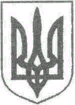 УКРАЇНАЖИТОМИРСЬКА ОБЛАСТЬНОВОГРАД-ВОЛИНСЬКА МІСЬКА РАДА                                                           РІШЕННЯтридцять сьома сесія	сьомого скликаннявід           № Про погодження інвестиційної програми комунального підприємства Новоград-Волинської міської ради ,,Новоград-Волинськтеплокомуненер-го“  на 2020 рік  Керуючись статтею 25, пунктом 22 частини першої статті 26 Закону України „Про місцеве самоврядування в Україні“,  статтею  13 Закону України  „Про теплопостачання“,  наказом Міністерства регіонального розвитку, будівництва та житлово-комунального господарства України від 14.12.2012 № 630 „Про затвердження порядків розроблення, погодження та затвердження інвестиційних програм суб’єктів господарювання у сферах теплопостачання, централізованого водопостачання та водовідведення“, з метою стабілізації фінансово – економічного становища комунального підприємства Новоград-Волинської міської ради „Новоград-Волинськтеплокомуненерго“, міська радаВИРІШИЛА:       1. Погодити інвестиційну програму комунального підприємства Новоград-Волинської міської ради ,,Новоград-Волинськтеплокомуненерго “  на 2020 рік в сумі  2719,000 тис.грн , в тому числі для врахування в структурі тарифів у сумі 1869,000 тис.грн (додається).       2. Контроль за виконанням рішення покласти на постійну комісію міської ради з питань житлово-комунального господарства та екології (Табалюк В.С.) та заступника міського голови Легенчука А.В.Міський голова                                                                                 В.Л. ВесельськийДодаток                                                                                     до рішення міської ради                                                                                                                                        від                         № ІНВЕСТИЦІЙНА   ПРОГРАМАКомунального підприємства  Новоград-Волинської міської ради"Новоград-Волинськтеплокомуненерго"на 2020 рікЗМІСТ1. Інформаційна  картка  ліцензіата  до  інвестиційної  програми(Додаток 3).2. Фінансовий план використання коштів для виконання інвестиційної програми (Додаток 4).3. Фінансовий план використання коштів для виконання інвестиційної програми та їх урахування у структурі тарифів на 12 місяців(Додаток 5).4. План витрат за джерелами фінансування на виконання Інвестиційної програми для врахування у структурі тарифів на 12 місяців(Додаток 6).5. Узагальнена характеристика об’єктів теплопостачання КП НВМР «Новоград-Волинськтеплокомуненерго» (Додаток 7).6. Інформаційна згода посадової особи ліцензіата на обробку персональних даних (Додаток 8).ПОЯСНЮВАЛЬНА ЗАПИСКАРозділ 1. Загальні положення.1.1. Мета розробки інвестиційної програми.1.2. Загальна інформація про теплопостачальне підприємство. 1.3.Оцінка існуючого технічного стану систем теплопостачання. 1.4. Висновок щодо необхідності впровадження інвестиційної програми. 1.5. Аналіз впливу результатів реалізації програми на структуру тарифу.Розділ 2. Обгрунтування інвестиційних витрат.2.1. Мета  та завдання програми.2.2. Опис інвестиційної програми………….………..…..……......ОПИС ЗАХОДІВ ІНВЕСТИЦІЙНОЇ ПРОГРАМИ НА ПЛАНОВИЙ ТА ПРОГНОЗОВАНИЙ ПЕРІОД ТЕО, обґрунтування вартості, визначення строку окупності та показників ефективності  заходів інвестиційної програмиІнформаційна картка ліцензіата до     інвестиційної програми  на 2020 рік(строк)Комунальне підприємство Новоград-Волинської міської ради «Новоград-Волинськтеплокомуненерго»(найменування ліцензіата)1. ЗАГАЛЬНА ІНФОРМАЦІЯ ПРО ЛІЦЕНЗІАТА2. ЗАГАЛЬНА ІНФОРМАЦІЯ ПРО ІНВЕСТИЦІЙНУ ПРОГРАМУ3. ВІДОМОСТІ ПРО ІНВЕСТИЦІЇ ЗА ІНВЕСТИЦІЙНОЮ ПРОГРАМОЮ4. ОЦІНКА ЕКОНОМІЧНОЇ ЕФЕКТИВНОСТІ ІНВЕСТИЦІЙНОЇ ПРОГРАМИ ІНФОРМАЦІЙНА ЗГОДА ПОСАДОВОЇ ОСОБИ ЛІЦЕНЗІАТА НА ОБРОБКУ ПЕРСОНАЛЬНИХ ДАНИХЯ,      Тодорович Людмила Михайлівна,      при наданні даних до                         (прізвище, ім’я, по батькові)Новоград-Волинської міської ради                                           (найменування уповноваженого органу)даю згоду відповідно до Закону України «Про захист персональних даних» на обробку моїх особистих персональних даних у картотеках та/або за   допомогою інформаційно-телекомунікаційних систем з метою підготовки відповідно до вимог законодавства статистичної, адміністративної та іншої інформації з питань діяльності ліцензіата. ___________________________                                     “____”________________ 20___ року                                  (підпис)                                                                                                   (дата)                                                                                                                                                                                 ПОЯСНЮВАЛЬНА ЗАПИСКА ДО ІНВЕСТИЦІЙНОЇ ПРОГРАМИ КП НВМР  «Новоград-Волинськтеплокомуненерго» на 2020 рікРозділ 1. Загальні положення1.1. Мета розробки інвестиційної програмиКомунальним підприємством   Новоград-Волинської  міської ради  «Новоград-Волинськтеплокомуненерго» розроблена інвестиційна программа для  визначення обґрунтованості запланованих капіталовкладень у структурі інвестиційної складової тарифу на виробництво теплової енергії, її транспортування та постачання з метою економії паливно-енергетичних ресурсів  за рахунок модернізації діючих джерел теплової енергії і теплових  мереж.Основним напрямком інвестиційної програми є заміна обладнання котелень та теплових мереж. Це дозволить зменшити втрати при виробництві, транспортуванні та постачанні теплової енергії, а також зменшити поточні експлуатаційні витрати. В результаті реалізації заходів інвестиційної програми буде досягнуто суттєве підвищення ефективності використання палива, яке в свою чергу, приведе до зменшення рівня викидів парникових газів.Впровадження інвестиційної програми забезпечить  надійне теплопостачання  та  покращить   екологічну ситуацію в  м. Новоград-Волинський.1.2. Загальна інформація про теплопостачальне підприємствоПовна назва підприємства – Комунальне підприємство Новоград-Волинської міської ради "Новоград - Волинськтеплокомуненерго". Скорочене найменування підприємства – КП НВМР «Новоград-Волинськтеплокомуненерго».Комунальне підприємство  Новоград-Волинської  міської ради "Новоград-Волинськтеплокомуненерго" – створене на  базі  цілісного майнового комплексу теплового господарства  міста згідно  рішення 17 сесії Новоград-Волинської міської ради 5 скликання від 19.06.2008 року №330 «Про  створення  комунального  підприємства «Новоград-Волинськтеплокомуненерго»  та  реорганізацію   ОПТМ  «Новоград-Волинськтеплокомуненерго»  шляхом  приєднання  до  КП НВМР "Новоград-Волинськтеплокомуненерго".  Підприємство є правонаступником всіх прав та обов’язків Новоград-Волинського орендного підприємства теплових мереж «Новоград-Волинськтеплокомуненерго».КП НВМР «Новоград-Волинськтеплокомуненерго» є природним монополістом в галузі теплопостачання міста Новограда - Волинського. Основним продуктом (товаром) підприємства є теплова енергія. Ринок цієї продукції є стабільним на протязі багатьох років. Вироблене тепло повністю реалізується місцевим споживачам, а саме: на потреби житлового сектору, підприємств та організацій державної та інших форм власності. Тривалість опалювального сезону близько 6 місяців, зазвичай з 15 жовтня по 15 квітня.Комунальне підприємство діє на підставі Статуту,  затвердженого зборами колективу та зареєстрованого виконавчим комітетом Новоград-Волинської міської ради. Підприємство є юридичною особою, має самостійний  баланс.    Юридична адреса: 11708, Житомирська обл., м. Новоград-Волинський, вул.Івана Франка,15-а.Код за загальним класифікатором підприємств та організацій(ЄДРПОУ) – 35824365.Форма власності – комунальна.Організаційно – правова форма за КОПФГ є 150 «комунальне підприємство».Міська громада здійснює свої права щодо управління підприємством безпосередньо через керівника підприємства, який підзвітний міській раді.Метою створення підприємства є: задоволення нагальних потреб жителів територіальної громади у невідкладних послугах з централізованого опалення ;отримання прибутку. Основними напрямами діяльності підприємства  є: виробництво теплової енергії; транспортування теплової енергії;постачання теплової енергії та гарячої води всім категоріям споживачів; технічне забезпечення перспективного розвитку теплопостачання в зоні діяльності підприємства; експлуатація, технічне обслуговування, ремонт, реконструкція, будівництво об’єктів теплопостачання, пусконалагоджувальні роботи, метрологічне забезпечення, ремонт і повірка вимірювальних приладів і засобів автоматики;діяльність із забезпечення фізичного комфорту (послуги окремої дільниці "Лазня" по миттю соціально незахищених верств населення); ремонт і технічне обслуговування електричного й оптичного устаткування (послуга по обслуговуванню будинкових лічильників теплової енергії в житлових будинках, які не є власністю ліцензіата;господарська діяльність, пов'язана із створенням об'єктів архітектури; монтаж водопровідних мереж, систем опалення та кондиціонування (послуга по обслуговуванню модульних котелень, які опалюють будівлі шкіл та дошкільних навчальних закладів управління освіти і науки Новоград-Волинської міської ради); надання в оренду й експлуатацію власного чи орендованого нерухомого майна (послуга з розміщення обладнання базових станцій стільникового зв'зку); діяльність у сфері інжинірингу, геології та геодезії, надання послуг з технічного консультування в цих сферах (видача технічних умов на відключення та приєднання до централізованих систем теплопостачання, розроблення проектної документації на встановлення приладів обліку теплової енергії); оптова торгівля відходами та брухтом (реалізація металобрухту); транспортні послуги;Інші види роздрібної торгівлі поза магазинами (реалізація матеріально-технічних цінностей); проведення налагоджувальних робіт на паливовикористовуючому обладнанні;проведення вимірювань показників заземлюючих пристроїв, ізоляції електрообладнання та електропроводок, петлі «фаза-нуль», ланцюга між заземлювачами і заземлюючими пристроями, освітлення приміщень, викидів організованих стаціонарних джерел забруднення атмосферного повітря, налагоджувальних робіт на газовикористовуючому обладнанні, концентрації метану в колодязах, шахтах відповідно до заявленої галузі атестації; КП НВМР «Новоград-Волинськтеплокомуненерго» має ліцензії на наступні види діяльності: виробництво, транспортування, постачання теплової енергії; монтаж та ремонт технологічного обладнання, має відповідні дозволи на виконання спеціалізованих робіт та повністю укомплектоване оперативно – технічним персоналом та фахівцями для проведення вищезазначених робіт. Види діяльності, які потребують спеціальних дозволів та ліцензій, передбачених законодавством України, здійснюються  підприємством після їх одержання.      	1.3.Оцінка існуючого технічного стану систем теплопостачанняКП НВМР «Новоград-Волинськтеплокомуненерго» (далі - Підприємство) має на балансі 25 котелень, загальною встановленою потужністю 103,39338 Гкал/годину, які забезпечують централізоване теплопостачання для міських споживачів теплової енергії. Паливом для 23-х котелень є природний газ,    для 1-ї   пелети, на одній встановлений теплогенератор модульний, який працює на дровах. Котельня, яка працює на пелетах, передана   в оренду.   Коефіцієнт використання встановленої потужності котелень становить      39,3 %.   В автоматизованому режимі управління  без  операторів   працюють  19 котелень. .      Підприємство  послугу гарячого водопостачання не надає.Запланований  на  2020 рік   корисний відпуск тепла  для послуги    централізованого  опалення  - 65,339  тис.Гкал.  Інформація про котельне обладнання, яке працює на  природному газу : марка, строк експлуатації, кількість, ККД наведені в таблиці.Температурний графік котелень – 80/60˚С.Об’єкти введені в експлуатацію в 60-70-х роках. На сьогодні    потребують модернізації 8 котлів, термін експлуатації яких 20 і більше  років.  Із загальної кількості котлів 80  за  період  з 2008-2018 р.  модернізовано  25  котлів,  з яких  10 котлів   марки  RIELLO  RTQ .     Більшість котельних КП НВМР «Новоград-Волинськтеплокомуненерго» проектувались і, відповідно, будувались більше 30 – 45 років назад. Тому в зв'язку зі зменшенням підключеного навантаження, що пов'язане з відключенням споживачів, насосна група завантажена не повністю. З метою зниження питомих витрат електроенергії  на  виробництво  1 Гкал теплової енергії    протягом  останніх  8-ми  років з 30-ти  мережних  насосів  20 енергоємних, зношених та морально застарілих було замінено   на  сучасні   енергозберігаючі марки LOWARA. GRUNDFOS. PENTAX, SPERONI. На 12 котельнях різної теплопродуктивності встановлено частотне регулювання насосного обладнання. Загальна протяжність теплових мереж у двотрубному обчисленні складає –22,8 км, з яких  вже замінено на труби попередньоізольовані з пінополіуретановою  ізоляцією   14,7  км. Теплова ізоляція теплових мереж, які потребують  заміни, виконана із мінераловати. За час експлуатації ізоляція за рахунок пошкоджень в інженерних мережах міста (теплові мережі, водопровід та каналізація), а також за рахунок природних умов неодноразово затоплювалась і зволожувалась. У деяких місцях канали теплових мереж замулені, деякі ділянки теплопроводів постійно затоплені. У таких умовах теплова ізоляція втратила свої теплоізолюючі якості. Експлуатація теплових мереж за таких умов призводить до інтенсивної корозії металу, порушення герметичності теплопроводів і, як наслідок, до значних втрат мережної води. Кожен рік підприємство проводить роботу по заміні теплових мереж із застосуванням попередньоізольованих з пінополіуретановою ізоляцією  труб. Рівень заміни по підприємству на попередньоізольовані труби становить близько 64,5%. По закінченню опалювального сезону та перед початком ремонтного періоду проводяться гідравлічні та теплові випробування, а також гідравлічна наладка теплових мереж.Найбільша проблема при експлуатації теплових мереж це аварійний стан та зношеність трубопроводів, а також підтоплення каналізаційними та стічними водами.Розділ 1.4  Висновок щодо необхідності впровадження інвестиційної програмиКП НВМР «Новоград-Волинськтеплокомуненерго»  використовує котельні, що працюють на природному газу, багато з яких внаслідок морального та фізичного старіння мають відносно низький коефіцієнт корисної дії, що призводить до завищення собівартості теплової енергії. До складу основних причин значного зниження економічності котельного обладнання відносяться:незадовільний стан теплової ізоляції устаткування й трубопроводів;; робота котлоагрегатів при не оптимальних режимах; невідповідність встановленої потужності фактичним потребам; Централізоване теплопостачання здійснюється через трубопроводи з недостатньою теплоізоляцією. Втрати у розрізі теплорозподільчих мереж складать від 0,9% до 13,79% ,  а в цілому по підприємству 6,38% Застаріла і неефективна система теплопостачання та центрального опалення міста Новограда - Волинського потребує радикальної реконструкції. Більшість основних фондів та обладнання КП НВМР «Новоград-Волинськтеплокомуненерго»  вже давно вичерпало свій нормативний ресурс. обсязі заходів по проблемах енергозбереження в теплопостачанні, на сучасному етапі потребують реалізації такі питання:     - забезпечення 100%  оснащення багатоквартирних житлових будинків приладами обліку теплової енергії;оптимізація системи теплозабезпечення міста; заміна котлів з низьким ККД на більш сучасні котли з ККД            - заміна обладнання котелень, яке вичерпало  ресурс;     -реконструкція та заміна теплових мереж із застосуванням нових технологій безканального прокладання труб з попередньою термоізоляцією; У обсязі невідкладних заходів в сфері теплопостачання на підприємствітеплозабезпечення   Новограда- Волинського  необхідно розглянути :-Модернізація в котельні по вул. Соборності,68-А   мережевого насоса з електродвигуном 30 кВт/1500 об/хв. з   перетворювачем  частоти. Загальна вартість заходу -  370,428  тис.грн.-Заміна газових  лічильників  в котельнях    по вул. Шевченка,1,                                                                            по вул. І.Франка,30,    по  вул. Дружби,50 -  98,350 тис.грн.-Улаштування   автоматизованої системи контролю концентрації вибухонебезпечних газів  « ВАРТА 1-03»  в приміщеннях слідуючих 11–ти котелень загальною вартістю  97,460 тис. грн.:                                           -Проведення реконструкції  теплових мереж ветхого та аварійного стану протяжністю  1061  п.м в  однотрубному обчисленні.- 1864,520 тис.грн.Розділ 1.5 Аналіз впливу результатів реалізації програми на структуру тарифуПідприємством  подана інвестиційна програма на 2020 рік на суму-- 2719,000 тис.  грн.Дана програма передбачає виконання інвестиційних проектів у 2020 році за рахунок: -амортизаційних відрахувань – 1869,000 тис.грн-кошти місцевого бюджету  –    850,000  тис.грн. Розділ 2. ОБГРУНТУВАННЯ ІНВЕСТИЦІЙНИХ ВИТРАТРозділ 2.1 Мета програмиОсновне завдання програми: за рахунок використання  планованих заходів  забезпечити енерго- і ресурсозбереження,  підвищення енергоефективності і раціонального використання паливно-енергетичних ресурсів з метою суттєвого скорочення їх споживання, пом'якшення негативних наслідків від постійного зростання цін на енергоресурси, забезпечення необхідної фінансової та функціональної стійкості  підприємства, економію паливно-енергетичних ресурсів відносно базової витрати. За базову витрату природного газу приймається його фактичні витрати підприємством за 2019 рік .Інвестиційна програма розвитку системи теплопостачання, котелень, ЦТП та теплових мереж включає в себе два основні напрямки.Перший напрямок – забезпечення безперервної, надійної та ефективної роботи енергогосподарства джерел теплопостачання, шляхом реконструкції основного обладнання.Другий напрямок – реконструкція системи теплозабезпечення, а також аварійних та зношених магістральних теплових мереж із застосуванням попередньо ізольованих труб та сучасних технологій їх прокладання.	Підприємство  планує    роботи по реконструкції  тепломережі  котельні по вул. Шевченка,1   на площі Л. Українки   протяжністю  401 п.м в однотрубному обчисленні  виконати підрядним способом,    всі інші заходи     виконати  власними силами і вартість цих заходів складе вартість  обладнання та  матеріалів для  його монтажу.Розділ 2.2 Опис інвестиційної програмиІнвестиційною  програмою КП НВМР «Новоград-Волинськтеплокомуненерго»   на 2020 рік  заплановано   Модернізація в котельні по вул. Соборності,68-А   мережевого насоса з електродвигуном 30 кВт/1500 об/хв.-258,833 тис.грн з  перетворювачем  частоти -111,595  тис.грн.  Загальна вартість заходу -  370,428  тис.грн.Заміна газових  лічильників  98,350  тис.грн,  в т.ч.  в котельнях  :                                                                     по вул. Шевченка,1 – 51,975 тис.грн;по вул. І.Франка,30 -  23,175 тис.грн;     по  вул. Дружби,50-   26,200  тис.грн.     Улаштування   автоматизованої системи контролю концентрації вибухонебезпечних газів  « ВАРТА 1-03»  в приміщеннях слідуючих 11–ти котелень загальною вартістю  97,460 тис. грн:по вул. Рокосовського,26                       -  8,860  тис.грн;по вул. Герцена,63-А                              -  8,860 тис.грн;по вул. Пушкіна,44                                 -  8,860 тис.грн;по вул. Пушкіна,14                                 - 8,860  тис.грн;по вул. Шевченка,1                                 - 8,860 тис.грн;по вул. Соборності,68-А                         -  8,860 тис.грн;                                                                    по вул. Шевченка,51-А                           -  8,860 тис.грн;по вул. Гетьмана Сагайдачного,89        -  8,860 тис.грн;по вул. І.Франка,15-а                              -  8,860  тис.грн;по вул. Вокзальна,23-А                          -  8,860 тис.грн;по вул. Князів Острозьких,58                -  8,860 тис.грн;Реконструкція теплових мереж з  заміною  аварійних  ділянок на труби попередньоізольовані з пінополіуретановою ізоляцією –  1061  п.м в однотрубному обчисленні- 1864,52  тис.грн в т.ч:Придбання пересувної компрессорної   установки ПКСД 5.25 вартістю -288,242 тис.грн.ОПИС ЗАХОДІВ ІНВЕСТИЦІЙНОЇ ПРОГРАМИ НА ПЛАНОВИЙ ТА ПРОГНОЗОВАНИЙ ПЕРІОД ТЕО Модернізація мережевого насоса  в котельні по вул. Соборності,68-А  .-258,833 тис.грн з  перетворювачем  частоти -111,595  тис.грн.  Загальна вартість заходу -  370,428  тис.грн.Характеристика   мережного насоса  до  і  після   модернізації     наведена  в таблиці:  Розрахунок економічної ефективності модернізації насосаПридбання  газових  лічильників  -98,350  тис.грн,  для    котелень:                                                                     по вул. Шевченка,1 – 51,975 тис.грн;по вул. І.Франка,30 -  23,175 тис.грн;по  вул. Дружби,50-   26,200  тис.грн.        Закупівля лічильників  типу «КУРС»  необхідна для забезпечення  безперебійної  подачі теплоносія споживачам  в  опалювальний період .  Термін напрацювання лічильників 20000  годин. Цей показник заявлений виробником  як середнє напрацювання  до відмови. У випадку  виходу з ладу приладів  обліку   газу  на період     їх ремонту будуть використані  закуплені прилади,     які  в подальшому  слугуватимуть резервним обмінним фондом.            Розрахунок економічного ефекту  приладів обліку газу     1. Амортизаційні відрахування в рік :    98,350/12 років =8,196 тис.  грн2.Загальна економія становить:  8,196 тис.грн. в рік.Вартість заходу :  98,350   тис.грн.Термін окупності  :   98,350/  8,196=  12 років Улаштування   автоматизованої системи контролю концентрації вибухонебезпечних газів  « ВАРТА 1-03»  в приміщеннях 11–ти  котелень Для підвищення безпеки котелень, які працюють в автоматичному режимі необхідно встановити сигналізатори газу «ВАРТА». Сигналізатори при підвищенні рівня концентрації  метану дозволять запобігти досягнення такого рівня концентрації  при якому можливий вибух.  Вартість  улаштування   автоматизованої системи контролю концентрації вибухонебезпечних газів               «ВАРТА 1-03» в приміщеннях слідуючих 11–ти котелень складає- 97,460 тис. грн, а саме:по вул. Рокосовського,26                       -  8,860  тис.грн;по вул. Герцена,63-А                               -  8,860 тис.грн;по вул. Пушкіна,44                                  -  8,860 тис.грн;по вул. Пушкіна,14                                  - 8,860  тис.грн;по вул. Шевченка,1                                   - 8,860 тис.грн;по вул. Соборності,68-А                          -  8,860 тис.грн;                                                                          по вул. Шевченка,51-А                            -  8,860 тис.грн;по вул. Гетьмана Сагайдачного,89         -  8,860 тис.грн;по вул. І.Франка,15-А                              -  8,860  тис.грн;по вул. Вокзальна,23-А                            -  8,860 тис.грн;по вул. Князів Острозьких,58                 -  8,860 тис.грн.Розрахунок економічного ефекту       1. Амортизаційні відрахування:    97,460 /7 років =13,923 тис.  грн2. Загальна економія становить:  13,923  тис.грн.3. Вартість заходу:  97,460   тис.грн.4. Термін окупності:   97,460/  13,923=  7 років    4. Реконструкція теплових мереж з  заміною  аварійних  ділянок на труби попередньоізольовані з пінополіуретановою ізоляцією. На сьогодні теплові мережі є найменш надійними частинами систем теплопостачання через зношеність теплових мереж, яка складає в середньому 40%. Більшість тепломереж – це сталеві труби різних діаметрів заізольовані мінеральною ватою на основі базальтового волокна.В останнє десятиріччя широке впровадження отримали попередньоізольовані труби з пінополіуретановою ізоляцією через їх високоякісні термічні характеристики та високу надійність. Відповідно до вимог європейського стандарту EN 253 термін служби попередньо ізольованих труб повинен бути не менше 30 років постійної експлуатації з температурою  120оС. У системі, де температура менше  95оС, термін служби практично може бути необмеженим. Тобто надійність теплових мереж з цих труб значно вища ніж труб зі звичайною теплоізоляцією.Всього планується замінити 1061 м теплових мереж в однотрубному вимірі.При цьому заощадження газу складатиме 5,968  т.куб.м. в рік.     Розрахунок економічної ефективності заміни теплових мереж по КП НВМР «Новоград-Волинськтеплокомуненерго»Діаметри та довжина теплової мережі в двохтрубному прокладанні,  п.м: Річне зменшення втрат тепла в теплових мережах, Гкал/рік Дохід  від   реалізації  металобрухту  від демонтажу :Емет=Вмет пал * Смет Плановий обсяг  металобрухту  від демонтажу  трубопроводів  по діаметрах:Смет =  4,0 грн. За 1 кг  Емет= 9070,5*4/1000=36,282   тис. грн Різниця в амортизації становить,тис. грн93,23 -24,520=68,71 т.грн. Вартість усунення аварії:  3,594   тис.грнЗагальна економія становить,тис. грн..Е = 56,437+36,282+68,710+3,594=165,023  тис. грн.Термін окупності проекту, років:Т = К / ЕпалТ =  11,3     років   5. Придбання  пересувної  компресорної   установки ПКСД 5.25 вартістю -288,242 тис.грн.       Закупівля викликана тим, що  наявний на  підприємстві  компресор повністю вичерпав свій ресурс, модель його технічно застаріла, а тому  відсутні у продажі  запчастини  на заміну повністю зношених. Розрахунок економічного ефекту  компресорної установки.     Амортизаційні відрахування   288,242 /7 років =41,177 тис.  грнЗагальна економія становить: 41,177  тис.грн.    Вартість заходу:  288,242   тис.грнТермін окупності  : 288,242/  41,177=  7 роківРозрахунок прогнозованих показників ефективності  інвестиційної програми.    -Інвестиційні витрати  - 2719,000 тис. грн.         -Річний економічний ефект від впровадження інвестиційних  заходів   350,809  тис. грн. 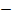 Ставка дисконтування -   14%Нормативний період експлуатації проекту  – 25 років                               Дисконтований період окупності складе:(318917-   2400083)/ 318917) = 7,5 роківІндекс прибутковості:Індекс прибутковості  дорівнює сумі дисконтованих доходів  поділеній на дисконтовані інвестиції  PI = 3184307  / 2719000  = 1,2ВисновкиВиконання заходів, передбачених інвестиційною програмою  КП НВМР «Новоград-Волинськтеплокомуненерго» на 2020 р., дозволить:1) забезпечити реалізацію державної політики  щодо регіонального розвитку   у сфері житлово-комунального господарства;2) забезпечити надання споживачам послуг з теплопостачання належної якості  відповідно  до  вимог  національних  стандартів;3) забезпечити оновлення основних фондів підприємства за рахунок використання амортизаційних відрахувань та виробничих інвестицій з прибутку.Виконати   погоджену  інвестиційну програму  на  2020 рік   протягом   2020 року  підприємство не має можливості   по причині того, що надання послуг  централізованого опалення  комунальним  підприємством носить сезонний характер.  Тому   підприємство виконує заходи   інвестиційної програми в період, коли припиняється робота котелень, а саме  з травня по  вересень, а кошти на     їх виконання надходять   від    реалізації послуг   централізованого опалення   з січня по квітень  та  з  жовтня по грудень. Виходячі з вищенаведеного КП НВМР «Новогра-Волинськтеплокомуненерго»  планує  виконати   всі заходи  інвестиційної програми на протязі ремонтних періодів 2020 та 2021 років,  а саме :- ремонтного  періоду 2020 року  -    на суму 1909,24 тис. грн   ( які заплановано отримати від надання послуг  централізованого опалення  з січня по квітень  2020 року-1059,24 тис.грн  та   коштів  місцевого бюджету -850 тис.грн;- ремонтного  періоду 2021 року  -    на суму 809,76 тис. грн.   ( які заплановано отримати від надання послуг  централізованого опалення  з жовтня  по грудень  2020 року.Секретар міської ради                                                                    О.А.ПономаренкоНайменування ліцензіатаКомунальне підприємство Новоград-Волинської міської ради "Новоград-Волинськтеплокомуненерго" Рік заснування 1978 Форма власності КомунальнаМісце знаходженнявул. І.Франка,15-А, м.Новоград-Волинський, Житомирська область, 11700Код за ЄДРПОУ35824365Прізвище, ім’я, по батькові посадової особи ліцензіата, посадаТодорович Людмила Михайлівна, директор Тел., факс, е-mail тел./факс (04141) 5-60-73, teplonv@ukr.net Ліцензія на Виробництво теплової енергії (крім діяльно-сті з виробництва теплової енергії на тепло-електроцентралях, теплоелектростанціях, атомних електростанціях і когенераційних установках  та установках з використанням нетрадиційних або поновлюваних джерел енергії) серії АЕ №199655, видана 29.08.13 р., строк дії з 23.08.2013 р. по 22.08.2018 р та є  безстроковою______________________  (№,  дата видачі, строк дії)Національна комісія, що здійснює  державне  регулювання у  сфері комунальних  послугЛіцензія на Постачання теплової енергії, серії АЕ №199657, видана 29.08.13 р., строк з 23.08.2013 р. по 22.08.2018 р та є  безстроковою________________________  (№,  дата видачі, строк дії)Національна комісія, що здійснює  державне  регулювання у  сфері комунальних  послугЛіцензія на Транспортування теплової енергії магістральними та місцевими (розподіль-чими) тепловими мережами,  серії АЕ №199656, видана 29.08.13 р., строк дії з  23.08.2013 р. по 22.08.2018 р. та є  безстроковою_______________________  (№,  дата видачі, строк дії)Національна комісія, що здійснює  державне  регулювання у  сфері комунальних  послугЛіцензія на Виробництво теплової енергії на теплоелектроцентралях, когенераційних установках та установках з використанням нетрадиційних або поновлюваних джерел енергії, серії АД №036401, видана 14.06.12 р., строк дії  з 31.05.2012 р. по 30.05.2017 р. продовжує діяти та є  безстроковою_____ №,  дата видачі, строк дії)	Національна комісія, що здійснює державне регулювання у  сфері енергетики (НКРЕ)Ліцензія на Господарська діяльність з будівництва об’єктів, що за класом наслідків ( відповідальності)належать до об»єктів з середніми та значними наслідками  №49-Л, видана 25 жовтня 2017 реєстраційний  запис 2013043935  безстрокова  (№,  дата видачі, строк дії)	Державна архітектурно-будівельна  інспекція УкраїниСтатутний капітал ліцензіата, тис. грн25809,000Балансова вартість активів, тис. грн24314,400Амортизаційні відрахування за останній звітний період, тис. грн1869,000Заборгованість зі сплати податків, зборів (обов’язкових платежів)-Цілі інвестиційної програми        - Модернізація мережевого насоса  в котельні по вул. Соборності,68-А з електродвигуном 30 кВт/1500 об/хв.-.               -Заміна газових лічильників в котельнях по ввул..Шевченка,1, І.Франка,30,Дружби,50 .          -Улаштування  автоматизованих систем  контролю вибухонебезпечних речовин  в 11-ти котельнях .          - Реконструкція теплових мереж з  заміною  аварійних  ділянок на труби попередньоізольовані з пінополіуретановою ізоляцією –  1061  п.м в однотрубному обчисленні.            -Закупівля  у  пересувної компресорної установки ПКСД-5,25Строк реалізації інвестиційної програми3 16.04.2020   по 14.10.2021На якому етапі реалізації заходів, зазначених в інвестиційній програмі, знаходиться ліцензіатВиготовлення проектно-кошторисної документаціїГоловні етапи реалізації інвестиційної програми1.Виготовлення проектно-кошторисної документації;2.Закупівля  обладнання та матеріалів;З. Виконання робіт по монтажу обладнання  та  прокладанню тепломережЗагальний обсяг інвестицій, тис. грн2719,000 власні кошти1869,000позичкові кошти-залучені кошти-бюджетні кошти850,000Напрямки використання інвестицій (у % від загального обсягу інвестицій):Напрямки використання інвестицій (у % від загального обсягу інвестицій):Заходи зі зниження питомих витрат, а також втрат ресурсів 82,2Заходи щодо забезпечення технологічного та/або комерційного обліку ресурсів3,6Заходи щодо впровадження та розвитку інформаційних технологій -Заходи щодо модернізації та закупівлі транспортних засобів спеціального та спеціалізованого призначення10,6Заходи щодо підвищення екологічної безпеки та охорони навколишнього середовища3,6Інші заходи0Чиста приведена вартість712489 грн.Внутрішня норма дохідності12 %Дисконтований період окупності7,5   роківІндекс прибутковості1,2                                        Фінансовий план використання коштів для  виконання    інвестиційної програми  на 2020   рік                                        Фінансовий план використання коштів для  виконання    інвестиційної програми  на 2020   рік                                        Фінансовий план використання коштів для  виконання    інвестиційної програми  на 2020   рік                                        Фінансовий план використання коштів для  виконання    інвестиційної програми  на 2020   рік                                        Фінансовий план використання коштів для  виконання    інвестиційної програми  на 2020   рік                                        Фінансовий план використання коштів для  виконання    інвестиційної програми  на 2020   рік                                        Фінансовий план використання коштів для  виконання    інвестиційної програми  на 2020   рік                                        Фінансовий план використання коштів для  виконання    інвестиційної програми  на 2020   рік                                        Фінансовий план використання коштів для  виконання    інвестиційної програми  на 2020   рік                                        Фінансовий план використання коштів для  виконання    інвестиційної програми  на 2020   рік                                        Фінансовий план використання коштів для  виконання    інвестиційної програми  на 2020   рік                                        Фінансовий план використання коштів для  виконання    інвестиційної програми  на 2020   рік                                        Фінансовий план використання коштів для  виконання    інвестиційної програми  на 2020   рік                                        Фінансовий план використання коштів для  виконання    інвестиційної програми  на 2020   рік                                        Фінансовий план використання коштів для  виконання    інвестиційної програми  на 2020   рік                                        Фінансовий план використання коштів для  виконання    інвестиційної програми  на 2020   рік                                        Фінансовий план використання коштів для  виконання    інвестиційної програми  на 2020   рік                                        Фінансовий план використання коштів для  виконання    інвестиційної програми  на 2020   рік                                        Фінансовий план використання коштів для  виконання    інвестиційної програми  на 2020   рік                                        Фінансовий план використання коштів для  виконання    інвестиційної програми  на 2020   рік                                        Фінансовий план використання коштів для  виконання    інвестиційної програми  на 2020   рік                                        Фінансовий план використання коштів для  виконання    інвестиційної програми  на 2020   рік                                        Фінансовий план використання коштів для  виконання    інвестиційної програми  на 2020   рік                                        Фінансовий план використання коштів для  виконання    інвестиційної програми  на 2020   рікКомунальне підприємство Новоград-Волинської міської ради "Новоград-Волинськтеплокомуненерго"Комунальне підприємство Новоград-Волинської міської ради "Новоград-Волинськтеплокомуненерго"Комунальне підприємство Новоград-Волинської міської ради "Новоград-Волинськтеплокомуненерго"Комунальне підприємство Новоград-Волинської міської ради "Новоград-Волинськтеплокомуненерго"Комунальне підприємство Новоград-Волинської міської ради "Новоград-Волинськтеплокомуненерго"Комунальне підприємство Новоград-Волинської міської ради "Новоград-Волинськтеплокомуненерго"Комунальне підприємство Новоград-Волинської міської ради "Новоград-Волинськтеплокомуненерго"Комунальне підприємство Новоград-Волинської міської ради "Новоград-Волинськтеплокомуненерго"Комунальне підприємство Новоград-Волинської міської ради "Новоград-Волинськтеплокомуненерго"Комунальне підприємство Новоград-Волинської міської ради "Новоград-Волинськтеплокомуненерго"Комунальне підприємство Новоград-Волинської міської ради "Новоград-Волинськтеплокомуненерго"Комунальне підприємство Новоград-Волинської міської ради "Новоград-Волинськтеплокомуненерго"Комунальне підприємство Новоград-Волинської міської ради "Новоград-Волинськтеплокомуненерго"Комунальне підприємство Новоград-Волинської міської ради "Новоград-Волинськтеплокомуненерго"Комунальне підприємство Новоград-Волинської міської ради "Новоград-Волинськтеплокомуненерго"Комунальне підприємство Новоград-Волинської міської ради "Новоград-Волинськтеплокомуненерго"Комунальне підприємство Новоград-Волинської міської ради "Новоград-Волинськтеплокомуненерго"Комунальне підприємство Новоград-Волинської міської ради "Новоград-Волинськтеплокомуненерго"Комунальне підприємство Новоград-Волинської міської ради "Новоград-Волинськтеплокомуненерго"Комунальне підприємство Новоград-Волинської міської ради "Новоград-Волинськтеплокомуненерго"Комунальне підприємство Новоград-Волинської міської ради "Новоград-Волинськтеплокомуненерго"Комунальне підприємство Новоград-Волинської міської ради "Новоград-Волинськтеплокомуненерго"Комунальне підприємство Новоград-Волинської міської ради "Новоград-Волинськтеплокомуненерго"Комунальне підприємство Новоград-Волинської міської ради "Новоград-Волинськтеплокомуненерго"Комунальне підприємство Новоград-Волинської міської ради "Новоград-Волинськтеплокомуненерго"Комунальне підприємство Новоград-Волинської міської ради "Новоград-Волинськтеплокомуненерго"Комунальне підприємство Новоград-Волинської міської ради "Новоград-Волинськтеплокомуненерго"Комунальне підприємство Новоград-Волинської міської ради "Новоград-Волинськтеплокомуненерго"Комунальне підприємство Новоград-Волинської міської ради "Новоград-Волинськтеплокомуненерго"Комунальне підприємство Новоград-Волинської міської ради "Новоград-Волинськтеплокомуненерго"Комунальне підприємство Новоград-Волинської міської ради "Новоград-Волинськтеплокомуненерго"Комунальне підприємство Новоград-Волинської міської ради "Новоград-Волинськтеплокомуненерго"Комунальне підприємство Новоград-Волинської міської ради "Новоград-Волинськтеплокомуненерго"Комунальне підприємство Новоград-Волинської міської ради "Новоград-Волинськтеплокомуненерго"Комунальне підприємство Новоград-Волинської міської ради "Новоград-Волинськтеплокомуненерго"Комунальне підприємство Новоград-Волинської міської ради "Новоград-Волинськтеплокомуненерго"(найменування ліцензіата) (найменування ліцензіата) (найменування ліцензіата) (найменування ліцензіата) (найменування ліцензіата) (найменування ліцензіата) (найменування ліцензіата) (найменування ліцензіата) (найменування ліцензіата) (найменування ліцензіата) (найменування ліцензіата) (найменування ліцензіата) (найменування ліцензіата) (найменування ліцензіата) (найменування ліцензіата) (найменування ліцензіата) (найменування ліцензіата) (найменування ліцензіата) (найменування ліцензіата) (найменування ліцензіата) (найменування ліцензіата) (найменування ліцензіата) (найменування ліцензіата) (найменування ліцензіата) (найменування ліцензіата) (найменування ліцензіата) (найменування ліцензіата) (найменування ліцензіата) № з/пНайменуван-ня заходів (пооб'єктно)Кількісний показник (одиниця виміру)Фінансовий план використання коштів на виконання інвестиційної програми за джерелами фінансування, тис. грн (без ПДВ)Фінансовий план використання коштів на виконання інвестиційної програми за джерелами фінансування, тис. грн (без ПДВ)Фінансовий план використання коштів на виконання інвестиційної програми за джерелами фінансування, тис. грн (без ПДВ)Фінансовий план використання коштів на виконання інвестиційної програми за джерелами фінансування, тис. грн (без ПДВ)Фінансовий план використання коштів на виконання інвестиційної програми за джерелами фінансування, тис. грн (без ПДВ)Фінансовий план використання коштів на виконання інвестиційної програми за джерелами фінансування, тис. грн (без ПДВ)Фінансовий план використання коштів на виконання інвестиційної програми за джерелами фінансування, тис. грн (без ПДВ) За способом виконання, тис. грн (без ПДВ) За способом виконання, тис. грн (без ПДВ)Графік здійснення заходів та використання коштів на планований та прогнозний періоди    тис. грн (без ПДВ)Графік здійснення заходів та використання коштів на планований та прогнозний періоди    тис. грн (без ПДВ)Графік здійснення заходів та використання коштів на планований та прогнозний періоди    тис. грн (без ПДВ)Графік здійснення заходів та використання коштів на планований та прогнозний періоди    тис. грн (без ПДВ)Графік здійснення заходів та використання коштів на планований та прогнозний періоди    тис. грн (без ПДВ)Строк окупності (місяців) **Строк окупності (місяців) **Строк окупності (місяців) **№ аркуша обґрунтовуючих матеріалів№ аркуша обґрунтовуючих матеріалів№ аркуша обґрунтовуючих матеріалівЕкономія паливно-енергетичних ресурсів        (тонни умовного палива/прогнозний період)Економія паливно-енергетичних ресурсів        (тонни умовного палива/прогнозний період)Економія паливно-енергетичних ресурсів        (тонни умовного палива/прогнозний період)Економія паливно-енергетичних ресурсів        (тонни умовного палива/прогнозний період)Економія фонду заробітної плати,                                           (тис. грн/прогнозний період)Економія фонду заробітної плати,                                           (тис. грн/прогнозний період)Економія фонду заробітної плати,                                           (тис. грн/прогнозний період)Економія фонду заробітної плати,                                           (тис. грн/прогнозний період)Економічний ефект (тис. грн ) ***Економічний ефект (тис. грн ) ***Економічний ефект (тис. грн ) ***Економічний ефект (тис. грн ) ***№ з/пНайменуван-ня заходів (пооб'єктно)Кількісний показник (одиниця виміру)загаль-на сума з урахуванням:з урахуванням:з урахуванням:з урахуванням:з урахуванням:з урахуванням:госпо-дарський  (вартість    матері-альних ресурсів)підряд-нийплано-ваний періодпрогнозний період  прогнозний період  № з/пНайменуван-ня заходів (пооб'єктно)Кількісний показник (одиниця виміру)загаль-на сума аморти-заційні відраху-ваннявиробничі інвестиції з прибуткупозичкові коштиінші залучені кошти,    з них:інші залучені кошти,    з них:бюджетні кошти (не підлягають поверненню)госпо-дарський  (вартість    матері-альних ресурсів)підряд-нийплано-ваний періодпрогнозний період  прогнозний період  № з/пНайменуван-ня заходів (пооб'єктно)Кількісний показник (одиниця виміру)загаль-на сума аморти-заційні відраху-ваннявиробничі інвестиції з прибуткупозичкові коштипідля-гають повер-неннюне підлягають повернен-ню бюджетні кошти (не підлягають поверненню)госпо-дарський  (вартість    матері-альних ресурсів)підряд-нийплано-ваний період плано-ваний  період     +1плано-ваний період + n* плано-ваний період + n* 12345678910111213141515161616171717181818181919191920202020ІВиробництво теплової енергіїВиробництво теплової енергіїВиробництво теплової енергіїВиробництво теплової енергіїВиробництво теплової енергіїВиробництво теплової енергіїВиробництво теплової енергіїВиробництво теплової енергіїВиробництво теплової енергіїВиробництво теплової енергіїВиробництво теплової енергіїВиробництво теплової енергіїВиробництво теплової енергіїВиробництво теплової енергіїВиробництво теплової енергіїВиробництво теплової енергіїВиробництво теплової енергіїВиробництво теплової енергіїВиробництво теплової енергіїВиробництво теплової енергіїВиробництво теплової енергіїВиробництво теплової енергіїВиробництво теплової енергіїВиробництво теплової енергіїВиробництво теплової енергіїВиробництво теплової енергіїВиробництво теплової енергіїВиробництво теплової енергіїВиробництво теплової енергіїВиробництво теплової енергіїВиробництво теплової енергіїВиробництво теплової енергіїВиробництво теплової енергіїВиробництво теплової енергіїВиробництво теплової енергії 1.1 Будівництво, реконструкція та модернізація об’єктів теплопостачання  (  не звільняється від оподаткування згідно з пунктом 154.9 статті 154 Податкового кодексу України), з урахуванням: Будівництво, реконструкція та модернізація об’єктів теплопостачання  (  не звільняється від оподаткування згідно з пунктом 154.9 статті 154 Податкового кодексу України), з урахуванням: Будівництво, реконструкція та модернізація об’єктів теплопостачання  (  не звільняється від оподаткування згідно з пунктом 154.9 статті 154 Податкового кодексу України), з урахуванням: Будівництво, реконструкція та модернізація об’єктів теплопостачання  (  не звільняється від оподаткування згідно з пунктом 154.9 статті 154 Податкового кодексу України), з урахуванням: Будівництво, реконструкція та модернізація об’єктів теплопостачання  (  не звільняється від оподаткування згідно з пунктом 154.9 статті 154 Податкового кодексу України), з урахуванням: Будівництво, реконструкція та модернізація об’єктів теплопостачання  (  не звільняється від оподаткування згідно з пунктом 154.9 статті 154 Податкового кодексу України), з урахуванням: Будівництво, реконструкція та модернізація об’єктів теплопостачання  (  не звільняється від оподаткування згідно з пунктом 154.9 статті 154 Податкового кодексу України), з урахуванням: Будівництво, реконструкція та модернізація об’єктів теплопостачання  (  не звільняється від оподаткування згідно з пунктом 154.9 статті 154 Податкового кодексу України), з урахуванням: Будівництво, реконструкція та модернізація об’єктів теплопостачання  (  не звільняється від оподаткування згідно з пунктом 154.9 статті 154 Податкового кодексу України), з урахуванням: Будівництво, реконструкція та модернізація об’єктів теплопостачання  (  не звільняється від оподаткування згідно з пунктом 154.9 статті 154 Податкового кодексу України), з урахуванням: Будівництво, реконструкція та модернізація об’єктів теплопостачання  (  не звільняється від оподаткування згідно з пунктом 154.9 статті 154 Податкового кодексу України), з урахуванням: Будівництво, реконструкція та модернізація об’єктів теплопостачання  (  не звільняється від оподаткування згідно з пунктом 154.9 статті 154 Податкового кодексу України), з урахуванням: Будівництво, реконструкція та модернізація об’єктів теплопостачання  (  не звільняється від оподаткування згідно з пунктом 154.9 статті 154 Податкового кодексу України), з урахуванням: Будівництво, реконструкція та модернізація об’єктів теплопостачання  (  не звільняється від оподаткування згідно з пунктом 154.9 статті 154 Податкового кодексу України), з урахуванням: Будівництво, реконструкція та модернізація об’єктів теплопостачання  (  не звільняється від оподаткування згідно з пунктом 154.9 статті 154 Податкового кодексу України), з урахуванням: Будівництво, реконструкція та модернізація об’єктів теплопостачання  (  не звільняється від оподаткування згідно з пунктом 154.9 статті 154 Податкового кодексу України), з урахуванням: Будівництво, реконструкція та модернізація об’єктів теплопостачання  (  не звільняється від оподаткування згідно з пунктом 154.9 статті 154 Податкового кодексу України), з урахуванням: Будівництво, реконструкція та модернізація об’єктів теплопостачання  (  не звільняється від оподаткування згідно з пунктом 154.9 статті 154 Податкового кодексу України), з урахуванням: Будівництво, реконструкція та модернізація об’єктів теплопостачання  (  не звільняється від оподаткування згідно з пунктом 154.9 статті 154 Податкового кодексу України), з урахуванням: Будівництво, реконструкція та модернізація об’єктів теплопостачання  (  не звільняється від оподаткування згідно з пунктом 154.9 статті 154 Податкового кодексу України), з урахуванням: Будівництво, реконструкція та модернізація об’єктів теплопостачання  (  не звільняється від оподаткування згідно з пунктом 154.9 статті 154 Податкового кодексу України), з урахуванням: Будівництво, реконструкція та модернізація об’єктів теплопостачання  (  не звільняється від оподаткування згідно з пунктом 154.9 статті 154 Податкового кодексу України), з урахуванням: Будівництво, реконструкція та модернізація об’єктів теплопостачання  (  не звільняється від оподаткування згідно з пунктом 154.9 статті 154 Податкового кодексу України), з урахуванням: Будівництво, реконструкція та модернізація об’єктів теплопостачання  (  не звільняється від оподаткування згідно з пунктом 154.9 статті 154 Податкового кодексу України), з урахуванням: Будівництво, реконструкція та модернізація об’єктів теплопостачання  (  не звільняється від оподаткування згідно з пунктом 154.9 статті 154 Податкового кодексу України), з урахуванням: Будівництво, реконструкція та модернізація об’єктів теплопостачання  (  не звільняється від оподаткування згідно з пунктом 154.9 статті 154 Податкового кодексу України), з урахуванням: Будівництво, реконструкція та модернізація об’єктів теплопостачання  (  не звільняється від оподаткування згідно з пунктом 154.9 статті 154 Податкового кодексу України), з урахуванням: Будівництво, реконструкція та модернізація об’єктів теплопостачання  (  не звільняється від оподаткування згідно з пунктом 154.9 статті 154 Податкового кодексу України), з урахуванням: Будівництво, реконструкція та модернізація об’єктів теплопостачання  (  не звільняється від оподаткування згідно з пунктом 154.9 статті 154 Податкового кодексу України), з урахуванням: Будівництво, реконструкція та модернізація об’єктів теплопостачання  (  не звільняється від оподаткування згідно з пунктом 154.9 статті 154 Податкового кодексу України), з урахуванням: Будівництво, реконструкція та модернізація об’єктів теплопостачання  (  не звільняється від оподаткування згідно з пунктом 154.9 статті 154 Податкового кодексу України), з урахуванням: Будівництво, реконструкція та модернізація об’єктів теплопостачання  (  не звільняється від оподаткування згідно з пунктом 154.9 статті 154 Податкового кодексу України), з урахуванням: Будівництво, реконструкція та модернізація об’єктів теплопостачання  (  не звільняється від оподаткування згідно з пунктом 154.9 статті 154 Податкового кодексу України), з урахуванням: Будівництво, реконструкція та модернізація об’єктів теплопостачання  (  не звільняється від оподаткування згідно з пунктом 154.9 статті 154 Податкового кодексу України), з урахуванням: Будівництво, реконструкція та модернізація об’єктів теплопостачання  (  не звільняється від оподаткування згідно з пунктом 154.9 статті 154 Податкового кодексу України), з урахуванням:1.1.1Заходи зі зниження питомих витрат, а також втрат ресурсів, з них:Заходи зі зниження питомих витрат, а також втрат ресурсів, з них:Заходи зі зниження питомих витрат, а також втрат ресурсів, з них:Заходи зі зниження питомих витрат, а також втрат ресурсів, з них:Заходи зі зниження питомих витрат, а також втрат ресурсів, з них:Заходи зі зниження питомих витрат, а також втрат ресурсів, з них:Заходи зі зниження питомих витрат, а також втрат ресурсів, з них:Заходи зі зниження питомих витрат, а також втрат ресурсів, з них:Заходи зі зниження питомих витрат, а також втрат ресурсів, з них:Заходи зі зниження питомих витрат, а також втрат ресурсів, з них:Заходи зі зниження питомих витрат, а також втрат ресурсів, з них:Заходи зі зниження питомих витрат, а також втрат ресурсів, з них:Заходи зі зниження питомих витрат, а також втрат ресурсів, з них:Заходи зі зниження питомих витрат, а також втрат ресурсів, з них:Заходи зі зниження питомих витрат, а також втрат ресурсів, з них:Заходи зі зниження питомих витрат, а також втрат ресурсів, з них:Заходи зі зниження питомих витрат, а також втрат ресурсів, з них:Заходи зі зниження питомих витрат, а також втрат ресурсів, з них:Заходи зі зниження питомих витрат, а також втрат ресурсів, з них:Заходи зі зниження питомих витрат, а також втрат ресурсів, з них:Заходи зі зниження питомих витрат, а також втрат ресурсів, з них:Заходи зі зниження питомих витрат, а також втрат ресурсів, з них:Заходи зі зниження питомих витрат, а також втрат ресурсів, з них:Заходи зі зниження питомих витрат, а також втрат ресурсів, з них:Заходи зі зниження питомих витрат, а також втрат ресурсів, з них:Заходи зі зниження питомих витрат, а також втрат ресурсів, з них:Заходи зі зниження питомих витрат, а також втрат ресурсів, з них:Заходи зі зниження питомих витрат, а також втрат ресурсів, з них:Заходи зі зниження питомих витрат, а також втрат ресурсів, з них:Заходи зі зниження питомих витрат, а також втрат ресурсів, з них:Заходи зі зниження питомих витрат, а також втрат ресурсів, з них:Заходи зі зниження питомих витрат, а також втрат ресурсів, з них:Заходи зі зниження питомих витрат, а також втрат ресурсів, з них:Заходи зі зниження питомих витрат, а також втрат ресурсів, з них:Заходи зі зниження питомих витрат, а також втрат ресурсів, з них:Модернізація мережевого насосу котельні по вул. Соборності,68Модернізація мережевого насосу котельні по вул. Соборності,681 насос370,428370,42800000370,4280370,4300036,2436,2436,24---11,0211,0211,0211,020,000,000,000,00122,49122,49122,49122,49Усього за підпунктом 1.1.1Усього за підпунктом 1.1.1Усього за підпунктом 1.1.1370,428370,4280,000х х х 0,000370,4280,000370,4280,0000,0000,00036,2436,2436,24---11,01611,01611,01611,0160,0000,0000,0000,000122,490122,490122,490122,4901.1.2Заходи щодо забезпечення технологічного та/або комерційного обліку ресурсів, з них:Заходи щодо забезпечення технологічного та/або комерційного обліку ресурсів, з них:Заходи щодо забезпечення технологічного та/або комерційного обліку ресурсів, з них:Заходи щодо забезпечення технологічного та/або комерційного обліку ресурсів, з них:Заходи щодо забезпечення технологічного та/або комерційного обліку ресурсів, з них:Заходи щодо забезпечення технологічного та/або комерційного обліку ресурсів, з них:Заходи щодо забезпечення технологічного та/або комерційного обліку ресурсів, з них:Заходи щодо забезпечення технологічного та/або комерційного обліку ресурсів, з них:Заходи щодо забезпечення технологічного та/або комерційного обліку ресурсів, з них:Заходи щодо забезпечення технологічного та/або комерційного обліку ресурсів, з них:Заходи щодо забезпечення технологічного та/або комерційного обліку ресурсів, з них:Заходи щодо забезпечення технологічного та/або комерційного обліку ресурсів, з них:Заходи щодо забезпечення технологічного та/або комерційного обліку ресурсів, з них:Заходи щодо забезпечення технологічного та/або комерційного обліку ресурсів, з них:Заходи щодо забезпечення технологічного та/або комерційного обліку ресурсів, з них:Заходи щодо забезпечення технологічного та/або комерційного обліку ресурсів, з них:Заходи щодо забезпечення технологічного та/або комерційного обліку ресурсів, з них:Заходи щодо забезпечення технологічного та/або комерційного обліку ресурсів, з них:Заходи щодо забезпечення технологічного та/або комерційного обліку ресурсів, з них:Заходи щодо забезпечення технологічного та/або комерційного обліку ресурсів, з них:Заходи щодо забезпечення технологічного та/або комерційного обліку ресурсів, з них:Заходи щодо забезпечення технологічного та/або комерційного обліку ресурсів, з них:Заходи щодо забезпечення технологічного та/або комерційного обліку ресурсів, з них:Заходи щодо забезпечення технологічного та/або комерційного обліку ресурсів, з них:Заходи щодо забезпечення технологічного та/або комерційного обліку ресурсів, з них:Заходи щодо забезпечення технологічного та/або комерційного обліку ресурсів, з них:Заходи щодо забезпечення технологічного та/або комерційного обліку ресурсів, з них:Заходи щодо забезпечення технологічного та/або комерційного обліку ресурсів, з них:Заходи щодо забезпечення технологічного та/або комерційного обліку ресурсів, з них:Заходи щодо забезпечення технологічного та/або комерційного обліку ресурсів, з них:Заходи щодо забезпечення технологічного та/або комерційного обліку ресурсів, з них:Заходи щодо забезпечення технологічного та/або комерційного обліку ресурсів, з них:Заходи щодо забезпечення технологічного та/або комерційного обліку ресурсів, з них:Заходи щодо забезпечення технологічного та/або комерційного обліку ресурсів, з них:Заходи щодо забезпечення технологічного та/або комерційного обліку ресурсів, з них:3558,514Заміна газових  лічильників  в котельнях по вул.. Шевченка,1, вул. І.Франка,30,вул. Дружби,50Заміна газових  лічильників  в котельнях по вул.. Шевченка,1, вул. І.Франка,30,вул. Дружби,503 лічильники98,35098,3500,000х х х 0,00098,3500,00098,3500,0000,0000,000144,00144,00144,00---0,0000,0000,0000,0000,0000,0000,0000,0008,1968,1968,1968,196Усього за підпунктом 1.1.2Усього за підпунктом 1.1.2Усього за підпунктом 1.1.298,35098,3500,000х х х 0,00098,3500,00098,3500,0000,0000,000144,00144,00144,00---0,0000,0000,0000,0000,0000,0000,0000,0008,1968,1968,1968,1961.1.3Інші заходи, з них:Інші заходи, з них:Інші заходи, з них:Інші заходи, з них:Інші заходи, з них:Інші заходи, з них:Інші заходи, з них:Інші заходи, з них:Інші заходи, з них:Інші заходи, з них:Інші заходи, з них:Інші заходи, з них:Інші заходи, з них:Інші заходи, з них:Інші заходи, з них:Інші заходи, з них:Інші заходи, з них:Інші заходи, з них:Інші заходи, з них:Інші заходи, з них:Інші заходи, з них:Інші заходи, з них:Інші заходи, з них:Інші заходи, з них:Інші заходи, з них:Інші заходи, з них:Інші заходи, з них:Інші заходи, з них:Інші заходи, з них:Інші заходи, з них:Інші заходи, з них:Інші заходи, з них:Інші заходи, з них:Інші заходи, з них:Інші заходи, з них: Установлення автоматизованих систем  контролю вибухонебезпечних газів "ВАРТА -1-03"  в 11-ти котельнях Установлення автоматизованих систем  контролю вибухонебезпечних газів "ВАРТА -1-03"  в 11-ти котельнях11 систем 97,46097,4600,000000097,460,0097,460,000,000,0084,0084,0084,000,000,000,000,000,000,000,000,0013,9213,9213,9213,92Усього за підпунктом 1.1.3Усього за підпунктом 1.1.3Усього за підпунктом 1.1.397,46097,4600,000000097,460,0097,460,000,000,0084,0084,0084,000,000,000,000,000,000,000,000,0013,9213,9213,9213,92Усього за пунктом 1.1Усього за пунктом 1.1Усього за пунктом 1.1566,238566,2380,000х х х 0,00566,2380,000566,2380,0000,000,0047,0047,0047,000,00,00,011,01611,01611,01611,0160,000,000,000,00144,609144,609144,609144,609 Продовження додатка 4 Продовження додатка 4 Продовження додатка 4 Продовження додатка 4 Продовження додатка 4 Продовження додатка 4 Продовження додатка 4 Продовження додатка 4 Продовження додатка 4 Продовження додатка 4 Продовження додатка 4 Продовження додатка 4 Продовження додатка 4 Продовження додатка 4 Продовження додатка 4 Продовження додатка 4 Продовження додатка 4 Продовження додатка 4 Продовження додатка 4 Продовження додатка 4 Продовження додатка 4 Продовження додатка 4 Продовження додатка 4 Продовження додатка 4 Продовження додатка 4 Продовження додатка 4 Продовження додатка 4 Продовження додатка 4 Продовження додатка 4 Продовження додатка 4 Продовження додатка 4 Продовження додатка 4 Продовження додатка 4 Продовження додатка 4 Продовження додатка 4 Продовження додатка 412345678910111213141515161616171717181818181919191920202020  1.2Інші заходи (не звільняється від оподаткування згідно з пунктом 154.9 статті 154 Податкового кодексу України), з урахуванням:  Інші заходи (не звільняється від оподаткування згідно з пунктом 154.9 статті 154 Податкового кодексу України), з урахуванням:  Інші заходи (не звільняється від оподаткування згідно з пунктом 154.9 статті 154 Податкового кодексу України), з урахуванням:  Інші заходи (не звільняється від оподаткування згідно з пунктом 154.9 статті 154 Податкового кодексу України), з урахуванням:  Інші заходи (не звільняється від оподаткування згідно з пунктом 154.9 статті 154 Податкового кодексу України), з урахуванням:  Інші заходи (не звільняється від оподаткування згідно з пунктом 154.9 статті 154 Податкового кодексу України), з урахуванням:  Інші заходи (не звільняється від оподаткування згідно з пунктом 154.9 статті 154 Податкового кодексу України), з урахуванням:  Інші заходи (не звільняється від оподаткування згідно з пунктом 154.9 статті 154 Податкового кодексу України), з урахуванням:  Інші заходи (не звільняється від оподаткування згідно з пунктом 154.9 статті 154 Податкового кодексу України), з урахуванням:  Інші заходи (не звільняється від оподаткування згідно з пунктом 154.9 статті 154 Податкового кодексу України), з урахуванням:  Інші заходи (не звільняється від оподаткування згідно з пунктом 154.9 статті 154 Податкового кодексу України), з урахуванням:  Інші заходи (не звільняється від оподаткування згідно з пунктом 154.9 статті 154 Податкового кодексу України), з урахуванням:  Інші заходи (не звільняється від оподаткування згідно з пунктом 154.9 статті 154 Податкового кодексу України), з урахуванням:  Інші заходи (не звільняється від оподаткування згідно з пунктом 154.9 статті 154 Податкового кодексу України), з урахуванням:  Інші заходи (не звільняється від оподаткування згідно з пунктом 154.9 статті 154 Податкового кодексу України), з урахуванням:  Інші заходи (не звільняється від оподаткування згідно з пунктом 154.9 статті 154 Податкового кодексу України), з урахуванням:  Інші заходи (не звільняється від оподаткування згідно з пунктом 154.9 статті 154 Податкового кодексу України), з урахуванням:  Інші заходи (не звільняється від оподаткування згідно з пунктом 154.9 статті 154 Податкового кодексу України), з урахуванням:  Інші заходи (не звільняється від оподаткування згідно з пунктом 154.9 статті 154 Податкового кодексу України), з урахуванням:  Інші заходи (не звільняється від оподаткування згідно з пунктом 154.9 статті 154 Податкового кодексу України), з урахуванням:  Інші заходи (не звільняється від оподаткування згідно з пунктом 154.9 статті 154 Податкового кодексу України), з урахуванням:  Інші заходи (не звільняється від оподаткування згідно з пунктом 154.9 статті 154 Податкового кодексу України), з урахуванням:  Інші заходи (не звільняється від оподаткування згідно з пунктом 154.9 статті 154 Податкового кодексу України), з урахуванням:  Інші заходи (не звільняється від оподаткування згідно з пунктом 154.9 статті 154 Податкового кодексу України), з урахуванням:  Інші заходи (не звільняється від оподаткування згідно з пунктом 154.9 статті 154 Податкового кодексу України), з урахуванням:  Інші заходи (не звільняється від оподаткування згідно з пунктом 154.9 статті 154 Податкового кодексу України), з урахуванням:  Інші заходи (не звільняється від оподаткування згідно з пунктом 154.9 статті 154 Податкового кодексу України), з урахуванням:  Інші заходи (не звільняється від оподаткування згідно з пунктом 154.9 статті 154 Податкового кодексу України), з урахуванням:  Інші заходи (не звільняється від оподаткування згідно з пунктом 154.9 статті 154 Податкового кодексу України), з урахуванням:  Інші заходи (не звільняється від оподаткування згідно з пунктом 154.9 статті 154 Податкового кодексу України), з урахуванням:  Інші заходи (не звільняється від оподаткування згідно з пунктом 154.9 статті 154 Податкового кодексу України), з урахуванням:  Інші заходи (не звільняється від оподаткування згідно з пунктом 154.9 статті 154 Податкового кодексу України), з урахуванням:  Інші заходи (не звільняється від оподаткування згідно з пунктом 154.9 статті 154 Податкового кодексу України), з урахуванням:  Інші заходи (не звільняється від оподаткування згідно з пунктом 154.9 статті 154 Податкового кодексу України), з урахуванням:  Інші заходи (не звільняється від оподаткування згідно з пунктом 154.9 статті 154 Податкового кодексу України), з урахуванням:   1.2.1Заходи зі зниження питомих витрат, а також втрат ресурсів, з них:Заходи зі зниження питомих витрат, а також втрат ресурсів, з них:Заходи зі зниження питомих витрат, а також втрат ресурсів, з них:Заходи зі зниження питомих витрат, а також втрат ресурсів, з них:Заходи зі зниження питомих витрат, а також втрат ресурсів, з них:Заходи зі зниження питомих витрат, а також втрат ресурсів, з них:Заходи зі зниження питомих витрат, а також втрат ресурсів, з них:Заходи зі зниження питомих витрат, а також втрат ресурсів, з них:Заходи зі зниження питомих витрат, а також втрат ресурсів, з них:Заходи зі зниження питомих витрат, а також втрат ресурсів, з них:Заходи зі зниження питомих витрат, а також втрат ресурсів, з них:Заходи зі зниження питомих витрат, а також втрат ресурсів, з них:Заходи зі зниження питомих витрат, а також втрат ресурсів, з них:Заходи зі зниження питомих витрат, а також втрат ресурсів, з них:Заходи зі зниження питомих витрат, а також втрат ресурсів, з них:Заходи зі зниження питомих витрат, а також втрат ресурсів, з них:Заходи зі зниження питомих витрат, а також втрат ресурсів, з них:Заходи зі зниження питомих витрат, а також втрат ресурсів, з них:Заходи зі зниження питомих витрат, а також втрат ресурсів, з них:Заходи зі зниження питомих витрат, а також втрат ресурсів, з них:Заходи зі зниження питомих витрат, а також втрат ресурсів, з них:Заходи зі зниження питомих витрат, а також втрат ресурсів, з них:Заходи зі зниження питомих витрат, а також втрат ресурсів, з них:Заходи зі зниження питомих витрат, а також втрат ресурсів, з них:Заходи зі зниження питомих витрат, а також втрат ресурсів, з них:Заходи зі зниження питомих витрат, а також втрат ресурсів, з них:Заходи зі зниження питомих витрат, а також втрат ресурсів, з них:Заходи зі зниження питомих витрат, а також втрат ресурсів, з них:Заходи зі зниження питомих витрат, а також втрат ресурсів, з них:Заходи зі зниження питомих витрат, а також втрат ресурсів, з них:Заходи зі зниження питомих витрат, а також втрат ресурсів, з них:Заходи зі зниження питомих витрат, а також втрат ресурсів, з них:Заходи зі зниження питомих витрат, а також втрат ресурсів, з них:Заходи зі зниження питомих витрат, а також втрат ресурсів, з них:Заходи зі зниження питомих витрат, а також втрат ресурсів, з них:0,000,000,00х х х х 0,000,000,000,000,000,000,000,000,000,00,00,00,000,000,000,000,000,000,000,000,000,000,000,00Усього за підпунктом 1.2.1Усього за підпунктом 1.2.1Усього за підпунктом 1.2.10,000,000,00х х х х 0,000,000,000,000,000,000,000,000,000,00,00,00,000,000,000,000,000,000,000,000,000,000,000,00 1.2.2Заходи щодо забезпечення технологічного та/або комерційного обліку ресурсів, з них:Заходи щодо забезпечення технологічного та/або комерційного обліку ресурсів, з них:Заходи щодо забезпечення технологічного та/або комерційного обліку ресурсів, з них:Заходи щодо забезпечення технологічного та/або комерційного обліку ресурсів, з них:Заходи щодо забезпечення технологічного та/або комерційного обліку ресурсів, з них:Заходи щодо забезпечення технологічного та/або комерційного обліку ресурсів, з них:Заходи щодо забезпечення технологічного та/або комерційного обліку ресурсів, з них:Заходи щодо забезпечення технологічного та/або комерційного обліку ресурсів, з них:Заходи щодо забезпечення технологічного та/або комерційного обліку ресурсів, з них:Заходи щодо забезпечення технологічного та/або комерційного обліку ресурсів, з них:Заходи щодо забезпечення технологічного та/або комерційного обліку ресурсів, з них:Заходи щодо забезпечення технологічного та/або комерційного обліку ресурсів, з них:Заходи щодо забезпечення технологічного та/або комерційного обліку ресурсів, з них:Заходи щодо забезпечення технологічного та/або комерційного обліку ресурсів, з них:Заходи щодо забезпечення технологічного та/або комерційного обліку ресурсів, з них:Заходи щодо забезпечення технологічного та/або комерційного обліку ресурсів, з них:Заходи щодо забезпечення технологічного та/або комерційного обліку ресурсів, з них:Заходи щодо забезпечення технологічного та/або комерційного обліку ресурсів, з них:Заходи щодо забезпечення технологічного та/або комерційного обліку ресурсів, з них:Заходи щодо забезпечення технологічного та/або комерційного обліку ресурсів, з них:Заходи щодо забезпечення технологічного та/або комерційного обліку ресурсів, з них:Заходи щодо забезпечення технологічного та/або комерційного обліку ресурсів, з них:Заходи щодо забезпечення технологічного та/або комерційного обліку ресурсів, з них:Заходи щодо забезпечення технологічного та/або комерційного обліку ресурсів, з них:Заходи щодо забезпечення технологічного та/або комерційного обліку ресурсів, з них:Заходи щодо забезпечення технологічного та/або комерційного обліку ресурсів, з них:Заходи щодо забезпечення технологічного та/або комерційного обліку ресурсів, з них:Заходи щодо забезпечення технологічного та/або комерційного обліку ресурсів, з них:Заходи щодо забезпечення технологічного та/або комерційного обліку ресурсів, з них:Заходи щодо забезпечення технологічного та/або комерційного обліку ресурсів, з них:Заходи щодо забезпечення технологічного та/або комерційного обліку ресурсів, з них:Заходи щодо забезпечення технологічного та/або комерційного обліку ресурсів, з них:Заходи щодо забезпечення технологічного та/або комерційного обліку ресурсів, з них:Заходи щодо забезпечення технологічного та/або комерційного обліку ресурсів, з них:Заходи щодо забезпечення технологічного та/або комерційного обліку ресурсів, з них:0,000,000,000,000,000,000,000,000,000,000,000,000,000,000,000,000,000,000,000,000,000,000,000,000,000,000,000,000,00Усього за підпунктом 1.2.2Усього за підпунктом 1.2.2Усього за підпунктом 1.2.20,00х х 0,000,000,000,000,000,000,000,000,000,000,000,000,000,000,000,000,000,000,000,000,000,000,000,000,000,000,000,00 1.2.3Заходи щодо впровадження та розвитку інформаційних технологій, з них:Заходи щодо впровадження та розвитку інформаційних технологій, з них:Заходи щодо впровадження та розвитку інформаційних технологій, з них:Заходи щодо впровадження та розвитку інформаційних технологій, з них:Заходи щодо впровадження та розвитку інформаційних технологій, з них:Заходи щодо впровадження та розвитку інформаційних технологій, з них:Заходи щодо впровадження та розвитку інформаційних технологій, з них:Заходи щодо впровадження та розвитку інформаційних технологій, з них:Заходи щодо впровадження та розвитку інформаційних технологій, з них:Заходи щодо впровадження та розвитку інформаційних технологій, з них:Заходи щодо впровадження та розвитку інформаційних технологій, з них:Заходи щодо впровадження та розвитку інформаційних технологій, з них:Заходи щодо впровадження та розвитку інформаційних технологій, з них:Заходи щодо впровадження та розвитку інформаційних технологій, з них:Заходи щодо впровадження та розвитку інформаційних технологій, з них:Заходи щодо впровадження та розвитку інформаційних технологій, з них:Заходи щодо впровадження та розвитку інформаційних технологій, з них:Заходи щодо впровадження та розвитку інформаційних технологій, з них:Заходи щодо впровадження та розвитку інформаційних технологій, з них:Заходи щодо впровадження та розвитку інформаційних технологій, з них:Заходи щодо впровадження та розвитку інформаційних технологій, з них:Заходи щодо впровадження та розвитку інформаційних технологій, з них:Заходи щодо впровадження та розвитку інформаційних технологій, з них:Заходи щодо впровадження та розвитку інформаційних технологій, з них:Заходи щодо впровадження та розвитку інформаційних технологій, з них:Заходи щодо впровадження та розвитку інформаційних технологій, з них:Заходи щодо впровадження та розвитку інформаційних технологій, з них:Заходи щодо впровадження та розвитку інформаційних технологій, з них:Заходи щодо впровадження та розвитку інформаційних технологій, з них:Заходи щодо впровадження та розвитку інформаційних технологій, з них:Заходи щодо впровадження та розвитку інформаційних технологій, з них:Заходи щодо впровадження та розвитку інформаційних технологій, з них:Заходи щодо впровадження та розвитку інформаційних технологій, з них:Заходи щодо впровадження та розвитку інформаційних технологій, з них:Заходи щодо впровадження та розвитку інформаційних технологій, з них:00х х х х х 0000,000,000,00000---0,000,000,000,000,000,000,000,000000Усього за підпунктом 1.2.3Усього за підпунктом 1.2.3Усього за підпунктом 1.2.300х 0,000,000,000,0000,0000,000,000,00000---0,000,000,000,000,000,000,000,000000Усього за підпунктом 1.2.4Усього за підпунктом 1.2.4Усього за підпунктом 1.2.40,00х х 0,000,000,000,000,000,000,000,000,000,000,000,000,00---0,000,000,000,000,000,000,000,000,000,000,000,00 1.2.5Інші заходи, з них:Інші заходи, з них:Інші заходи, з них:Інші заходи, з них:Інші заходи, з них:Інші заходи, з них:Інші заходи, з них:Інші заходи, з них:Інші заходи, з них:Інші заходи, з них:Інші заходи, з них:Інші заходи, з них:Інші заходи, з них:Інші заходи, з них:Інші заходи, з них:Інші заходи, з них:Інші заходи, з них:Інші заходи, з них:Інші заходи, з них:Інші заходи, з них:Інші заходи, з них:Інші заходи, з них:Інші заходи, з них:Інші заходи, з них:Інші заходи, з них:Інші заходи, з них:Інші заходи, з них:Інші заходи, з них:Інші заходи, з них:Інші заходи, з них:Інші заходи, з них:Інші заходи, з них:Інші заходи, з них:Інші заходи, з них:Інші заходи, з них:0,00х х х х х х 0,000,000,000,000,000,000,000,000,00---0,000,000,000,000,000,000,000,000,000,000,000,00Усього за підпунктом 1.2.5Усього за підпунктом 1.2.5Усього за підпунктом 1.2.50,00х х 0,000,000,000,000,000,000,000,000,000,000,000,000,00---0,000,000,000,000,000,000,000,000,000,000,000,00Усього за пунктом 1.2Усього за пунктом 1.2Усього за пунктом 1.200х 0,000,000,000,0000,0000,000,000,00000---0,000,000,000,000,000,000,000,000000Усього за розділом ІУсього за розділом ІУсього за розділом І566,238566,2380,000х х х 0,00566,2380,000566,2380,0000,000,0047,0047,0047,000,000,000,0011,01611,01611,01611,0160,000,000,000,00144,609144,609144,609144,609ІІТранспортування теплової енергіїТранспортування теплової енергіїТранспортування теплової енергіїТранспортування теплової енергіїТранспортування теплової енергіїТранспортування теплової енергіїТранспортування теплової енергіїТранспортування теплової енергіїТранспортування теплової енергіїТранспортування теплової енергіїТранспортування теплової енергіїТранспортування теплової енергіїТранспортування теплової енергіїТранспортування теплової енергіїТранспортування теплової енергіїТранспортування теплової енергіїТранспортування теплової енергіїТранспортування теплової енергіїТранспортування теплової енергіїТранспортування теплової енергіїТранспортування теплової енергіїТранспортування теплової енергіїТранспортування теплової енергіїТранспортування теплової енергіїТранспортування теплової енергіїТранспортування теплової енергіїТранспортування теплової енергіїТранспортування теплової енергіїТранспортування теплової енергіїТранспортування теплової енергіїТранспортування теплової енергіїТранспортування теплової енергіїТранспортування теплової енергіїТранспортування теплової енергіїТранспортування теплової енергії 2.1 Будівництво, реконструкція та модернізація об’єктів теплопостачання (звільняється від оподаткування згідно з пунктом 154.9 статті 154 Податкового кодексу України), з урахуванням: Будівництво, реконструкція та модернізація об’єктів теплопостачання (звільняється від оподаткування згідно з пунктом 154.9 статті 154 Податкового кодексу України), з урахуванням: Будівництво, реконструкція та модернізація об’єктів теплопостачання (звільняється від оподаткування згідно з пунктом 154.9 статті 154 Податкового кодексу України), з урахуванням: Будівництво, реконструкція та модернізація об’єктів теплопостачання (звільняється від оподаткування згідно з пунктом 154.9 статті 154 Податкового кодексу України), з урахуванням: Будівництво, реконструкція та модернізація об’єктів теплопостачання (звільняється від оподаткування згідно з пунктом 154.9 статті 154 Податкового кодексу України), з урахуванням: Будівництво, реконструкція та модернізація об’єктів теплопостачання (звільняється від оподаткування згідно з пунктом 154.9 статті 154 Податкового кодексу України), з урахуванням: Будівництво, реконструкція та модернізація об’єктів теплопостачання (звільняється від оподаткування згідно з пунктом 154.9 статті 154 Податкового кодексу України), з урахуванням: Будівництво, реконструкція та модернізація об’єктів теплопостачання (звільняється від оподаткування згідно з пунктом 154.9 статті 154 Податкового кодексу України), з урахуванням: Будівництво, реконструкція та модернізація об’єктів теплопостачання (звільняється від оподаткування згідно з пунктом 154.9 статті 154 Податкового кодексу України), з урахуванням: Будівництво, реконструкція та модернізація об’єктів теплопостачання (звільняється від оподаткування згідно з пунктом 154.9 статті 154 Податкового кодексу України), з урахуванням: Будівництво, реконструкція та модернізація об’єктів теплопостачання (звільняється від оподаткування згідно з пунктом 154.9 статті 154 Податкового кодексу України), з урахуванням: Будівництво, реконструкція та модернізація об’єктів теплопостачання (звільняється від оподаткування згідно з пунктом 154.9 статті 154 Податкового кодексу України), з урахуванням: Будівництво, реконструкція та модернізація об’єктів теплопостачання (звільняється від оподаткування згідно з пунктом 154.9 статті 154 Податкового кодексу України), з урахуванням: Будівництво, реконструкція та модернізація об’єктів теплопостачання (звільняється від оподаткування згідно з пунктом 154.9 статті 154 Податкового кодексу України), з урахуванням: Будівництво, реконструкція та модернізація об’єктів теплопостачання (звільняється від оподаткування згідно з пунктом 154.9 статті 154 Податкового кодексу України), з урахуванням: Будівництво, реконструкція та модернізація об’єктів теплопостачання (звільняється від оподаткування згідно з пунктом 154.9 статті 154 Податкового кодексу України), з урахуванням: Будівництво, реконструкція та модернізація об’єктів теплопостачання (звільняється від оподаткування згідно з пунктом 154.9 статті 154 Податкового кодексу України), з урахуванням: Будівництво, реконструкція та модернізація об’єктів теплопостачання (звільняється від оподаткування згідно з пунктом 154.9 статті 154 Податкового кодексу України), з урахуванням: Будівництво, реконструкція та модернізація об’єктів теплопостачання (звільняється від оподаткування згідно з пунктом 154.9 статті 154 Податкового кодексу України), з урахуванням: Будівництво, реконструкція та модернізація об’єктів теплопостачання (звільняється від оподаткування згідно з пунктом 154.9 статті 154 Податкового кодексу України), з урахуванням: Будівництво, реконструкція та модернізація об’єктів теплопостачання (звільняється від оподаткування згідно з пунктом 154.9 статті 154 Податкового кодексу України), з урахуванням: Будівництво, реконструкція та модернізація об’єктів теплопостачання (звільняється від оподаткування згідно з пунктом 154.9 статті 154 Податкового кодексу України), з урахуванням: Будівництво, реконструкція та модернізація об’єктів теплопостачання (звільняється від оподаткування згідно з пунктом 154.9 статті 154 Податкового кодексу України), з урахуванням: Будівництво, реконструкція та модернізація об’єктів теплопостачання (звільняється від оподаткування згідно з пунктом 154.9 статті 154 Податкового кодексу України), з урахуванням: Будівництво, реконструкція та модернізація об’єктів теплопостачання (звільняється від оподаткування згідно з пунктом 154.9 статті 154 Податкового кодексу України), з урахуванням: Будівництво, реконструкція та модернізація об’єктів теплопостачання (звільняється від оподаткування згідно з пунктом 154.9 статті 154 Податкового кодексу України), з урахуванням: Будівництво, реконструкція та модернізація об’єктів теплопостачання (звільняється від оподаткування згідно з пунктом 154.9 статті 154 Податкового кодексу України), з урахуванням: Будівництво, реконструкція та модернізація об’єктів теплопостачання (звільняється від оподаткування згідно з пунктом 154.9 статті 154 Податкового кодексу України), з урахуванням: Будівництво, реконструкція та модернізація об’єктів теплопостачання (звільняється від оподаткування згідно з пунктом 154.9 статті 154 Податкового кодексу України), з урахуванням: Будівництво, реконструкція та модернізація об’єктів теплопостачання (звільняється від оподаткування згідно з пунктом 154.9 статті 154 Податкового кодексу України), з урахуванням: Будівництво, реконструкція та модернізація об’єктів теплопостачання (звільняється від оподаткування згідно з пунктом 154.9 статті 154 Податкового кодексу України), з урахуванням: Будівництво, реконструкція та модернізація об’єктів теплопостачання (звільняється від оподаткування згідно з пунктом 154.9 статті 154 Податкового кодексу України), з урахуванням: Будівництво, реконструкція та модернізація об’єктів теплопостачання (звільняється від оподаткування згідно з пунктом 154.9 статті 154 Податкового кодексу України), з урахуванням: Будівництво, реконструкція та модернізація об’єктів теплопостачання (звільняється від оподаткування згідно з пунктом 154.9 статті 154 Податкового кодексу України), з урахуванням: Будівництво, реконструкція та модернізація об’єктів теплопостачання (звільняється від оподаткування згідно з пунктом 154.9 статті 154 Податкового кодексу України), з урахуванням:2.1.1Заходи зі зниження питомих витрат, а також втрат ресурсів, з них:Заходи зі зниження питомих витрат, а також втрат ресурсів, з них:Заходи зі зниження питомих витрат, а також втрат ресурсів, з них:Заходи зі зниження питомих витрат, а також втрат ресурсів, з них:Заходи зі зниження питомих витрат, а також втрат ресурсів, з них:Заходи зі зниження питомих витрат, а також втрат ресурсів, з них:Заходи зі зниження питомих витрат, а також втрат ресурсів, з них:Заходи зі зниження питомих витрат, а також втрат ресурсів, з них:Заходи зі зниження питомих витрат, а також втрат ресурсів, з них:Заходи зі зниження питомих витрат, а також втрат ресурсів, з них:Заходи зі зниження питомих витрат, а також втрат ресурсів, з них:Заходи зі зниження питомих витрат, а також втрат ресурсів, з них:Заходи зі зниження питомих витрат, а також втрат ресурсів, з них:Заходи зі зниження питомих витрат, а також втрат ресурсів, з них:Заходи зі зниження питомих витрат, а також втрат ресурсів, з них:Заходи зі зниження питомих витрат, а також втрат ресурсів, з них:Заходи зі зниження питомих витрат, а також втрат ресурсів, з них:Заходи зі зниження питомих витрат, а також втрат ресурсів, з них:Заходи зі зниження питомих витрат, а також втрат ресурсів, з них:Заходи зі зниження питомих витрат, а також втрат ресурсів, з них:Заходи зі зниження питомих витрат, а також втрат ресурсів, з них:Заходи зі зниження питомих витрат, а також втрат ресурсів, з них:Заходи зі зниження питомих витрат, а також втрат ресурсів, з них:Заходи зі зниження питомих витрат, а також втрат ресурсів, з них:Заходи зі зниження питомих витрат, а також втрат ресурсів, з них:Заходи зі зниження питомих витрат, а також втрат ресурсів, з них:Заходи зі зниження питомих витрат, а також втрат ресурсів, з них:Заходи зі зниження питомих витрат, а також втрат ресурсів, з них:Заходи зі зниження питомих витрат, а також втрат ресурсів, з них:Заходи зі зниження питомих витрат, а також втрат ресурсів, з них:Заходи зі зниження питомих витрат, а також втрат ресурсів, з них:Заходи зі зниження питомих витрат, а також втрат ресурсів, з них:Заходи зі зниження питомих витрат, а також втрат ресурсів, з них:Заходи зі зниження питомих витрат, а також втрат ресурсів, з них:Заходи зі зниження питомих витрат, а також втрат ресурсів, з них:0,00х х х х х х 0,000,000,000,000,000,000,000,000,00---0,000,000,000,000,000,000,000,000,000,000,000,00Усього за підпунктом 2.1.1Усього за підпунктом 2.1.1Усього за підпунктом 2.1.10,00х х 0,000,000,000,000,000,000,000,000,000,000,000,000,00---0,000,000,000,000,000,000,000,000,000,000,000,00  2.1.2 Заходи щодо забезпечення технологічного та/або комерційного обліку ресурсів, з них:Заходи щодо забезпечення технологічного та/або комерційного обліку ресурсів, з них:Заходи щодо забезпечення технологічного та/або комерційного обліку ресурсів, з них:Заходи щодо забезпечення технологічного та/або комерційного обліку ресурсів, з них:Заходи щодо забезпечення технологічного та/або комерційного обліку ресурсів, з них:Заходи щодо забезпечення технологічного та/або комерційного обліку ресурсів, з них:Заходи щодо забезпечення технологічного та/або комерційного обліку ресурсів, з них:Заходи щодо забезпечення технологічного та/або комерційного обліку ресурсів, з них:Заходи щодо забезпечення технологічного та/або комерційного обліку ресурсів, з них:Заходи щодо забезпечення технологічного та/або комерційного обліку ресурсів, з них:Заходи щодо забезпечення технологічного та/або комерційного обліку ресурсів, з них:Заходи щодо забезпечення технологічного та/або комерційного обліку ресурсів, з них:Заходи щодо забезпечення технологічного та/або комерційного обліку ресурсів, з них:Заходи щодо забезпечення технологічного та/або комерційного обліку ресурсів, з них:Заходи щодо забезпечення технологічного та/або комерційного обліку ресурсів, з них:Заходи щодо забезпечення технологічного та/або комерційного обліку ресурсів, з них:Заходи щодо забезпечення технологічного та/або комерційного обліку ресурсів, з них:Заходи щодо забезпечення технологічного та/або комерційного обліку ресурсів, з них:Заходи щодо забезпечення технологічного та/або комерційного обліку ресурсів, з них:Заходи щодо забезпечення технологічного та/або комерційного обліку ресурсів, з них:Заходи щодо забезпечення технологічного та/або комерційного обліку ресурсів, з них:Заходи щодо забезпечення технологічного та/або комерційного обліку ресурсів, з них:Заходи щодо забезпечення технологічного та/або комерційного обліку ресурсів, з них:Заходи щодо забезпечення технологічного та/або комерційного обліку ресурсів, з них:Заходи щодо забезпечення технологічного та/або комерційного обліку ресурсів, з них:Заходи щодо забезпечення технологічного та/або комерційного обліку ресурсів, з них:Заходи щодо забезпечення технологічного та/або комерційного обліку ресурсів, з них:Заходи щодо забезпечення технологічного та/або комерційного обліку ресурсів, з них:Заходи щодо забезпечення технологічного та/або комерційного обліку ресурсів, з них:Заходи щодо забезпечення технологічного та/або комерційного обліку ресурсів, з них:Заходи щодо забезпечення технологічного та/або комерційного обліку ресурсів, з них:Заходи щодо забезпечення технологічного та/або комерційного обліку ресурсів, з них:Заходи щодо забезпечення технологічного та/або комерційного обліку ресурсів, з них:Заходи щодо забезпечення технологічного та/або комерційного обліку ресурсів, з них:Заходи щодо забезпечення технологічного та/або комерційного обліку ресурсів, з них:0,00х х 0,000,000,000,000,000,000,000,000,000,000,000,000,00---0,000,000,000,000,000,000,000,000,000,000,000,00Усього за підпунктом 2.1.2Усього за підпунктом 2.1.2Усього за підпунктом 2.1.20,00х х 0,000,000,000,000,000,000,000,000,000,000,000,000,00---0,000,000,000,000,000,000,000,000,000,000,000,002.1.3Інші заходи, з них:Інші заходи, з них:Інші заходи, з них:Інші заходи, з них:Інші заходи, з них:Інші заходи, з них:Інші заходи, з них:Інші заходи, з них:Інші заходи, з них:Інші заходи, з них:Інші заходи, з них:Інші заходи, з них:Інші заходи, з них:Інші заходи, з них:Інші заходи, з них:Інші заходи, з них:Інші заходи, з них:Інші заходи, з них:Інші заходи, з них:Інші заходи, з них:Інші заходи, з них:Інші заходи, з них:Інші заходи, з них:Інші заходи, з них:Інші заходи, з них:Інші заходи, з них:Інші заходи, з них:Інші заходи, з них:Інші заходи, з них:Інші заходи, з них:Інші заходи, з них:Інші заходи, з них:Інші заходи, з них:Інші заходи, з них:Інші заходи, з них:0,00х х х х х х 0,000,000,000,000,000,000,000,000,00---0,000,000,000,000,000,000,000,000,000,000,000,00Усього за підпунктом 2.1.3Усього за підпунктом 2.1.3Усього за підпунктом 2.1.30,00х х 0,000,000,000,000,000,000,000,000,000,000,000,000,00---0,000,000,000,000,000,000,000,000,000,000,000,00Усього за пунктом 2.1Усього за пунктом 2.1Усього за пунктом 2.10,00х х х х х х 0,000,000,000,000,000,000,000,000,00---0,000,000,000,000,000,000,000,000,000,000,000,00  2.2Інші заходи (не звільняється від оподаткування згідно з пунктом 154.9 статті 154 Податкового кодексу України), з урахуванням:  Інші заходи (не звільняється від оподаткування згідно з пунктом 154.9 статті 154 Податкового кодексу України), з урахуванням:  Інші заходи (не звільняється від оподаткування згідно з пунктом 154.9 статті 154 Податкового кодексу України), з урахуванням:  Інші заходи (не звільняється від оподаткування згідно з пунктом 154.9 статті 154 Податкового кодексу України), з урахуванням:  Інші заходи (не звільняється від оподаткування згідно з пунктом 154.9 статті 154 Податкового кодексу України), з урахуванням:  Інші заходи (не звільняється від оподаткування згідно з пунктом 154.9 статті 154 Податкового кодексу України), з урахуванням:  Інші заходи (не звільняється від оподаткування згідно з пунктом 154.9 статті 154 Податкового кодексу України), з урахуванням:  Інші заходи (не звільняється від оподаткування згідно з пунктом 154.9 статті 154 Податкового кодексу України), з урахуванням:  Інші заходи (не звільняється від оподаткування згідно з пунктом 154.9 статті 154 Податкового кодексу України), з урахуванням:  Інші заходи (не звільняється від оподаткування згідно з пунктом 154.9 статті 154 Податкового кодексу України), з урахуванням:  Інші заходи (не звільняється від оподаткування згідно з пунктом 154.9 статті 154 Податкового кодексу України), з урахуванням:  Інші заходи (не звільняється від оподаткування згідно з пунктом 154.9 статті 154 Податкового кодексу України), з урахуванням:  Інші заходи (не звільняється від оподаткування згідно з пунктом 154.9 статті 154 Податкового кодексу України), з урахуванням:  Інші заходи (не звільняється від оподаткування згідно з пунктом 154.9 статті 154 Податкового кодексу України), з урахуванням:  Інші заходи (не звільняється від оподаткування згідно з пунктом 154.9 статті 154 Податкового кодексу України), з урахуванням:  Інші заходи (не звільняється від оподаткування згідно з пунктом 154.9 статті 154 Податкового кодексу України), з урахуванням:  Інші заходи (не звільняється від оподаткування згідно з пунктом 154.9 статті 154 Податкового кодексу України), з урахуванням:  Інші заходи (не звільняється від оподаткування згідно з пунктом 154.9 статті 154 Податкового кодексу України), з урахуванням:  Інші заходи (не звільняється від оподаткування згідно з пунктом 154.9 статті 154 Податкового кодексу України), з урахуванням:  Інші заходи (не звільняється від оподаткування згідно з пунктом 154.9 статті 154 Податкового кодексу України), з урахуванням:  Інші заходи (не звільняється від оподаткування згідно з пунктом 154.9 статті 154 Податкового кодексу України), з урахуванням:  Інші заходи (не звільняється від оподаткування згідно з пунктом 154.9 статті 154 Податкового кодексу України), з урахуванням:  Інші заходи (не звільняється від оподаткування згідно з пунктом 154.9 статті 154 Податкового кодексу України), з урахуванням:  Інші заходи (не звільняється від оподаткування згідно з пунктом 154.9 статті 154 Податкового кодексу України), з урахуванням:  Інші заходи (не звільняється від оподаткування згідно з пунктом 154.9 статті 154 Податкового кодексу України), з урахуванням:  Інші заходи (не звільняється від оподаткування згідно з пунктом 154.9 статті 154 Податкового кодексу України), з урахуванням:  Інші заходи (не звільняється від оподаткування згідно з пунктом 154.9 статті 154 Податкового кодексу України), з урахуванням:  Інші заходи (не звільняється від оподаткування згідно з пунктом 154.9 статті 154 Податкового кодексу України), з урахуванням:  Інші заходи (не звільняється від оподаткування згідно з пунктом 154.9 статті 154 Податкового кодексу України), з урахуванням:  Інші заходи (не звільняється від оподаткування згідно з пунктом 154.9 статті 154 Податкового кодексу України), з урахуванням:  Інші заходи (не звільняється від оподаткування згідно з пунктом 154.9 статті 154 Податкового кодексу України), з урахуванням:  Інші заходи (не звільняється від оподаткування згідно з пунктом 154.9 статті 154 Податкового кодексу України), з урахуванням:  Інші заходи (не звільняється від оподаткування згідно з пунктом 154.9 статті 154 Податкового кодексу України), з урахуванням:  Інші заходи (не звільняється від оподаткування згідно з пунктом 154.9 статті 154 Податкового кодексу України), з урахуванням:  Інші заходи (не звільняється від оподаткування згідно з пунктом 154.9 статті 154 Податкового кодексу України), з урахуванням:   2.2.1Заходи зі зниження питомих витрат, а також втрат ресурсів, з них:Заходи зі зниження питомих витрат, а також втрат ресурсів, з них:Заходи зі зниження питомих витрат, а також втрат ресурсів, з них:Заходи зі зниження питомих витрат, а також втрат ресурсів, з них:Заходи зі зниження питомих витрат, а також втрат ресурсів, з них:Заходи зі зниження питомих витрат, а також втрат ресурсів, з них:Заходи зі зниження питомих витрат, а також втрат ресурсів, з них:Заходи зі зниження питомих витрат, а також втрат ресурсів, з них:Заходи зі зниження питомих витрат, а також втрат ресурсів, з них:Заходи зі зниження питомих витрат, а також втрат ресурсів, з них:Заходи зі зниження питомих витрат, а також втрат ресурсів, з них:Заходи зі зниження питомих витрат, а також втрат ресурсів, з них:Заходи зі зниження питомих витрат, а також втрат ресурсів, з них:Заходи зі зниження питомих витрат, а також втрат ресурсів, з них:Заходи зі зниження питомих витрат, а також втрат ресурсів, з них:Заходи зі зниження питомих витрат, а також втрат ресурсів, з них:Заходи зі зниження питомих витрат, а також втрат ресурсів, з них:Заходи зі зниження питомих витрат, а також втрат ресурсів, з них:Заходи зі зниження питомих витрат, а також втрат ресурсів, з них:Заходи зі зниження питомих витрат, а також втрат ресурсів, з них:Заходи зі зниження питомих витрат, а також втрат ресурсів, з них:Заходи зі зниження питомих витрат, а також втрат ресурсів, з них:Заходи зі зниження питомих витрат, а також втрат ресурсів, з них:Заходи зі зниження питомих витрат, а також втрат ресурсів, з них:Заходи зі зниження питомих витрат, а також втрат ресурсів, з них:Заходи зі зниження питомих витрат, а також втрат ресурсів, з них:Заходи зі зниження питомих витрат, а також втрат ресурсів, з них:Заходи зі зниження питомих витрат, а також втрат ресурсів, з них:Заходи зі зниження питомих витрат, а також втрат ресурсів, з них:Заходи зі зниження питомих витрат, а також втрат ресурсів, з них:Заходи зі зниження питомих витрат, а також втрат ресурсів, з них:Заходи зі зниження питомих витрат, а також втрат ресурсів, з них:Заходи зі зниження питомих витрат, а також втрат ресурсів, з них:Заходи зі зниження питомих витрат, а також втрат ресурсів, з них:Заходи зі зниження питомих витрат, а також втрат ресурсів, з них:Реконструкція  теплових мереж  з  заміною аварійних ділянок на труби попередньоізольовані з пінополіуретановою ізоляцієюРеконструкція  теплових мереж  з  заміною аварійних ділянок на труби попередньоізольовані з пінополіуретановою ізоляцією1061  в однотрубному обчисленні1864,521014,520,00х х х 850,001014,52850,001864,520,000,000,00136,00136,00136,00---6,866,866,866,860,000,000,000,00165,023165,023165,023165,023Усього за підпунктом 2.2.1Усього за підпунктом 2.2.1Усього за підпунктом 2.2.11864,521014,520,00х х х 850,001014,52850,001864,520,000,000,00136,00136,00136,00---6,866,866,866,860,000,000,000,00165,023165,023165,023165,023 2.2.2Заходи щодо забезпечення технологічного та/або комерційного обліку ресурсів, з них:Заходи щодо забезпечення технологічного та/або комерційного обліку ресурсів, з них:Заходи щодо забезпечення технологічного та/або комерційного обліку ресурсів, з них:Заходи щодо забезпечення технологічного та/або комерційного обліку ресурсів, з них:Заходи щодо забезпечення технологічного та/або комерційного обліку ресурсів, з них:Заходи щодо забезпечення технологічного та/або комерційного обліку ресурсів, з них:Заходи щодо забезпечення технологічного та/або комерційного обліку ресурсів, з них:Заходи щодо забезпечення технологічного та/або комерційного обліку ресурсів, з них:Заходи щодо забезпечення технологічного та/або комерційного обліку ресурсів, з них:Заходи щодо забезпечення технологічного та/або комерційного обліку ресурсів, з них:Заходи щодо забезпечення технологічного та/або комерційного обліку ресурсів, з них:Заходи щодо забезпечення технологічного та/або комерційного обліку ресурсів, з них:Заходи щодо забезпечення технологічного та/або комерційного обліку ресурсів, з них:Заходи щодо забезпечення технологічного та/або комерційного обліку ресурсів, з них:Заходи щодо забезпечення технологічного та/або комерційного обліку ресурсів, з них:Заходи щодо забезпечення технологічного та/або комерційного обліку ресурсів, з них:Заходи щодо забезпечення технологічного та/або комерційного обліку ресурсів, з них:Заходи щодо забезпечення технологічного та/або комерційного обліку ресурсів, з них:Заходи щодо забезпечення технологічного та/або комерційного обліку ресурсів, з них:Заходи щодо забезпечення технологічного та/або комерційного обліку ресурсів, з них:Заходи щодо забезпечення технологічного та/або комерційного обліку ресурсів, з них:Заходи щодо забезпечення технологічного та/або комерційного обліку ресурсів, з них:Заходи щодо забезпечення технологічного та/або комерційного обліку ресурсів, з них:Заходи щодо забезпечення технологічного та/або комерційного обліку ресурсів, з них:Заходи щодо забезпечення технологічного та/або комерційного обліку ресурсів, з них:Заходи щодо забезпечення технологічного та/або комерційного обліку ресурсів, з них:Заходи щодо забезпечення технологічного та/або комерційного обліку ресурсів, з них:Заходи щодо забезпечення технологічного та/або комерційного обліку ресурсів, з них:Заходи щодо забезпечення технологічного та/або комерційного обліку ресурсів, з них:Заходи щодо забезпечення технологічного та/або комерційного обліку ресурсів, з них:Заходи щодо забезпечення технологічного та/або комерційного обліку ресурсів, з них:Заходи щодо забезпечення технологічного та/або комерційного обліку ресурсів, з них:Заходи щодо забезпечення технологічного та/або комерційного обліку ресурсів, з них:Заходи щодо забезпечення технологічного та/або комерційного обліку ресурсів, з них:Заходи щодо забезпечення технологічного та/або комерційного обліку ресурсів, з них:00,0000,000,000,000,0000,0000,000,000,00000---0,000,000,000,000,000,000,000,000000Усього за підпунктом 2.2.2Усього за підпунктом 2.2.2Усього за підпунктом 2.2.200,0000,000,000,000,0000,0000,000,000,00000---0,000,000,000,000,000,000,000,000,000,000,000,00 2.2.3Заходи щодо впровадження та розвитку інформаційних технологій, з них:Заходи щодо впровадження та розвитку інформаційних технологій, з них:Заходи щодо впровадження та розвитку інформаційних технологій, з них:Заходи щодо впровадження та розвитку інформаційних технологій, з них:Заходи щодо впровадження та розвитку інформаційних технологій, з них:Заходи щодо впровадження та розвитку інформаційних технологій, з них:Заходи щодо впровадження та розвитку інформаційних технологій, з них:Заходи щодо впровадження та розвитку інформаційних технологій, з них:Заходи щодо впровадження та розвитку інформаційних технологій, з них:Заходи щодо впровадження та розвитку інформаційних технологій, з них:Заходи щодо впровадження та розвитку інформаційних технологій, з них:Заходи щодо впровадження та розвитку інформаційних технологій, з них:Заходи щодо впровадження та розвитку інформаційних технологій, з них:Заходи щодо впровадження та розвитку інформаційних технологій, з них:Заходи щодо впровадження та розвитку інформаційних технологій, з них:Заходи щодо впровадження та розвитку інформаційних технологій, з них:Заходи щодо впровадження та розвитку інформаційних технологій, з них:Заходи щодо впровадження та розвитку інформаційних технологій, з них:Заходи щодо впровадження та розвитку інформаційних технологій, з них:Заходи щодо впровадження та розвитку інформаційних технологій, з них:Заходи щодо впровадження та розвитку інформаційних технологій, з них:Заходи щодо впровадження та розвитку інформаційних технологій, з них:Заходи щодо впровадження та розвитку інформаційних технологій, з них:Заходи щодо впровадження та розвитку інформаційних технологій, з них:Заходи щодо впровадження та розвитку інформаційних технологій, з них:Заходи щодо впровадження та розвитку інформаційних технологій, з них:Заходи щодо впровадження та розвитку інформаційних технологій, з них:Заходи щодо впровадження та розвитку інформаційних технологій, з них:Заходи щодо впровадження та розвитку інформаційних технологій, з них:Заходи щодо впровадження та розвитку інформаційних технологій, з них:Заходи щодо впровадження та розвитку інформаційних технологій, з них:Заходи щодо впровадження та розвитку інформаційних технологій, з них:Заходи щодо впровадження та розвитку інформаційних технологій, з них:Заходи щодо впровадження та розвитку інформаційних технологій, з них:Заходи щодо впровадження та розвитку інформаційних технологій, з них:0,00х х х х х х 0,000,000,000,000,000,000,000,000,00---0,000,000,000,000,000,000,000,000,000,000,000,00Усього за підпунктом 2.2.3Усього за підпунктом 2.2.3Усього за підпунктом 2.2.30,00х х 0,000,000,000,000,000,000,000,000,000,000,000,000,00---0,000,000,000,000,000,000,000,000,000,000,000,00 Продовження додатка 4 Продовження додатка 4 Продовження додатка 4 Продовження додатка 4 Продовження додатка 4 Продовження додатка 4 Продовження додатка 4 Продовження додатка 4 Продовження додатка 4 Продовження додатка 4 Продовження додатка 4 Продовження додатка 4 Продовження додатка 4 Продовження додатка 4 Продовження додатка 4 Продовження додатка 4 Продовження додатка 4 Продовження додатка 4 Продовження додатка 4 Продовження додатка 4 Продовження додатка 4 Продовження додатка 4 Продовження додатка 4 Продовження додатка 4 Продовження додатка 4 Продовження додатка 4 Продовження додатка 4 Продовження додатка 4 Продовження додатка 4 Продовження додатка 4 Продовження додатка 4 Продовження додатка 4 Продовження додатка 4 Продовження додатка 4 Продовження додатка 4 Продовження додатка 4123456789101112131415151616161717171818181819191919202020202.2.4Заходи щодо модернізації та закупівлі транспортних засобів спеціального та спеціалізованого призначення, з них:Заходи щодо модернізації та закупівлі транспортних засобів спеціального та спеціалізованого призначення, з них:Заходи щодо модернізації та закупівлі транспортних засобів спеціального та спеціалізованого призначення, з них:Заходи щодо модернізації та закупівлі транспортних засобів спеціального та спеціалізованого призначення, з них:Заходи щодо модернізації та закупівлі транспортних засобів спеціального та спеціалізованого призначення, з них:Заходи щодо модернізації та закупівлі транспортних засобів спеціального та спеціалізованого призначення, з них:Заходи щодо модернізації та закупівлі транспортних засобів спеціального та спеціалізованого призначення, з них:Заходи щодо модернізації та закупівлі транспортних засобів спеціального та спеціалізованого призначення, з них:Заходи щодо модернізації та закупівлі транспортних засобів спеціального та спеціалізованого призначення, з них:Заходи щодо модернізації та закупівлі транспортних засобів спеціального та спеціалізованого призначення, з них:Заходи щодо модернізації та закупівлі транспортних засобів спеціального та спеціалізованого призначення, з них:Заходи щодо модернізації та закупівлі транспортних засобів спеціального та спеціалізованого призначення, з них:Заходи щодо модернізації та закупівлі транспортних засобів спеціального та спеціалізованого призначення, з них:Заходи щодо модернізації та закупівлі транспортних засобів спеціального та спеціалізованого призначення, з них:Заходи щодо модернізації та закупівлі транспортних засобів спеціального та спеціалізованого призначення, з них:Заходи щодо модернізації та закупівлі транспортних засобів спеціального та спеціалізованого призначення, з них:Заходи щодо модернізації та закупівлі транспортних засобів спеціального та спеціалізованого призначення, з них:Заходи щодо модернізації та закупівлі транспортних засобів спеціального та спеціалізованого призначення, з них:Заходи щодо модернізації та закупівлі транспортних засобів спеціального та спеціалізованого призначення, з них:Заходи щодо модернізації та закупівлі транспортних засобів спеціального та спеціалізованого призначення, з них:Заходи щодо модернізації та закупівлі транспортних засобів спеціального та спеціалізованого призначення, з них:Заходи щодо модернізації та закупівлі транспортних засобів спеціального та спеціалізованого призначення, з них:Заходи щодо модернізації та закупівлі транспортних засобів спеціального та спеціалізованого призначення, з них:Заходи щодо модернізації та закупівлі транспортних засобів спеціального та спеціалізованого призначення, з них:Заходи щодо модернізації та закупівлі транспортних засобів спеціального та спеціалізованого призначення, з них:Заходи щодо модернізації та закупівлі транспортних засобів спеціального та спеціалізованого призначення, з них:Заходи щодо модернізації та закупівлі транспортних засобів спеціального та спеціалізованого призначення, з них:Заходи щодо модернізації та закупівлі транспортних засобів спеціального та спеціалізованого призначення, з них:Заходи щодо модернізації та закупівлі транспортних засобів спеціального та спеціалізованого призначення, з них:Заходи щодо модернізації та закупівлі транспортних засобів спеціального та спеціалізованого призначення, з них:Заходи щодо модернізації та закупівлі транспортних засобів спеціального та спеціалізованого призначення, з них:Заходи щодо модернізації та закупівлі транспортних засобів спеціального та спеціалізованого призначення, з них:Заходи щодо модернізації та закупівлі транспортних засобів спеціального та спеціалізованого призначення, з них:Заходи щодо модернізації та закупівлі транспортних засобів спеціального та спеціалізованого призначення, з них:Заходи щодо модернізації та закупівлі транспортних засобів спеціального та спеціалізованого призначення, з них:Закупівля пересувної компресорної установки ПКСД-5.25 Закупівля пересувної компресорної установки ПКСД-5.25 Один.288,242288,242х х х х х 288,2420,000288,2420,0000,0000,00084,00084,00084,000---0,0000,0000,0000,0000,0000,0000,0000,00041,17741,17741,17741,177Усього за підпунктом 2.2.4Усього за підпунктом 2.2.4Усього за підпунктом 2.2.4288,242288,242х х х х х 288,2420,000288,2420,0000,0000,00084,00084,00084,000---0,0000,0000,0000,0000,0000,0000,0000,00041,17741,17741,17741,177 2.2.5Інші заходи, з них:Інші заходи, з них:Інші заходи, з них:Інші заходи, з них:Інші заходи, з них:Інші заходи, з них:Інші заходи, з них:Інші заходи, з них:Інші заходи, з них:Інші заходи, з них:Інші заходи, з них:Інші заходи, з них:Інші заходи, з них:Інші заходи, з них:Інші заходи, з них:Інші заходи, з них:Інші заходи, з них:Інші заходи, з них:Інші заходи, з них:Інші заходи, з них:Інші заходи, з них:Інші заходи, з них:Інші заходи, з них:Інші заходи, з них:Інші заходи, з них:Інші заходи, з них:Інші заходи, з них:Інші заходи, з них:Інші заходи, з них:Інші заходи, з них:Інші заходи, з них:Інші заходи, з них:Інші заходи, з них:Інші заходи, з них:Інші заходи, з них:0,00х х х х х х 0,000,000,000,000,000,000,000,000,00---0,000,000,000,000,000,000,000,000,000,000,000,00Усього за підпунктом 2.2.5Усього за підпунктом 2.2.5Усього за підпунктом 2.2.50,00х х 0,000,000,000,000,000,000,000,000,000,000,000,000,00---0,000,000,000,000,000,000,000,000,000,000,000,00Усього за пунктом 2.2Усього за пунктом 2.2Усього за пунктом 2.22152,761302,760,000,000,000,00850,001302,76850,002152,760,000,000,00125125125---6,866,866,866,860,000,000,000,00206,200206,200206,200206,200Усього за розділом ІІУсього за розділом ІІУсього за розділом ІІ2152,7621302,760,000,000,000,00850,001302,76850,002152,760,000,000,00125125125---6,866,866,866,860,000,000,000,00206,200206,200206,200206,200ІІІПостачання теплової енергіїПостачання теплової енергіїПостачання теплової енергіїПостачання теплової енергіїПостачання теплової енергіїПостачання теплової енергіїПостачання теплової енергіїПостачання теплової енергіїПостачання теплової енергіїПостачання теплової енергіїПостачання теплової енергіїПостачання теплової енергіїПостачання теплової енергіїПостачання теплової енергіїПостачання теплової енергіїПостачання теплової енергіїПостачання теплової енергіїПостачання теплової енергіїПостачання теплової енергіїПостачання теплової енергіїПостачання теплової енергіїПостачання теплової енергіїПостачання теплової енергіїПостачання теплової енергіїПостачання теплової енергіїПостачання теплової енергіїПостачання теплової енергіїПостачання теплової енергіїПостачання теплової енергіїПостачання теплової енергіїПостачання теплової енергіїПостачання теплової енергіїПостачання теплової енергіїПостачання теплової енергіїПостачання теплової енергії 3.1 Будівництво, реконструкція та модернізація об’єктів теплопостачання (звільняється від оподаткування згідно з пунктом 154.9 статті 154 Податкового кодексу України), з урахуванням: Будівництво, реконструкція та модернізація об’єктів теплопостачання (звільняється від оподаткування згідно з пунктом 154.9 статті 154 Податкового кодексу України), з урахуванням: Будівництво, реконструкція та модернізація об’єктів теплопостачання (звільняється від оподаткування згідно з пунктом 154.9 статті 154 Податкового кодексу України), з урахуванням: Будівництво, реконструкція та модернізація об’єктів теплопостачання (звільняється від оподаткування згідно з пунктом 154.9 статті 154 Податкового кодексу України), з урахуванням: Будівництво, реконструкція та модернізація об’єктів теплопостачання (звільняється від оподаткування згідно з пунктом 154.9 статті 154 Податкового кодексу України), з урахуванням: Будівництво, реконструкція та модернізація об’єктів теплопостачання (звільняється від оподаткування згідно з пунктом 154.9 статті 154 Податкового кодексу України), з урахуванням: Будівництво, реконструкція та модернізація об’єктів теплопостачання (звільняється від оподаткування згідно з пунктом 154.9 статті 154 Податкового кодексу України), з урахуванням: Будівництво, реконструкція та модернізація об’єктів теплопостачання (звільняється від оподаткування згідно з пунктом 154.9 статті 154 Податкового кодексу України), з урахуванням: Будівництво, реконструкція та модернізація об’єктів теплопостачання (звільняється від оподаткування згідно з пунктом 154.9 статті 154 Податкового кодексу України), з урахуванням: Будівництво, реконструкція та модернізація об’єктів теплопостачання (звільняється від оподаткування згідно з пунктом 154.9 статті 154 Податкового кодексу України), з урахуванням: Будівництво, реконструкція та модернізація об’єктів теплопостачання (звільняється від оподаткування згідно з пунктом 154.9 статті 154 Податкового кодексу України), з урахуванням: Будівництво, реконструкція та модернізація об’єктів теплопостачання (звільняється від оподаткування згідно з пунктом 154.9 статті 154 Податкового кодексу України), з урахуванням: Будівництво, реконструкція та модернізація об’єктів теплопостачання (звільняється від оподаткування згідно з пунктом 154.9 статті 154 Податкового кодексу України), з урахуванням: Будівництво, реконструкція та модернізація об’єктів теплопостачання (звільняється від оподаткування згідно з пунктом 154.9 статті 154 Податкового кодексу України), з урахуванням: Будівництво, реконструкція та модернізація об’єктів теплопостачання (звільняється від оподаткування згідно з пунктом 154.9 статті 154 Податкового кодексу України), з урахуванням: Будівництво, реконструкція та модернізація об’єктів теплопостачання (звільняється від оподаткування згідно з пунктом 154.9 статті 154 Податкового кодексу України), з урахуванням: Будівництво, реконструкція та модернізація об’єктів теплопостачання (звільняється від оподаткування згідно з пунктом 154.9 статті 154 Податкового кодексу України), з урахуванням: Будівництво, реконструкція та модернізація об’єктів теплопостачання (звільняється від оподаткування згідно з пунктом 154.9 статті 154 Податкового кодексу України), з урахуванням: Будівництво, реконструкція та модернізація об’єктів теплопостачання (звільняється від оподаткування згідно з пунктом 154.9 статті 154 Податкового кодексу України), з урахуванням: Будівництво, реконструкція та модернізація об’єктів теплопостачання (звільняється від оподаткування згідно з пунктом 154.9 статті 154 Податкового кодексу України), з урахуванням: Будівництво, реконструкція та модернізація об’єктів теплопостачання (звільняється від оподаткування згідно з пунктом 154.9 статті 154 Податкового кодексу України), з урахуванням: Будівництво, реконструкція та модернізація об’єктів теплопостачання (звільняється від оподаткування згідно з пунктом 154.9 статті 154 Податкового кодексу України), з урахуванням: Будівництво, реконструкція та модернізація об’єктів теплопостачання (звільняється від оподаткування згідно з пунктом 154.9 статті 154 Податкового кодексу України), з урахуванням: Будівництво, реконструкція та модернізація об’єктів теплопостачання (звільняється від оподаткування згідно з пунктом 154.9 статті 154 Податкового кодексу України), з урахуванням: Будівництво, реконструкція та модернізація об’єктів теплопостачання (звільняється від оподаткування згідно з пунктом 154.9 статті 154 Податкового кодексу України), з урахуванням: Будівництво, реконструкція та модернізація об’єктів теплопостачання (звільняється від оподаткування згідно з пунктом 154.9 статті 154 Податкового кодексу України), з урахуванням: Будівництво, реконструкція та модернізація об’єктів теплопостачання (звільняється від оподаткування згідно з пунктом 154.9 статті 154 Податкового кодексу України), з урахуванням: Будівництво, реконструкція та модернізація об’єктів теплопостачання (звільняється від оподаткування згідно з пунктом 154.9 статті 154 Податкового кодексу України), з урахуванням: Будівництво, реконструкція та модернізація об’єктів теплопостачання (звільняється від оподаткування згідно з пунктом 154.9 статті 154 Податкового кодексу України), з урахуванням: Будівництво, реконструкція та модернізація об’єктів теплопостачання (звільняється від оподаткування згідно з пунктом 154.9 статті 154 Податкового кодексу України), з урахуванням: Будівництво, реконструкція та модернізація об’єктів теплопостачання (звільняється від оподаткування згідно з пунктом 154.9 статті 154 Податкового кодексу України), з урахуванням: Будівництво, реконструкція та модернізація об’єктів теплопостачання (звільняється від оподаткування згідно з пунктом 154.9 статті 154 Податкового кодексу України), з урахуванням: Будівництво, реконструкція та модернізація об’єктів теплопостачання (звільняється від оподаткування згідно з пунктом 154.9 статті 154 Податкового кодексу України), з урахуванням: Будівництво, реконструкція та модернізація об’єктів теплопостачання (звільняється від оподаткування згідно з пунктом 154.9 статті 154 Податкового кодексу України), з урахуванням: Будівництво, реконструкція та модернізація об’єктів теплопостачання (звільняється від оподаткування згідно з пунктом 154.9 статті 154 Податкового кодексу України), з урахуванням:3.1.1Заходи зі зниження питомих витрат, а також втрат ресурсів, з них:Заходи зі зниження питомих витрат, а також втрат ресурсів, з них:Заходи зі зниження питомих витрат, а також втрат ресурсів, з них:Заходи зі зниження питомих витрат, а також втрат ресурсів, з них:Заходи зі зниження питомих витрат, а також втрат ресурсів, з них:Заходи зі зниження питомих витрат, а також втрат ресурсів, з них:Заходи зі зниження питомих витрат, а також втрат ресурсів, з них:Заходи зі зниження питомих витрат, а також втрат ресурсів, з них:Заходи зі зниження питомих витрат, а також втрат ресурсів, з них:Заходи зі зниження питомих витрат, а також втрат ресурсів, з них:Заходи зі зниження питомих витрат, а також втрат ресурсів, з них:Заходи зі зниження питомих витрат, а також втрат ресурсів, з них:Заходи зі зниження питомих витрат, а також втрат ресурсів, з них:Заходи зі зниження питомих витрат, а також втрат ресурсів, з них:Заходи зі зниження питомих витрат, а також втрат ресурсів, з них:Заходи зі зниження питомих витрат, а також втрат ресурсів, з них:Заходи зі зниження питомих витрат, а також втрат ресурсів, з них:Заходи зі зниження питомих витрат, а також втрат ресурсів, з них:Заходи зі зниження питомих витрат, а також втрат ресурсів, з них:Заходи зі зниження питомих витрат, а також втрат ресурсів, з них:Заходи зі зниження питомих витрат, а також втрат ресурсів, з них:Заходи зі зниження питомих витрат, а також втрат ресурсів, з них:Заходи зі зниження питомих витрат, а також втрат ресурсів, з них:Заходи зі зниження питомих витрат, а також втрат ресурсів, з них:Заходи зі зниження питомих витрат, а також втрат ресурсів, з них:Заходи зі зниження питомих витрат, а також втрат ресурсів, з них:Заходи зі зниження питомих витрат, а також втрат ресурсів, з них:Заходи зі зниження питомих витрат, а також втрат ресурсів, з них:Заходи зі зниження питомих витрат, а також втрат ресурсів, з них:Заходи зі зниження питомих витрат, а також втрат ресурсів, з них:Заходи зі зниження питомих витрат, а також втрат ресурсів, з них:Заходи зі зниження питомих витрат, а також втрат ресурсів, з них:Заходи зі зниження питомих витрат, а також втрат ресурсів, з них:Заходи зі зниження питомих витрат, а також втрат ресурсів, з них:Заходи зі зниження питомих витрат, а також втрат ресурсів, з них:0,00х х х х х х 0,000,000,000,000,000,000,000,000,00---0,000,000,000,000,000,000,000,000,000,000,000,00Усього за підпунктом 3.1.1Усього за підпунктом 3.1.1Усього за підпунктом 3.1.10,00х х 0,000,000,000,000,000,000,000,000,000,000,000,000,00---0,000,000,000,000,000,000,000,000,000,000,000,003.1.2 Заходи щодо забезпечення технологічного та/або комерційного обліку ресурсів, з них:Заходи щодо забезпечення технологічного та/або комерційного обліку ресурсів, з них:Заходи щодо забезпечення технологічного та/або комерційного обліку ресурсів, з них:Заходи щодо забезпечення технологічного та/або комерційного обліку ресурсів, з них:Заходи щодо забезпечення технологічного та/або комерційного обліку ресурсів, з них:Заходи щодо забезпечення технологічного та/або комерційного обліку ресурсів, з них:Заходи щодо забезпечення технологічного та/або комерційного обліку ресурсів, з них:Заходи щодо забезпечення технологічного та/або комерційного обліку ресурсів, з них:Заходи щодо забезпечення технологічного та/або комерційного обліку ресурсів, з них:Заходи щодо забезпечення технологічного та/або комерційного обліку ресурсів, з них:Заходи щодо забезпечення технологічного та/або комерційного обліку ресурсів, з них:Заходи щодо забезпечення технологічного та/або комерційного обліку ресурсів, з них:Заходи щодо забезпечення технологічного та/або комерційного обліку ресурсів, з них:Заходи щодо забезпечення технологічного та/або комерційного обліку ресурсів, з них:Заходи щодо забезпечення технологічного та/або комерційного обліку ресурсів, з них:Заходи щодо забезпечення технологічного та/або комерційного обліку ресурсів, з них:Заходи щодо забезпечення технологічного та/або комерційного обліку ресурсів, з них:Заходи щодо забезпечення технологічного та/або комерційного обліку ресурсів, з них:Заходи щодо забезпечення технологічного та/або комерційного обліку ресурсів, з них:Заходи щодо забезпечення технологічного та/або комерційного обліку ресурсів, з них:Заходи щодо забезпечення технологічного та/або комерційного обліку ресурсів, з них:Заходи щодо забезпечення технологічного та/або комерційного обліку ресурсів, з них:Заходи щодо забезпечення технологічного та/або комерційного обліку ресурсів, з них:Заходи щодо забезпечення технологічного та/або комерційного обліку ресурсів, з них:Заходи щодо забезпечення технологічного та/або комерційного обліку ресурсів, з них:Заходи щодо забезпечення технологічного та/або комерційного обліку ресурсів, з них:Заходи щодо забезпечення технологічного та/або комерційного обліку ресурсів, з них:Заходи щодо забезпечення технологічного та/або комерційного обліку ресурсів, з них:Заходи щодо забезпечення технологічного та/або комерційного обліку ресурсів, з них:Заходи щодо забезпечення технологічного та/або комерційного обліку ресурсів, з них:Заходи щодо забезпечення технологічного та/або комерційного обліку ресурсів, з них:Заходи щодо забезпечення технологічного та/або комерційного обліку ресурсів, з них:Заходи щодо забезпечення технологічного та/або комерційного обліку ресурсів, з них:Заходи щодо забезпечення технологічного та/або комерційного обліку ресурсів, з них:Заходи щодо забезпечення технологічного та/або комерційного обліку ресурсів, з них:0,00хх0,000,000,000,000,000,000,000,000,000,000,000,000,00---0,000,000,000,000,000,000,000,000,000,000,000,00Усього за підпунктом 3.1.2Усього за підпунктом 3.1.2Усього за підпунктом 3.1.20,00хх0,000,000,000,000,000,000,000,000,000,000,000,000,00---0,000,000,000,000,000,000,000,000,000,000,000,003.1.3Інші заходи, з них:Інші заходи, з них:Інші заходи, з них:Інші заходи, з них:Інші заходи, з них:Інші заходи, з них:Інші заходи, з них:Інші заходи, з них:Інші заходи, з них:Інші заходи, з них:Інші заходи, з них:Інші заходи, з них:Інші заходи, з них:Інші заходи, з них:Інші заходи, з них:Інші заходи, з них:Інші заходи, з них:Інші заходи, з них:Інші заходи, з них:Інші заходи, з них:Інші заходи, з них:Інші заходи, з них:Інші заходи, з них:Інші заходи, з них:Інші заходи, з них:Інші заходи, з них:Інші заходи, з них:Інші заходи, з них:Інші заходи, з них:Інші заходи, з них:Інші заходи, з них:Інші заходи, з них:Інші заходи, з них:Інші заходи, з них:Інші заходи, з них:0,00х х х х х х 0,000,000,000,000,000,000,000,000,00---0,000,000,000,000,000,000,000,000,000,000,000,00Усього за підпунктом 3.1.3Усього за підпунктом 3.1.3Усього за підпунктом 3.1.30,00хх0,000,000,000,000,000,000,000,000,000,000,000,000,00---0,000,000,000,000,000,000,000,000,000,000,000,00Усього за пунктом 3.1Усього за пунктом 3.1Усього за пунктом 3.10,00хх0,000,000,000,000,000,000,000,000,000,000,000,000,00---0,000,000,000,000,000,000,000,000,000,000,000,00  3.2Інші заходи (не звільняється від оподаткування згідно з пунктом 154.9 статті 154 Податкового кодексу України), з урахуванням:  Інші заходи (не звільняється від оподаткування згідно з пунктом 154.9 статті 154 Податкового кодексу України), з урахуванням:  Інші заходи (не звільняється від оподаткування згідно з пунктом 154.9 статті 154 Податкового кодексу України), з урахуванням:  Інші заходи (не звільняється від оподаткування згідно з пунктом 154.9 статті 154 Податкового кодексу України), з урахуванням:  Інші заходи (не звільняється від оподаткування згідно з пунктом 154.9 статті 154 Податкового кодексу України), з урахуванням:  Інші заходи (не звільняється від оподаткування згідно з пунктом 154.9 статті 154 Податкового кодексу України), з урахуванням:  Інші заходи (не звільняється від оподаткування згідно з пунктом 154.9 статті 154 Податкового кодексу України), з урахуванням:  Інші заходи (не звільняється від оподаткування згідно з пунктом 154.9 статті 154 Податкового кодексу України), з урахуванням:  Інші заходи (не звільняється від оподаткування згідно з пунктом 154.9 статті 154 Податкового кодексу України), з урахуванням:  Інші заходи (не звільняється від оподаткування згідно з пунктом 154.9 статті 154 Податкового кодексу України), з урахуванням:  Інші заходи (не звільняється від оподаткування згідно з пунктом 154.9 статті 154 Податкового кодексу України), з урахуванням:  Інші заходи (не звільняється від оподаткування згідно з пунктом 154.9 статті 154 Податкового кодексу України), з урахуванням:  Інші заходи (не звільняється від оподаткування згідно з пунктом 154.9 статті 154 Податкового кодексу України), з урахуванням:  Інші заходи (не звільняється від оподаткування згідно з пунктом 154.9 статті 154 Податкового кодексу України), з урахуванням:  Інші заходи (не звільняється від оподаткування згідно з пунктом 154.9 статті 154 Податкового кодексу України), з урахуванням:  Інші заходи (не звільняється від оподаткування згідно з пунктом 154.9 статті 154 Податкового кодексу України), з урахуванням:  Інші заходи (не звільняється від оподаткування згідно з пунктом 154.9 статті 154 Податкового кодексу України), з урахуванням:  Інші заходи (не звільняється від оподаткування згідно з пунктом 154.9 статті 154 Податкового кодексу України), з урахуванням:  Інші заходи (не звільняється від оподаткування згідно з пунктом 154.9 статті 154 Податкового кодексу України), з урахуванням:  Інші заходи (не звільняється від оподаткування згідно з пунктом 154.9 статті 154 Податкового кодексу України), з урахуванням:  Інші заходи (не звільняється від оподаткування згідно з пунктом 154.9 статті 154 Податкового кодексу України), з урахуванням:  Інші заходи (не звільняється від оподаткування згідно з пунктом 154.9 статті 154 Податкового кодексу України), з урахуванням:  Інші заходи (не звільняється від оподаткування згідно з пунктом 154.9 статті 154 Податкового кодексу України), з урахуванням:  Інші заходи (не звільняється від оподаткування згідно з пунктом 154.9 статті 154 Податкового кодексу України), з урахуванням:  Інші заходи (не звільняється від оподаткування згідно з пунктом 154.9 статті 154 Податкового кодексу України), з урахуванням:  Інші заходи (не звільняється від оподаткування згідно з пунктом 154.9 статті 154 Податкового кодексу України), з урахуванням:  Інші заходи (не звільняється від оподаткування згідно з пунктом 154.9 статті 154 Податкового кодексу України), з урахуванням:  Інші заходи (не звільняється від оподаткування згідно з пунктом 154.9 статті 154 Податкового кодексу України), з урахуванням:  Інші заходи (не звільняється від оподаткування згідно з пунктом 154.9 статті 154 Податкового кодексу України), з урахуванням:  Інші заходи (не звільняється від оподаткування згідно з пунктом 154.9 статті 154 Податкового кодексу України), з урахуванням:  Інші заходи (не звільняється від оподаткування згідно з пунктом 154.9 статті 154 Податкового кодексу України), з урахуванням:  Інші заходи (не звільняється від оподаткування згідно з пунктом 154.9 статті 154 Податкового кодексу України), з урахуванням:  Інші заходи (не звільняється від оподаткування згідно з пунктом 154.9 статті 154 Податкового кодексу України), з урахуванням:  Інші заходи (не звільняється від оподаткування згідно з пунктом 154.9 статті 154 Податкового кодексу України), з урахуванням:  Інші заходи (не звільняється від оподаткування згідно з пунктом 154.9 статті 154 Податкового кодексу України), з урахуванням:   3.2.1Заходи зі зниження питомих витрат, а також втрат ресурсів, з них:Заходи зі зниження питомих витрат, а також втрат ресурсів, з них:Заходи зі зниження питомих витрат, а також втрат ресурсів, з них:Заходи зі зниження питомих витрат, а також втрат ресурсів, з них:Заходи зі зниження питомих витрат, а також втрат ресурсів, з них:Заходи зі зниження питомих витрат, а також втрат ресурсів, з них:Заходи зі зниження питомих витрат, а також втрат ресурсів, з них:Заходи зі зниження питомих витрат, а також втрат ресурсів, з них:Заходи зі зниження питомих витрат, а також втрат ресурсів, з них:Заходи зі зниження питомих витрат, а також втрат ресурсів, з них:Заходи зі зниження питомих витрат, а також втрат ресурсів, з них:Заходи зі зниження питомих витрат, а також втрат ресурсів, з них:Заходи зі зниження питомих витрат, а також втрат ресурсів, з них:Заходи зі зниження питомих витрат, а також втрат ресурсів, з них:Заходи зі зниження питомих витрат, а також втрат ресурсів, з них:Заходи зі зниження питомих витрат, а також втрат ресурсів, з них:Заходи зі зниження питомих витрат, а також втрат ресурсів, з них:Заходи зі зниження питомих витрат, а також втрат ресурсів, з них:Заходи зі зниження питомих витрат, а також втрат ресурсів, з них:Заходи зі зниження питомих витрат, а також втрат ресурсів, з них:Заходи зі зниження питомих витрат, а також втрат ресурсів, з них:Заходи зі зниження питомих витрат, а також втрат ресурсів, з них:Заходи зі зниження питомих витрат, а також втрат ресурсів, з них:Заходи зі зниження питомих витрат, а також втрат ресурсів, з них:Заходи зі зниження питомих витрат, а також втрат ресурсів, з них:Заходи зі зниження питомих витрат, а також втрат ресурсів, з них:Заходи зі зниження питомих витрат, а також втрат ресурсів, з них:Заходи зі зниження питомих витрат, а також втрат ресурсів, з них:Заходи зі зниження питомих витрат, а також втрат ресурсів, з них:Заходи зі зниження питомих витрат, а також втрат ресурсів, з них:Заходи зі зниження питомих витрат, а також втрат ресурсів, з них:Заходи зі зниження питомих витрат, а також втрат ресурсів, з них:Заходи зі зниження питомих витрат, а також втрат ресурсів, з них:Заходи зі зниження питомих витрат, а також втрат ресурсів, з них:Заходи зі зниження питомих витрат, а також втрат ресурсів, з них:0,00х х х х х х 0,000,000,000,000,000,000,000,000,00---0,000,000,000,000,000,000,000,000,000,000,000,00Усього за підпунктом 3.2.1Усього за підпунктом 3.2.1Усього за підпунктом 3.2.10,00хх0,000,000,000,000,000,000,000,000,000,000,000,000,00---0,000,000,000,000,000,000,000,000,000,000,000,00 3.2.2Заходи щодо забезпечення технологічного та/або комерційного обліку ресурсів, з них:Заходи щодо забезпечення технологічного та/або комерційного обліку ресурсів, з них:Заходи щодо забезпечення технологічного та/або комерційного обліку ресурсів, з них:Заходи щодо забезпечення технологічного та/або комерційного обліку ресурсів, з них:Заходи щодо забезпечення технологічного та/або комерційного обліку ресурсів, з них:Заходи щодо забезпечення технологічного та/або комерційного обліку ресурсів, з них:Заходи щодо забезпечення технологічного та/або комерційного обліку ресурсів, з них:Заходи щодо забезпечення технологічного та/або комерційного обліку ресурсів, з них:Заходи щодо забезпечення технологічного та/або комерційного обліку ресурсів, з них:Заходи щодо забезпечення технологічного та/або комерційного обліку ресурсів, з них:Заходи щодо забезпечення технологічного та/або комерційного обліку ресурсів, з них:Заходи щодо забезпечення технологічного та/або комерційного обліку ресурсів, з них:Заходи щодо забезпечення технологічного та/або комерційного обліку ресурсів, з них:Заходи щодо забезпечення технологічного та/або комерційного обліку ресурсів, з них:Заходи щодо забезпечення технологічного та/або комерційного обліку ресурсів, з них:Заходи щодо забезпечення технологічного та/або комерційного обліку ресурсів, з них:Заходи щодо забезпечення технологічного та/або комерційного обліку ресурсів, з них:Заходи щодо забезпечення технологічного та/або комерційного обліку ресурсів, з них:Заходи щодо забезпечення технологічного та/або комерційного обліку ресурсів, з них:Заходи щодо забезпечення технологічного та/або комерційного обліку ресурсів, з них:Заходи щодо забезпечення технологічного та/або комерційного обліку ресурсів, з них:Заходи щодо забезпечення технологічного та/або комерційного обліку ресурсів, з них:Заходи щодо забезпечення технологічного та/або комерційного обліку ресурсів, з них:Заходи щодо забезпечення технологічного та/або комерційного обліку ресурсів, з них:Заходи щодо забезпечення технологічного та/або комерційного обліку ресурсів, з них:Заходи щодо забезпечення технологічного та/або комерційного обліку ресурсів, з них:Заходи щодо забезпечення технологічного та/або комерційного обліку ресурсів, з них:Заходи щодо забезпечення технологічного та/або комерційного обліку ресурсів, з них:Заходи щодо забезпечення технологічного та/або комерційного обліку ресурсів, з них:Заходи щодо забезпечення технологічного та/або комерційного обліку ресурсів, з них:Заходи щодо забезпечення технологічного та/або комерційного обліку ресурсів, з них:Заходи щодо забезпечення технологічного та/або комерційного обліку ресурсів, з них:Заходи щодо забезпечення технологічного та/або комерційного обліку ресурсів, з них:Заходи щодо забезпечення технологічного та/або комерційного обліку ресурсів, з них:Заходи щодо забезпечення технологічного та/або комерційного обліку ресурсів, з них:0,00х х х х х х 0,000,000,000,000,000,000,000,000,00---0,000,000,000,000,000,000,000,000,000,000,000,00Усього за підпунктом 3.2.2Усього за підпунктом 3.2.2Усього за підпунктом 3.2.20,00хх0,000,000,000,000,000,000,000,000,000,000,000,00---0,000,000,000,000,000,000,000,000,000,000,000,00 3.2.3Заходи щодо впровадження та розвитку інформаційних технологій, з них:Заходи щодо впровадження та розвитку інформаційних технологій, з них:Заходи щодо впровадження та розвитку інформаційних технологій, з них:Заходи щодо впровадження та розвитку інформаційних технологій, з них:Заходи щодо впровадження та розвитку інформаційних технологій, з них:Заходи щодо впровадження та розвитку інформаційних технологій, з них:Заходи щодо впровадження та розвитку інформаційних технологій, з них:Заходи щодо впровадження та розвитку інформаційних технологій, з них:Заходи щодо впровадження та розвитку інформаційних технологій, з них:Заходи щодо впровадження та розвитку інформаційних технологій, з них:Заходи щодо впровадження та розвитку інформаційних технологій, з них:Заходи щодо впровадження та розвитку інформаційних технологій, з них:Заходи щодо впровадження та розвитку інформаційних технологій, з них:Заходи щодо впровадження та розвитку інформаційних технологій, з них:Заходи щодо впровадження та розвитку інформаційних технологій, з них:Заходи щодо впровадження та розвитку інформаційних технологій, з них:Заходи щодо впровадження та розвитку інформаційних технологій, з них:Заходи щодо впровадження та розвитку інформаційних технологій, з них:Заходи щодо впровадження та розвитку інформаційних технологій, з них:Заходи щодо впровадження та розвитку інформаційних технологій, з них:Заходи щодо впровадження та розвитку інформаційних технологій, з них:Заходи щодо впровадження та розвитку інформаційних технологій, з них:Заходи щодо впровадження та розвитку інформаційних технологій, з них:Заходи щодо впровадження та розвитку інформаційних технологій, з них:Заходи щодо впровадження та розвитку інформаційних технологій, з них:Заходи щодо впровадження та розвитку інформаційних технологій, з них:Заходи щодо впровадження та розвитку інформаційних технологій, з них:Заходи щодо впровадження та розвитку інформаційних технологій, з них:Заходи щодо впровадження та розвитку інформаційних технологій, з них:Заходи щодо впровадження та розвитку інформаційних технологій, з них:Заходи щодо впровадження та розвитку інформаційних технологій, з них:Заходи щодо впровадження та розвитку інформаційних технологій, з них:Заходи щодо впровадження та розвитку інформаційних технологій, з них:Заходи щодо впровадження та розвитку інформаційних технологій, з них:Заходи щодо впровадження та розвитку інформаційних технологій, з них:0х 0х х х х 00,0000,000,000,00000---0,000,000,000,000,000,000,000,000000Усього за підпунктом 3.2.3Усього за підпунктом 3.2.3Усього за підпунктом 3.2.30х 0х х х х 00,0000,000,000,00000---0,000,000,000,000,000,000,000,0000003.2.4Заходи щодо модернізації та закупівлі транспортних засобів спеціального та спеціалізованого призначення, з них:Заходи щодо модернізації та закупівлі транспортних засобів спеціального та спеціалізованого призначення, з них:Заходи щодо модернізації та закупівлі транспортних засобів спеціального та спеціалізованого призначення, з них:Заходи щодо модернізації та закупівлі транспортних засобів спеціального та спеціалізованого призначення, з них:Заходи щодо модернізації та закупівлі транспортних засобів спеціального та спеціалізованого призначення, з них:Заходи щодо модернізації та закупівлі транспортних засобів спеціального та спеціалізованого призначення, з них:Заходи щодо модернізації та закупівлі транспортних засобів спеціального та спеціалізованого призначення, з них:Заходи щодо модернізації та закупівлі транспортних засобів спеціального та спеціалізованого призначення, з них:Заходи щодо модернізації та закупівлі транспортних засобів спеціального та спеціалізованого призначення, з них:Заходи щодо модернізації та закупівлі транспортних засобів спеціального та спеціалізованого призначення, з них:Заходи щодо модернізації та закупівлі транспортних засобів спеціального та спеціалізованого призначення, з них:Заходи щодо модернізації та закупівлі транспортних засобів спеціального та спеціалізованого призначення, з них:Заходи щодо модернізації та закупівлі транспортних засобів спеціального та спеціалізованого призначення, з них:Заходи щодо модернізації та закупівлі транспортних засобів спеціального та спеціалізованого призначення, з них:Заходи щодо модернізації та закупівлі транспортних засобів спеціального та спеціалізованого призначення, з них:Заходи щодо модернізації та закупівлі транспортних засобів спеціального та спеціалізованого призначення, з них:Заходи щодо модернізації та закупівлі транспортних засобів спеціального та спеціалізованого призначення, з них:Заходи щодо модернізації та закупівлі транспортних засобів спеціального та спеціалізованого призначення, з них:Заходи щодо модернізації та закупівлі транспортних засобів спеціального та спеціалізованого призначення, з них:Заходи щодо модернізації та закупівлі транспортних засобів спеціального та спеціалізованого призначення, з них:Заходи щодо модернізації та закупівлі транспортних засобів спеціального та спеціалізованого призначення, з них:Заходи щодо модернізації та закупівлі транспортних засобів спеціального та спеціалізованого призначення, з них:Заходи щодо модернізації та закупівлі транспортних засобів спеціального та спеціалізованого призначення, з них:Заходи щодо модернізації та закупівлі транспортних засобів спеціального та спеціалізованого призначення, з них:Заходи щодо модернізації та закупівлі транспортних засобів спеціального та спеціалізованого призначення, з них:Заходи щодо модернізації та закупівлі транспортних засобів спеціального та спеціалізованого призначення, з них:Заходи щодо модернізації та закупівлі транспортних засобів спеціального та спеціалізованого призначення, з них:Заходи щодо модернізації та закупівлі транспортних засобів спеціального та спеціалізованого призначення, з них:Заходи щодо модернізації та закупівлі транспортних засобів спеціального та спеціалізованого призначення, з них:Заходи щодо модернізації та закупівлі транспортних засобів спеціального та спеціалізованого призначення, з них:Заходи щодо модернізації та закупівлі транспортних засобів спеціального та спеціалізованого призначення, з них:Заходи щодо модернізації та закупівлі транспортних засобів спеціального та спеціалізованого призначення, з них:Заходи щодо модернізації та закупівлі транспортних засобів спеціального та спеціалізованого призначення, з них:Заходи щодо модернізації та закупівлі транспортних засобів спеціального та спеціалізованого призначення, з них:Заходи щодо модернізації та закупівлі транспортних засобів спеціального та спеціалізованого призначення, з них:0,00х х х х х х 0,000,000,000,000,000,000,000,000,00---0,000,000,000,000,000,000,000,000,000,000,000,00Усього за підпунктом 3.2.4Усього за підпунктом 3.2.4Усього за підпунктом 3.2.40,00х х 0,000,000,000,000,000,000,000,000,000,000,000,000,00---0,000,000,000,000,000,000,000,000,000,000,000,00 3.2.5Інші заходи, з них:Інші заходи, з них:Інші заходи, з них:Інші заходи, з них:Інші заходи, з них:Інші заходи, з них:Інші заходи, з них:Інші заходи, з них:Інші заходи, з них:Інші заходи, з них:Інші заходи, з них:Інші заходи, з них:Інші заходи, з них:Інші заходи, з них:Інші заходи, з них:Інші заходи, з них:Інші заходи, з них:Інші заходи, з них:Інші заходи, з них:Інші заходи, з них:Інші заходи, з них:Інші заходи, з них:Інші заходи, з них:Інші заходи, з них:Інші заходи, з них:Інші заходи, з них:Інші заходи, з них:Інші заходи, з них:Інші заходи, з них:Інші заходи, з них:Інші заходи, з них:Інші заходи, з них:Інші заходи, з них:Інші заходи, з них:Інші заходи, з них:0,00х х х х х х 0,000,000,000,000,000,000,000,000,00---0,000,000,000,000,000,000,000,000,000,000,000,00Усього за підпунктом 3.2.5Усього за підпунктом 3.2.5Усього за підпунктом 3.2.50,00х х 0,000,000,000,000,000,000,000,000,000,000,000,000,00---0,000,000,000,000,000,000,000,000,000,000,000,00Усього за пунктом 3.2Усього за пунктом 3.2Усього за пунктом 3.20х 0х х х х 00,0000,000,000,0048,0048,0048,00---0,000,000,000,000,000,000,000,000000Усього за розділом ІІІУсього за розділом ІІІУсього за розділом ІІІ00,0000,000,000,000,0000,0000,000,000,0048,0048,0048,00---0,000,000,000,000,000,000,000,000000Усього за інвестиційною програмоюУсього за інвестиційною програмоюУсього за інвестиційною програмою2719,0001869,0000,0000,0000,0000,000850,0001869,000850,0002719,0000,0000,0000,00093,0093,0093,00---17,8817,8817,8817,880,000,000,000,00350,809350,809350,809350,809Фінансовий план використання коштів для  виконання   інвестиційної програми   та  їх урахування у структурі тарифівна 12 місяців 2020 рокуФінансовий план використання коштів для  виконання   інвестиційної програми   та  їх урахування у структурі тарифівна 12 місяців 2020 рокуФінансовий план використання коштів для  виконання   інвестиційної програми   та  їх урахування у структурі тарифівна 12 місяців 2020 рокуФінансовий план використання коштів для  виконання   інвестиційної програми   та  їх урахування у структурі тарифівна 12 місяців 2020 рокуФінансовий план використання коштів для  виконання   інвестиційної програми   та  їх урахування у структурі тарифівна 12 місяців 2020 рокуФінансовий план використання коштів для  виконання   інвестиційної програми   та  їх урахування у структурі тарифівна 12 місяців 2020 рокуФінансовий план використання коштів для  виконання   інвестиційної програми   та  їх урахування у структурі тарифівна 12 місяців 2020 рокуФінансовий план використання коштів для  виконання   інвестиційної програми   та  їх урахування у структурі тарифівна 12 місяців 2020 рокуФінансовий план використання коштів для  виконання   інвестиційної програми   та  їх урахування у структурі тарифівна 12 місяців 2020 рокуФінансовий план використання коштів для  виконання   інвестиційної програми   та  їх урахування у структурі тарифівна 12 місяців 2020 рокуФінансовий план використання коштів для  виконання   інвестиційної програми   та  їх урахування у структурі тарифівна 12 місяців 2020 рокуФінансовий план використання коштів для  виконання   інвестиційної програми   та  їх урахування у структурі тарифівна 12 місяців 2020 рокуФінансовий план використання коштів для  виконання   інвестиційної програми   та  їх урахування у структурі тарифівна 12 місяців 2020 рокуФінансовий план використання коштів для  виконання   інвестиційної програми   та  їх урахування у структурі тарифівна 12 місяців 2020 рокуФінансовий план використання коштів для  виконання   інвестиційної програми   та  їх урахування у структурі тарифівна 12 місяців 2020 рокуФінансовий план використання коштів для  виконання   інвестиційної програми   та  їх урахування у структурі тарифівна 12 місяців 2020 рокуФінансовий план використання коштів для  виконання   інвестиційної програми   та  їх урахування у структурі тарифівна 12 місяців 2020 рокуФінансовий план використання коштів для  виконання   інвестиційної програми   та  їх урахування у структурі тарифівна 12 місяців 2020 рокуФінансовий план використання коштів для  виконання   інвестиційної програми   та  їх урахування у структурі тарифівна 12 місяців 2020 рокуФінансовий план використання коштів для  виконання   інвестиційної програми   та  їх урахування у структурі тарифівна 12 місяців 2020 рокуФінансовий план використання коштів для  виконання   інвестиційної програми   та  їх урахування у структурі тарифівна 12 місяців 2020 рокуФінансовий план використання коштів для  виконання   інвестиційної програми   та  їх урахування у структурі тарифівна 12 місяців 2020 рокуФінансовий план використання коштів для  виконання   інвестиційної програми   та  їх урахування у структурі тарифівна 12 місяців 2020 рокуФінансовий план використання коштів для  виконання   інвестиційної програми   та  їх урахування у структурі тарифівна 12 місяців 2020 рокуФінансовий план використання коштів для  виконання   інвестиційної програми   та  їх урахування у структурі тарифівна 12 місяців 2020 рокуФінансовий план використання коштів для  виконання   інвестиційної програми   та  їх урахування у структурі тарифівна 12 місяців 2020 рокуФінансовий план використання коштів для  виконання   інвестиційної програми   та  їх урахування у структурі тарифівна 12 місяців 2020 рокуФінансовий план використання коштів для  виконання   інвестиційної програми   та  їх урахування у структурі тарифівна 12 місяців 2020 рокуФінансовий план використання коштів для  виконання   інвестиційної програми   та  їх урахування у структурі тарифівна 12 місяців 2020 рокуФінансовий план використання коштів для  виконання   інвестиційної програми   та  їх урахування у структурі тарифівна 12 місяців 2020 рокуФінансовий план використання коштів для  виконання   інвестиційної програми   та  їх урахування у структурі тарифівна 12 місяців 2020 рокуФінансовий план використання коштів для  виконання   інвестиційної програми   та  їх урахування у структурі тарифівна 12 місяців 2020 рокуФінансовий план використання коштів для  виконання   інвестиційної програми   та  їх урахування у структурі тарифівна 12 місяців 2020 рокуФінансовий план використання коштів для  виконання   інвестиційної програми   та  їх урахування у структурі тарифівна 12 місяців 2020 рокуФінансовий план використання коштів для  виконання   інвестиційної програми   та  їх урахування у структурі тарифівна 12 місяців 2020 рокуФінансовий план використання коштів для  виконання   інвестиційної програми   та  їх урахування у структурі тарифівна 12 місяців 2020 рокуФінансовий план використання коштів для  виконання   інвестиційної програми   та  їх урахування у структурі тарифівна 12 місяців 2020 рокуКомунальне підприємство Новоград-Волинської міської ради "Новоград-Волинськтеплокомуненерго"Комунальне підприємство Новоград-Волинської міської ради "Новоград-Волинськтеплокомуненерго"Комунальне підприємство Новоград-Волинської міської ради "Новоград-Волинськтеплокомуненерго"Комунальне підприємство Новоград-Волинської міської ради "Новоград-Волинськтеплокомуненерго"Комунальне підприємство Новоград-Волинської міської ради "Новоград-Волинськтеплокомуненерго"Комунальне підприємство Новоград-Волинської міської ради "Новоград-Волинськтеплокомуненерго"Комунальне підприємство Новоград-Волинської міської ради "Новоград-Волинськтеплокомуненерго"Комунальне підприємство Новоград-Волинської міської ради "Новоград-Волинськтеплокомуненерго"Комунальне підприємство Новоград-Волинської міської ради "Новоград-Волинськтеплокомуненерго"Комунальне підприємство Новоград-Волинської міської ради "Новоград-Волинськтеплокомуненерго"Комунальне підприємство Новоград-Волинської міської ради "Новоград-Волинськтеплокомуненерго"Комунальне підприємство Новоград-Волинської міської ради "Новоград-Волинськтеплокомуненерго"Комунальне підприємство Новоград-Волинської міської ради "Новоград-Волинськтеплокомуненерго"Комунальне підприємство Новоград-Волинської міської ради "Новоград-Волинськтеплокомуненерго"Комунальне підприємство Новоград-Волинської міської ради "Новоград-Волинськтеплокомуненерго"Комунальне підприємство Новоград-Волинської міської ради "Новоград-Волинськтеплокомуненерго"Комунальне підприємство Новоград-Волинської міської ради "Новоград-Волинськтеплокомуненерго"Комунальне підприємство Новоград-Волинської міської ради "Новоград-Волинськтеплокомуненерго"Комунальне підприємство Новоград-Волинської міської ради "Новоград-Волинськтеплокомуненерго"Комунальне підприємство Новоград-Волинської міської ради "Новоград-Волинськтеплокомуненерго"Комунальне підприємство Новоград-Волинської міської ради "Новоград-Волинськтеплокомуненерго"Комунальне підприємство Новоград-Волинської міської ради "Новоград-Волинськтеплокомуненерго"Комунальне підприємство Новоград-Волинської міської ради "Новоград-Волинськтеплокомуненерго"Комунальне підприємство Новоград-Волинської міської ради "Новоград-Волинськтеплокомуненерго"Комунальне підприємство Новоград-Волинської міської ради "Новоград-Волинськтеплокомуненерго"Комунальне підприємство Новоград-Волинської міської ради "Новоград-Волинськтеплокомуненерго"Комунальне підприємство Новоград-Волинської міської ради "Новоград-Волинськтеплокомуненерго"Комунальне підприємство Новоград-Волинської міської ради "Новоград-Волинськтеплокомуненерго"Комунальне підприємство Новоград-Волинської міської ради "Новоград-Волинськтеплокомуненерго"Комунальне підприємство Новоград-Волинської міської ради "Новоград-Волинськтеплокомуненерго"Комунальне підприємство Новоград-Волинської міської ради "Новоград-Волинськтеплокомуненерго"Комунальне підприємство Новоград-Волинської міської ради "Новоград-Волинськтеплокомуненерго"Комунальне підприємство Новоград-Волинської міської ради "Новоград-Волинськтеплокомуненерго"Комунальне підприємство Новоград-Волинської міської ради "Новоград-Волинськтеплокомуненерго"Комунальне підприємство Новоград-Волинської міської ради "Новоград-Волинськтеплокомуненерго"Комунальне підприємство Новоград-Волинської міської ради "Новоград-Волинськтеплокомуненерго"Комунальне підприємство Новоград-Волинської міської ради "Новоград-Волинськтеплокомуненерго"(найменування ліцензіата)  (найменування ліцензіата)  (найменування ліцензіата)  (найменування ліцензіата)  (найменування ліцензіата)  (найменування ліцензіата)  (найменування ліцензіата)  (найменування ліцензіата)  (найменування ліцензіата)  (найменування ліцензіата)  (найменування ліцензіата)  (найменування ліцензіата)  (найменування ліцензіата)  (найменування ліцензіата)  (найменування ліцензіата)  (найменування ліцензіата)  (найменування ліцензіата)  (найменування ліцензіата)  (найменування ліцензіата)  (найменування ліцензіата)  (найменування ліцензіата)  (найменування ліцензіата)  (найменування ліцензіата)  (найменування ліцензіата)  (найменування ліцензіата)  (найменування ліцензіата)  (найменування ліцензіата)  (найменування ліцензіата)  (найменування ліцензіата)  (найменування ліцензіата)  (найменування ліцензіата)  (найменування ліцензіата)  (найменування ліцензіата)  (найменування ліцензіата)  (найменування ліцензіата)  (найменування ліцензіата)  (найменування ліцензіата)  № з/пНайменування заходів (пооб'єктно)Найменування заходів (пооб'єктно)Кількісний показник (одиниця виміру)Фінансовий план використання коштів на виконання інвестиційної програми за джерелами фінансування, тис. грн. (без ПДВ)Фінансовий план використання коштів на виконання інвестиційної програми за джерелами фінансування, тис. грн. (без ПДВ)Фінансовий план використання коштів на виконання інвестиційної програми за джерелами фінансування, тис. грн. (без ПДВ)Фінансовий план використання коштів на виконання інвестиційної програми за джерелами фінансування, тис. грн. (без ПДВ)Фінансовий план використання коштів на виконання інвестиційної програми за джерелами фінансування, тис. грн. (без ПДВ)Фінансовий план використання коштів на виконання інвестиційної програми за джерелами фінансування, тис. грн. (без ПДВ)Фінансовий план використання коштів на виконання інвестиційної програми за джерелами фінансування, тис. грн. (без ПДВ) Сума позичкових коштів та відсотків за їх  використання, що підлягає поверненню у планованому періоді,           тис. грн.           (без ПДВ) Сума інших залучених коштів, що підлягає поверненню у планованому періоді,           тис. грн.          (без ПДВ) Сума інших залучених коштів, що підлягає поверненню у планованому періоді,           тис. грн.          (без ПДВ)Кошти, що враховуються у структурі тарифів гр.5+гр.6. + гр.11+гр.12,       тис. грн.                  (без ПДВ) За способом виконання, тис. грн. (без ПДВ) За способом виконання, тис. грн. (без ПДВ)Графік здійснення заходів та використання коштів на планований період, тис. грн. (без ПДВ)Графік здійснення заходів та використання коштів на планований період, тис. грн. (без ПДВ)Графік здійснення заходів та використання коштів на планований період, тис. грн. (без ПДВ)Графік здійснення заходів та використання коштів на планований період, тис. грн. (без ПДВ)Графік здійснення заходів та використання коштів на планований період, тис. грн. (без ПДВ)Графік здійснення заходів та використання коштів на планований період, тис. грн. (без ПДВ)Графік здійснення заходів та використання коштів на планований період, тис. грн. (без ПДВ)Графік здійснення заходів та використання коштів на планований період, тис. грн. (без ПДВ)Строк окупності (місяців) *Строк окупності (місяців) *Строк окупності (місяців) *№ аркуша обґрунтовуючих матеріалів№ аркуша обґрунтовуючих матеріалівЕкономія паливно-енергетичних ресурсів                  (тонни умовного палива/прогнозний період)Економія паливно-енергетичних ресурсів                  (тонни умовного палива/прогнозний період)Економія фонду заробітної плати (тис. грн./рік)Економія фонду заробітної плати (тис. грн./рік)Економічний ефект (тис. грн.) ** Економічний ефект (тис. грн.) ** № з/пНайменування заходів (пооб'єктно)Найменування заходів (пооб'єктно)Кількісний показник (одиниця виміру)загальна сума з урахуванням:з урахуванням:з урахуванням:з урахуванням:з урахуванням:з урахуванням: Сума позичкових коштів та відсотків за їх  використання, що підлягає поверненню у планованому періоді,           тис. грн.           (без ПДВ) Сума інших залучених коштів, що підлягає поверненню у планованому періоді,           тис. грн.          (без ПДВ) Сума інших залучених коштів, що підлягає поверненню у планованому періоді,           тис. грн.          (без ПДВ)Кошти, що враховуються у структурі тарифів гр.5+гр.6. + гр.11+гр.12,       тис. грн.                  (без ПДВ)господарський  (вартість    матеріальних ресурсів)підряд-  нийІІ кв.2020.ІІІ кв.2020.ІІ кв.2021р.ІІ кв.2021р.ІІІ кв.2021р.ІІІ кв.2021р.№ з/пНайменування заходів (пооб'єктно)Найменування заходів (пооб'єктно)Кількісний показник (одиниця виміру)загальна сума амортиза-ційні відраху-ваннявиробничі інвестиції з прибуткуотримані у планова-ному періоді позичкові кошти фінансових установ, що підлягають повер-неннюотримані у планова-ному періоді  бюджетні кошти, що не підлягають поверненнюінші залучені кошти, отримані у планованому періоді, з них:інші залучені кошти, отримані у планованому періоді, з них: Сума позичкових коштів та відсотків за їх  використання, що підлягає поверненню у планованому періоді,           тис. грн.           (без ПДВ) Сума інших залучених коштів, що підлягає поверненню у планованому періоді,           тис. грн.          (без ПДВ) Сума інших залучених коштів, що підлягає поверненню у планованому періоді,           тис. грн.          (без ПДВ)Кошти, що враховуються у структурі тарифів гр.5+гр.6. + гр.11+гр.12,       тис. грн.                  (без ПДВ)господарський  (вартість    матеріальних ресурсів)підряд-  нийІІ кв.2020.ІІІ кв.2020.ІІ кв.2021р.ІІ кв.2021р.ІІІ кв.2021р.ІІІ кв.2021р.№ з/пНайменування заходів (пооб'єктно)Найменування заходів (пооб'єктно)Кількісний показник (одиниця виміру)загальна сума амортиза-ційні відраху-ваннявиробничі інвестиції з прибуткуотримані у планова-ному періоді позичкові кошти фінансових установ, що підлягають повер-неннюотримані у планова-ному періоді  бюджетні кошти, що не підлягають поверненнющо підлягають поверненнющо не підлягають поверненню  Сума позичкових коштів та відсотків за їх  використання, що підлягає поверненню у планованому періоді,           тис. грн.           (без ПДВ) Сума інших залучених коштів, що підлягає поверненню у планованому періоді,           тис. грн.          (без ПДВ) Сума інших залучених коштів, що підлягає поверненню у планованому періоді,           тис. грн.          (без ПДВ)Кошти, що враховуються у структурі тарифів гр.5+гр.6. + гр.11+гр.12,       тис. грн.                  (без ПДВ)господарський  (вартість    матеріальних ресурсів)підряд-  нийІІ кв.2020.ІІІ кв.2020.ІІ кв.2021р.ІІ кв.2021р.ІІІ кв.2021р.ІІІ кв.2021р.122345678910111112131415161717181819192020202121222223232424ІВиробництво теплової енергіїВиробництво теплової енергіїВиробництво теплової енергіїВиробництво теплової енергіїВиробництво теплової енергіїВиробництво теплової енергіїВиробництво теплової енергіїВиробництво теплової енергіїВиробництво теплової енергіїВиробництво теплової енергіїВиробництво теплової енергіїВиробництво теплової енергіїВиробництво теплової енергіїВиробництво теплової енергіїВиробництво теплової енергіїВиробництво теплової енергіїВиробництво теплової енергіїВиробництво теплової енергіїВиробництво теплової енергіїВиробництво теплової енергіїВиробництво теплової енергіїВиробництво теплової енергіїВиробництво теплової енергіїВиробництво теплової енергіїВиробництво теплової енергіїВиробництво теплової енергіїВиробництво теплової енергіїВиробництво теплової енергіїВиробництво теплової енергіїВиробництво теплової енергіїВиробництво теплової енергіїВиробництво теплової енергіїВиробництво теплової енергіїВиробництво теплової енергіїВиробництво теплової енергіїВиробництво теплової енергії 1.1 Будівництво, реконструкція та модернізація об’єктів теплопостачання (   звільняється від оподаткування згідно з пунктом 154.9 статті 154  Податкового кодексу України), з урахуванням: Будівництво, реконструкція та модернізація об’єктів теплопостачання (   звільняється від оподаткування згідно з пунктом 154.9 статті 154  Податкового кодексу України), з урахуванням: Будівництво, реконструкція та модернізація об’єктів теплопостачання (   звільняється від оподаткування згідно з пунктом 154.9 статті 154  Податкового кодексу України), з урахуванням: Будівництво, реконструкція та модернізація об’єктів теплопостачання (   звільняється від оподаткування згідно з пунктом 154.9 статті 154  Податкового кодексу України), з урахуванням: Будівництво, реконструкція та модернізація об’єктів теплопостачання (   звільняється від оподаткування згідно з пунктом 154.9 статті 154  Податкового кодексу України), з урахуванням: Будівництво, реконструкція та модернізація об’єктів теплопостачання (   звільняється від оподаткування згідно з пунктом 154.9 статті 154  Податкового кодексу України), з урахуванням: Будівництво, реконструкція та модернізація об’єктів теплопостачання (   звільняється від оподаткування згідно з пунктом 154.9 статті 154  Податкового кодексу України), з урахуванням: Будівництво, реконструкція та модернізація об’єктів теплопостачання (   звільняється від оподаткування згідно з пунктом 154.9 статті 154  Податкового кодексу України), з урахуванням: Будівництво, реконструкція та модернізація об’єктів теплопостачання (   звільняється від оподаткування згідно з пунктом 154.9 статті 154  Податкового кодексу України), з урахуванням: Будівництво, реконструкція та модернізація об’єктів теплопостачання (   звільняється від оподаткування згідно з пунктом 154.9 статті 154  Податкового кодексу України), з урахуванням: Будівництво, реконструкція та модернізація об’єктів теплопостачання (   звільняється від оподаткування згідно з пунктом 154.9 статті 154  Податкового кодексу України), з урахуванням: Будівництво, реконструкція та модернізація об’єктів теплопостачання (   звільняється від оподаткування згідно з пунктом 154.9 статті 154  Податкового кодексу України), з урахуванням: Будівництво, реконструкція та модернізація об’єктів теплопостачання (   звільняється від оподаткування згідно з пунктом 154.9 статті 154  Податкового кодексу України), з урахуванням: Будівництво, реконструкція та модернізація об’єктів теплопостачання (   звільняється від оподаткування згідно з пунктом 154.9 статті 154  Податкового кодексу України), з урахуванням: Будівництво, реконструкція та модернізація об’єктів теплопостачання (   звільняється від оподаткування згідно з пунктом 154.9 статті 154  Податкового кодексу України), з урахуванням: Будівництво, реконструкція та модернізація об’єктів теплопостачання (   звільняється від оподаткування згідно з пунктом 154.9 статті 154  Податкового кодексу України), з урахуванням: Будівництво, реконструкція та модернізація об’єктів теплопостачання (   звільняється від оподаткування згідно з пунктом 154.9 статті 154  Податкового кодексу України), з урахуванням: Будівництво, реконструкція та модернізація об’єктів теплопостачання (   звільняється від оподаткування згідно з пунктом 154.9 статті 154  Податкового кодексу України), з урахуванням: Будівництво, реконструкція та модернізація об’єктів теплопостачання (   звільняється від оподаткування згідно з пунктом 154.9 статті 154  Податкового кодексу України), з урахуванням: Будівництво, реконструкція та модернізація об’єктів теплопостачання (   звільняється від оподаткування згідно з пунктом 154.9 статті 154  Податкового кодексу України), з урахуванням: Будівництво, реконструкція та модернізація об’єктів теплопостачання (   звільняється від оподаткування згідно з пунктом 154.9 статті 154  Податкового кодексу України), з урахуванням: Будівництво, реконструкція та модернізація об’єктів теплопостачання (   звільняється від оподаткування згідно з пунктом 154.9 статті 154  Податкового кодексу України), з урахуванням: Будівництво, реконструкція та модернізація об’єктів теплопостачання (   звільняється від оподаткування згідно з пунктом 154.9 статті 154  Податкового кодексу України), з урахуванням: Будівництво, реконструкція та модернізація об’єктів теплопостачання (   звільняється від оподаткування згідно з пунктом 154.9 статті 154  Податкового кодексу України), з урахуванням: Будівництво, реконструкція та модернізація об’єктів теплопостачання (   звільняється від оподаткування згідно з пунктом 154.9 статті 154  Податкового кодексу України), з урахуванням: Будівництво, реконструкція та модернізація об’єктів теплопостачання (   звільняється від оподаткування згідно з пунктом 154.9 статті 154  Податкового кодексу України), з урахуванням: Будівництво, реконструкція та модернізація об’єктів теплопостачання (   звільняється від оподаткування згідно з пунктом 154.9 статті 154  Податкового кодексу України), з урахуванням: Будівництво, реконструкція та модернізація об’єктів теплопостачання (   звільняється від оподаткування згідно з пунктом 154.9 статті 154  Податкового кодексу України), з урахуванням: Будівництво, реконструкція та модернізація об’єктів теплопостачання (   звільняється від оподаткування згідно з пунктом 154.9 статті 154  Податкового кодексу України), з урахуванням: Будівництво, реконструкція та модернізація об’єктів теплопостачання (   звільняється від оподаткування згідно з пунктом 154.9 статті 154  Податкового кодексу України), з урахуванням: Будівництво, реконструкція та модернізація об’єктів теплопостачання (   звільняється від оподаткування згідно з пунктом 154.9 статті 154  Податкового кодексу України), з урахуванням: Будівництво, реконструкція та модернізація об’єктів теплопостачання (   звільняється від оподаткування згідно з пунктом 154.9 статті 154  Податкового кодексу України), з урахуванням: Будівництво, реконструкція та модернізація об’єктів теплопостачання (   звільняється від оподаткування згідно з пунктом 154.9 статті 154  Податкового кодексу України), з урахуванням: Будівництво, реконструкція та модернізація об’єктів теплопостачання (   звільняється від оподаткування згідно з пунктом 154.9 статті 154  Податкового кодексу України), з урахуванням: Будівництво, реконструкція та модернізація об’єктів теплопостачання (   звільняється від оподаткування згідно з пунктом 154.9 статті 154  Податкового кодексу України), з урахуванням: Будівництво, реконструкція та модернізація об’єктів теплопостачання (   звільняється від оподаткування згідно з пунктом 154.9 статті 154  Податкового кодексу України), з урахуванням:  1.1.1Заходи зі зниження питомих витрат, а також втрат ресурсів, з них:Заходи зі зниження питомих витрат, а також втрат ресурсів, з них:Заходи зі зниження питомих витрат, а також втрат ресурсів, з них:Заходи зі зниження питомих витрат, а також втрат ресурсів, з них:Заходи зі зниження питомих витрат, а також втрат ресурсів, з них:Заходи зі зниження питомих витрат, а також втрат ресурсів, з них:Заходи зі зниження питомих витрат, а також втрат ресурсів, з них:Заходи зі зниження питомих витрат, а також втрат ресурсів, з них:Заходи зі зниження питомих витрат, а також втрат ресурсів, з них:Заходи зі зниження питомих витрат, а також втрат ресурсів, з них:Заходи зі зниження питомих витрат, а також втрат ресурсів, з них:Заходи зі зниження питомих витрат, а також втрат ресурсів, з них:Заходи зі зниження питомих витрат, а також втрат ресурсів, з них:Заходи зі зниження питомих витрат, а також втрат ресурсів, з них:Заходи зі зниження питомих витрат, а також втрат ресурсів, з них:Заходи зі зниження питомих витрат, а також втрат ресурсів, з них:Заходи зі зниження питомих витрат, а також втрат ресурсів, з них:Заходи зі зниження питомих витрат, а також втрат ресурсів, з них:Заходи зі зниження питомих витрат, а також втрат ресурсів, з них:Заходи зі зниження питомих витрат, а також втрат ресурсів, з них:Заходи зі зниження питомих витрат, а також втрат ресурсів, з них:Заходи зі зниження питомих витрат, а також втрат ресурсів, з них:Заходи зі зниження питомих витрат, а також втрат ресурсів, з них:Заходи зі зниження питомих витрат, а також втрат ресурсів, з них:Заходи зі зниження питомих витрат, а також втрат ресурсів, з них:Заходи зі зниження питомих витрат, а також втрат ресурсів, з них:Заходи зі зниження питомих витрат, а також втрат ресурсів, з них:Заходи зі зниження питомих витрат, а також втрат ресурсів, з них:Заходи зі зниження питомих витрат, а також втрат ресурсів, з них:Заходи зі зниження питомих витрат, а також втрат ресурсів, з них:Заходи зі зниження питомих витрат, а також втрат ресурсів, з них:Заходи зі зниження питомих витрат, а також втрат ресурсів, з них:Заходи зі зниження питомих витрат, а також втрат ресурсів, з них:Заходи зі зниження питомих витрат, а також втрат ресурсів, з них:Заходи зі зниження питомих витрат, а також втрат ресурсів, з них:Заходи зі зниження питомих витрат, а також втрат ресурсів, з них:Модернізація мережевого насосу котельні по вул. Соборності,68Модернізація мережевого насосу котельні по вул. Соборності,68Модернізація мережевого насосу котельні по вул. Соборності,681 на   сос370,428370,42800000000370,428370,42800370,428000036,2436,2436,2400011,01611,01600370,428370,428Усього за підпунктом 1.1.1Усього за підпунктом 1.1.1Усього за підпунктом 1.1.1Усього за підпунктом 1.1.1370,428370,42800000000370,428370,42800370,428000036,2436,2436,2400011,01611,01600370,428370,428  1.1.2 Заходи щодо забезпечення технологічного та/або комерційного обліку ресурсів, з них:Заходи щодо забезпечення технологічного та/або комерційного обліку ресурсів, з них:Заходи щодо забезпечення технологічного та/або комерційного обліку ресурсів, з них:Заходи щодо забезпечення технологічного та/або комерційного обліку ресурсів, з них:Заходи щодо забезпечення технологічного та/або комерційного обліку ресурсів, з них:Заходи щодо забезпечення технологічного та/або комерційного обліку ресурсів, з них:Заходи щодо забезпечення технологічного та/або комерційного обліку ресурсів, з них:Заходи щодо забезпечення технологічного та/або комерційного обліку ресурсів, з них:Заходи щодо забезпечення технологічного та/або комерційного обліку ресурсів, з них:Заходи щодо забезпечення технологічного та/або комерційного обліку ресурсів, з них:Заходи щодо забезпечення технологічного та/або комерційного обліку ресурсів, з них:Заходи щодо забезпечення технологічного та/або комерційного обліку ресурсів, з них:Заходи щодо забезпечення технологічного та/або комерційного обліку ресурсів, з них:Заходи щодо забезпечення технологічного та/або комерційного обліку ресурсів, з них:Заходи щодо забезпечення технологічного та/або комерційного обліку ресурсів, з них:Заходи щодо забезпечення технологічного та/або комерційного обліку ресурсів, з них:Заходи щодо забезпечення технологічного та/або комерційного обліку ресурсів, з них:Заходи щодо забезпечення технологічного та/або комерційного обліку ресурсів, з них:Заходи щодо забезпечення технологічного та/або комерційного обліку ресурсів, з них:Заходи щодо забезпечення технологічного та/або комерційного обліку ресурсів, з них:Заходи щодо забезпечення технологічного та/або комерційного обліку ресурсів, з них:Заходи щодо забезпечення технологічного та/або комерційного обліку ресурсів, з них:Заходи щодо забезпечення технологічного та/або комерційного обліку ресурсів, з них:Заходи щодо забезпечення технологічного та/або комерційного обліку ресурсів, з них:Заходи щодо забезпечення технологічного та/або комерційного обліку ресурсів, з них:Заходи щодо забезпечення технологічного та/або комерційного обліку ресурсів, з них:Заходи щодо забезпечення технологічного та/або комерційного обліку ресурсів, з них:Заходи щодо забезпечення технологічного та/або комерційного обліку ресурсів, з них:Заходи щодо забезпечення технологічного та/або комерційного обліку ресурсів, з них:Заходи щодо забезпечення технологічного та/або комерційного обліку ресурсів, з них:Заходи щодо забезпечення технологічного та/або комерційного обліку ресурсів, з них:Заходи щодо забезпечення технологічного та/або комерційного обліку ресурсів, з них:Заходи щодо забезпечення технологічного та/або комерційного обліку ресурсів, з них:Заходи щодо забезпечення технологічного та/або комерційного обліку ресурсів, з них:Заходи щодо забезпечення технологічного та/або комерційного обліку ресурсів, з них:Заходи щодо забезпечення технологічного та/або комерційного обліку ресурсів, з них:Заміна газових  лічильників  в котельнях по вуд. Шевченка,1, вул. І.Франка,30,вул. Дружби,50Заміна газових  лічильників  в котельнях по вуд. Шевченка,1, вул. І.Франка,30,вул. Дружби,50Заміна газових  лічильників  в котельнях по вуд. Шевченка,1, вул. І.Франка,30,вул. Дружби,503лі чильники98,35098,3500000000,000,0098,35098,350098,35000000144144144000000,000,008,1968,196Усього за підпунктом 1.1.2Усього за підпунктом 1.1.2Усього за підпунктом 1.1.2Усього за підпунктом 1.1.298,35098,3500000000098,35098,350098,35000000144144144000000,0000,0008,1968,196Установлення автоматизованих систем  контролю вибухонебезпечних газів "ВАРТА -1-03"  в 11-ти котельнях Установлення автоматизованих систем  контролю вибухонебезпечних газів "ВАРТА -1-03"  в 11-ти котельнях Установлення автоматизованих систем  контролю вибухонебезпечних газів "ВАРТА -1-03"  в 11-ти котельнях 11 систем97,46097,460х х х х х х х х 97,46097,460097,46000000848484---000013,92313,9231.1.3Інші заходи:Інші заходи:Інші заходи:Інші заходи:Інші заходи:Інші заходи:Інші заходи:Інші заходи:Інші заходи:Інші заходи:Інші заходи:Інші заходи:Інші заходи:Інші заходи:Інші заходи:Інші заходи:Інші заходи:Інші заходи:Інші заходи:Інші заходи:Інші заходи:Інші заходи:Інші заходи:Інші заходи:Інші заходи:Інші заходи:Інші заходи:Інші заходи:Інші заходи:Інші заходи:Інші заходи:Інші заходи:Інші заходи:Інші заходи:Інші заходи:Інші заходи:Усього за підпунктом 1.1.3Усього за підпунктом 1.1.3Усього за підпунктом 1.1.3Усього за підпунктом 1.1.397,46097,460х 000000097,46097,460097,46000000848484---000013,92313,923Усього за пунктом 1.1Усього за пунктом 1.1Усього за пунктом 1.1Усього за пунктом 1.1566,238566,2380,000,000,000,0,0000,00,0566,238566,2380195,810370,4280000474747---11,01611,0160,000,00144,609144,6091223456789101112121314151617181819192020202121212222232324241.2Інші заходи (не звільняється від оподаткування згідно з пунктом 154.9 статті 154 Податкового кодексу України), з урахуванням:  Інші заходи (не звільняється від оподаткування згідно з пунктом 154.9 статті 154 Податкового кодексу України), з урахуванням:  Інші заходи (не звільняється від оподаткування згідно з пунктом 154.9 статті 154 Податкового кодексу України), з урахуванням:  Інші заходи (не звільняється від оподаткування згідно з пунктом 154.9 статті 154 Податкового кодексу України), з урахуванням:  Інші заходи (не звільняється від оподаткування згідно з пунктом 154.9 статті 154 Податкового кодексу України), з урахуванням:  Інші заходи (не звільняється від оподаткування згідно з пунктом 154.9 статті 154 Податкового кодексу України), з урахуванням:  Інші заходи (не звільняється від оподаткування згідно з пунктом 154.9 статті 154 Податкового кодексу України), з урахуванням:  Інші заходи (не звільняється від оподаткування згідно з пунктом 154.9 статті 154 Податкового кодексу України), з урахуванням:  Інші заходи (не звільняється від оподаткування згідно з пунктом 154.9 статті 154 Податкового кодексу України), з урахуванням:  Інші заходи (не звільняється від оподаткування згідно з пунктом 154.9 статті 154 Податкового кодексу України), з урахуванням:  Інші заходи (не звільняється від оподаткування згідно з пунктом 154.9 статті 154 Податкового кодексу України), з урахуванням:  Інші заходи (не звільняється від оподаткування згідно з пунктом 154.9 статті 154 Податкового кодексу України), з урахуванням:  Інші заходи (не звільняється від оподаткування згідно з пунктом 154.9 статті 154 Податкового кодексу України), з урахуванням:  Інші заходи (не звільняється від оподаткування згідно з пунктом 154.9 статті 154 Податкового кодексу України), з урахуванням:  Інші заходи (не звільняється від оподаткування згідно з пунктом 154.9 статті 154 Податкового кодексу України), з урахуванням:  Інші заходи (не звільняється від оподаткування згідно з пунктом 154.9 статті 154 Податкового кодексу України), з урахуванням:  Інші заходи (не звільняється від оподаткування згідно з пунктом 154.9 статті 154 Податкового кодексу України), з урахуванням:  Інші заходи (не звільняється від оподаткування згідно з пунктом 154.9 статті 154 Податкового кодексу України), з урахуванням:  Інші заходи (не звільняється від оподаткування згідно з пунктом 154.9 статті 154 Податкового кодексу України), з урахуванням:  Інші заходи (не звільняється від оподаткування згідно з пунктом 154.9 статті 154 Податкового кодексу України), з урахуванням:  Інші заходи (не звільняється від оподаткування згідно з пунктом 154.9 статті 154 Податкового кодексу України), з урахуванням:  Інші заходи (не звільняється від оподаткування згідно з пунктом 154.9 статті 154 Податкового кодексу України), з урахуванням:  Інші заходи (не звільняється від оподаткування згідно з пунктом 154.9 статті 154 Податкового кодексу України), з урахуванням:  Інші заходи (не звільняється від оподаткування згідно з пунктом 154.9 статті 154 Податкового кодексу України), з урахуванням:  Інші заходи (не звільняється від оподаткування згідно з пунктом 154.9 статті 154 Податкового кодексу України), з урахуванням:  Інші заходи (не звільняється від оподаткування згідно з пунктом 154.9 статті 154 Податкового кодексу України), з урахуванням:  Інші заходи (не звільняється від оподаткування згідно з пунктом 154.9 статті 154 Податкового кодексу України), з урахуванням:  Інші заходи (не звільняється від оподаткування згідно з пунктом 154.9 статті 154 Податкового кодексу України), з урахуванням:  Інші заходи (не звільняється від оподаткування згідно з пунктом 154.9 статті 154 Податкового кодексу України), з урахуванням:  Інші заходи (не звільняється від оподаткування згідно з пунктом 154.9 статті 154 Податкового кодексу України), з урахуванням:  Інші заходи (не звільняється від оподаткування згідно з пунктом 154.9 статті 154 Податкового кодексу України), з урахуванням:  Інші заходи (не звільняється від оподаткування згідно з пунктом 154.9 статті 154 Податкового кодексу України), з урахуванням:  Інші заходи (не звільняється від оподаткування згідно з пунктом 154.9 статті 154 Податкового кодексу України), з урахуванням:  Інші заходи (не звільняється від оподаткування згідно з пунктом 154.9 статті 154 Податкового кодексу України), з урахуванням:  Інші заходи (не звільняється від оподаткування згідно з пунктом 154.9 статті 154 Податкового кодексу України), з урахуванням:  Інші заходи (не звільняється від оподаткування згідно з пунктом 154.9 статті 154 Податкового кодексу України), з урахуванням:   1.2.1Заходи зі зниження питомих витрат, а також втрат ресурсів, з них:Заходи зі зниження питомих витрат, а також втрат ресурсів, з них:Заходи зі зниження питомих витрат, а також втрат ресурсів, з них:Заходи зі зниження питомих витрат, а також втрат ресурсів, з них:Заходи зі зниження питомих витрат, а також втрат ресурсів, з них:Заходи зі зниження питомих витрат, а також втрат ресурсів, з них:Заходи зі зниження питомих витрат, а також втрат ресурсів, з них:Заходи зі зниження питомих витрат, а також втрат ресурсів, з них:Заходи зі зниження питомих витрат, а також втрат ресурсів, з них:Заходи зі зниження питомих витрат, а також втрат ресурсів, з них:Заходи зі зниження питомих витрат, а також втрат ресурсів, з них:Заходи зі зниження питомих витрат, а також втрат ресурсів, з них:Заходи зі зниження питомих витрат, а також втрат ресурсів, з них:Заходи зі зниження питомих витрат, а також втрат ресурсів, з них:Заходи зі зниження питомих витрат, а також втрат ресурсів, з них:Заходи зі зниження питомих витрат, а також втрат ресурсів, з них:Заходи зі зниження питомих витрат, а також втрат ресурсів, з них:Заходи зі зниження питомих витрат, а також втрат ресурсів, з них:Заходи зі зниження питомих витрат, а також втрат ресурсів, з них:Заходи зі зниження питомих витрат, а також втрат ресурсів, з них:Заходи зі зниження питомих витрат, а також втрат ресурсів, з них:Заходи зі зниження питомих витрат, а також втрат ресурсів, з них:Заходи зі зниження питомих витрат, а також втрат ресурсів, з них:Заходи зі зниження питомих витрат, а також втрат ресурсів, з них:Заходи зі зниження питомих витрат, а також втрат ресурсів, з них:Заходи зі зниження питомих витрат, а також втрат ресурсів, з них:Заходи зі зниження питомих витрат, а також втрат ресурсів, з них:Заходи зі зниження питомих витрат, а також втрат ресурсів, з них:Заходи зі зниження питомих витрат, а також втрат ресурсів, з них:Заходи зі зниження питомих витрат, а також втрат ресурсів, з них:Заходи зі зниження питомих витрат, а також втрат ресурсів, з них:Заходи зі зниження питомих витрат, а також втрат ресурсів, з них:Заходи зі зниження питомих витрат, а також втрат ресурсів, з них:Заходи зі зниження питомих витрат, а також втрат ресурсів, з них:Заходи зі зниження питомих витрат, а також втрат ресурсів, з них:Заходи зі зниження питомих витрат, а також втрат ресурсів, з них:0000000000000,000,000,000,000,00000000,00,00,00,000,000,000,0000Усього за підпунктом 1.2.1Усього за підпунктом 1.2.1Усього за підпунктом 1.2.1Усього за підпунктом 1.2.10000000000000,000,000,000,000,00000000,00,00,00,000,000,000,0000 1.2.2Заходи щодо забезпечення технологічного та/або комерційного обліку ресурсів, з них:Заходи щодо забезпечення технологічного та/або комерційного обліку ресурсів, з них:Заходи щодо забезпечення технологічного та/або комерційного обліку ресурсів, з них:Заходи щодо забезпечення технологічного та/або комерційного обліку ресурсів, з них:Заходи щодо забезпечення технологічного та/або комерційного обліку ресурсів, з них:Заходи щодо забезпечення технологічного та/або комерційного обліку ресурсів, з них:Заходи щодо забезпечення технологічного та/або комерційного обліку ресурсів, з них:Заходи щодо забезпечення технологічного та/або комерційного обліку ресурсів, з них:Заходи щодо забезпечення технологічного та/або комерційного обліку ресурсів, з них:Заходи щодо забезпечення технологічного та/або комерційного обліку ресурсів, з них:Заходи щодо забезпечення технологічного та/або комерційного обліку ресурсів, з них:Заходи щодо забезпечення технологічного та/або комерційного обліку ресурсів, з них:Заходи щодо забезпечення технологічного та/або комерційного обліку ресурсів, з них:Заходи щодо забезпечення технологічного та/або комерційного обліку ресурсів, з них:Заходи щодо забезпечення технологічного та/або комерційного обліку ресурсів, з них:Заходи щодо забезпечення технологічного та/або комерційного обліку ресурсів, з них:Заходи щодо забезпечення технологічного та/або комерційного обліку ресурсів, з них:Заходи щодо забезпечення технологічного та/або комерційного обліку ресурсів, з них:Заходи щодо забезпечення технологічного та/або комерційного обліку ресурсів, з них:Заходи щодо забезпечення технологічного та/або комерційного обліку ресурсів, з них:Заходи щодо забезпечення технологічного та/або комерційного обліку ресурсів, з них:Заходи щодо забезпечення технологічного та/або комерційного обліку ресурсів, з них:Заходи щодо забезпечення технологічного та/або комерційного обліку ресурсів, з них:Заходи щодо забезпечення технологічного та/або комерційного обліку ресурсів, з них:Заходи щодо забезпечення технологічного та/або комерційного обліку ресурсів, з них:Заходи щодо забезпечення технологічного та/або комерційного обліку ресурсів, з них:Заходи щодо забезпечення технологічного та/або комерційного обліку ресурсів, з них:Заходи щодо забезпечення технологічного та/або комерційного обліку ресурсів, з них:Заходи щодо забезпечення технологічного та/або комерційного обліку ресурсів, з них:Заходи щодо забезпечення технологічного та/або комерційного обліку ресурсів, з них:Заходи щодо забезпечення технологічного та/або комерційного обліку ресурсів, з них:Заходи щодо забезпечення технологічного та/або комерційного обліку ресурсів, з них:Заходи щодо забезпечення технологічного та/або комерційного обліку ресурсів, з них:Заходи щодо забезпечення технологічного та/або комерційного обліку ресурсів, з них:Заходи щодо забезпечення технологічного та/або комерційного обліку ресурсів, з них:Заходи щодо забезпечення технологічного та/або комерційного обліку ресурсів, з них:хх0000000000000000000Усього за підпунктом 1.2.2Усього за підпунктом 1.2.2Усього за підпунктом 1.2.2Усього за підпунктом 1.2.20,000,00000000000,000,000,0000,000,000,000,000,000000000,000,000,000,000,000,00 1.2.3Заходи щодо впровадження та розвитку інформаційних технологій, з них:0Заходи щодо впровадження та розвитку інформаційних технологій, з них:0Заходи щодо впровадження та розвитку інформаційних технологій, з них:0Заходи щодо впровадження та розвитку інформаційних технологій, з них:0Заходи щодо впровадження та розвитку інформаційних технологій, з них:0Заходи щодо впровадження та розвитку інформаційних технологій, з них:0Заходи щодо впровадження та розвитку інформаційних технологій, з них:0Заходи щодо впровадження та розвитку інформаційних технологій, з них:0Заходи щодо впровадження та розвитку інформаційних технологій, з них:0Заходи щодо впровадження та розвитку інформаційних технологій, з них:0Заходи щодо впровадження та розвитку інформаційних технологій, з них:0Заходи щодо впровадження та розвитку інформаційних технологій, з них:0Заходи щодо впровадження та розвитку інформаційних технологій, з них:0Заходи щодо впровадження та розвитку інформаційних технологій, з них:0Заходи щодо впровадження та розвитку інформаційних технологій, з них:0Заходи щодо впровадження та розвитку інформаційних технологій, з них:0Заходи щодо впровадження та розвитку інформаційних технологій, з них:0Заходи щодо впровадження та розвитку інформаційних технологій, з них:0Заходи щодо впровадження та розвитку інформаційних технологій, з них:0Заходи щодо впровадження та розвитку інформаційних технологій, з них:0Заходи щодо впровадження та розвитку інформаційних технологій, з них:0Заходи щодо впровадження та розвитку інформаційних технологій, з них:0Заходи щодо впровадження та розвитку інформаційних технологій, з них:0Заходи щодо впровадження та розвитку інформаційних технологій, з них:0Заходи щодо впровадження та розвитку інформаційних технологій, з них:0Заходи щодо впровадження та розвитку інформаційних технологій, з них:0Заходи щодо впровадження та розвитку інформаційних технологій, з них:0Заходи щодо впровадження та розвитку інформаційних технологій, з них:0Заходи щодо впровадження та розвитку інформаційних технологій, з них:0Заходи щодо впровадження та розвитку інформаційних технологій, з них:0Заходи щодо впровадження та розвитку інформаційних технологій, з них:0Заходи щодо впровадження та розвитку інформаційних технологій, з них:0Заходи щодо впровадження та розвитку інформаційних технологій, з них:0Заходи щодо впровадження та розвитку інформаційних технологій, з них:0Заходи щодо впровадження та розвитку інформаційних технологій, з них:0Заходи щодо впровадження та розвитку інформаційних технологій, з них:000х х х х х х х х 000000000000---0,000,000,000,0000Усього за підпунктом 1.2.3Усього за підпунктом 1.2.3Усього за підпунктом 1.2.3Усього за підпунктом 1.2.300х х х х х х х х 000000000000---0,000,000,000,0000  1.2.4Заходи щодо модернізації та закупівлі транспортних засобів спеціального та спеціалізованого призначення, з них:Заходи щодо модернізації та закупівлі транспортних засобів спеціального та спеціалізованого призначення, з них:Заходи щодо модернізації та закупівлі транспортних засобів спеціального та спеціалізованого призначення, з них:Заходи щодо модернізації та закупівлі транспортних засобів спеціального та спеціалізованого призначення, з них:Заходи щодо модернізації та закупівлі транспортних засобів спеціального та спеціалізованого призначення, з них:Заходи щодо модернізації та закупівлі транспортних засобів спеціального та спеціалізованого призначення, з них:Заходи щодо модернізації та закупівлі транспортних засобів спеціального та спеціалізованого призначення, з них:Заходи щодо модернізації та закупівлі транспортних засобів спеціального та спеціалізованого призначення, з них:Заходи щодо модернізації та закупівлі транспортних засобів спеціального та спеціалізованого призначення, з них:Заходи щодо модернізації та закупівлі транспортних засобів спеціального та спеціалізованого призначення, з них:Заходи щодо модернізації та закупівлі транспортних засобів спеціального та спеціалізованого призначення, з них:Заходи щодо модернізації та закупівлі транспортних засобів спеціального та спеціалізованого призначення, з них:Заходи щодо модернізації та закупівлі транспортних засобів спеціального та спеціалізованого призначення, з них:Заходи щодо модернізації та закупівлі транспортних засобів спеціального та спеціалізованого призначення, з них:Заходи щодо модернізації та закупівлі транспортних засобів спеціального та спеціалізованого призначення, з них:Заходи щодо модернізації та закупівлі транспортних засобів спеціального та спеціалізованого призначення, з них:Заходи щодо модернізації та закупівлі транспортних засобів спеціального та спеціалізованого призначення, з них:Заходи щодо модернізації та закупівлі транспортних засобів спеціального та спеціалізованого призначення, з них:Заходи щодо модернізації та закупівлі транспортних засобів спеціального та спеціалізованого призначення, з них:Заходи щодо модернізації та закупівлі транспортних засобів спеціального та спеціалізованого призначення, з них:Заходи щодо модернізації та закупівлі транспортних засобів спеціального та спеціалізованого призначення, з них:Заходи щодо модернізації та закупівлі транспортних засобів спеціального та спеціалізованого призначення, з них:Заходи щодо модернізації та закупівлі транспортних засобів спеціального та спеціалізованого призначення, з них:Заходи щодо модернізації та закупівлі транспортних засобів спеціального та спеціалізованого призначення, з них:Заходи щодо модернізації та закупівлі транспортних засобів спеціального та спеціалізованого призначення, з них:Заходи щодо модернізації та закупівлі транспортних засобів спеціального та спеціалізованого призначення, з них:Заходи щодо модернізації та закупівлі транспортних засобів спеціального та спеціалізованого призначення, з них:Заходи щодо модернізації та закупівлі транспортних засобів спеціального та спеціалізованого призначення, з них:Заходи щодо модернізації та закупівлі транспортних засобів спеціального та спеціалізованого призначення, з них:Заходи щодо модернізації та закупівлі транспортних засобів спеціального та спеціалізованого призначення, з них:Заходи щодо модернізації та закупівлі транспортних засобів спеціального та спеціалізованого призначення, з них:Заходи щодо модернізації та закупівлі транспортних засобів спеціального та спеціалізованого призначення, з них:Заходи щодо модернізації та закупівлі транспортних засобів спеціального та спеціалізованого призначення, з них:Заходи щодо модернізації та закупівлі транспортних засобів спеціального та спеціалізованого призначення, з них:Заходи щодо модернізації та закупівлі транспортних засобів спеціального та спеціалізованого призначення, з них:Заходи щодо модернізації та закупівлі транспортних засобів спеціального та спеціалізованого призначення, з них:0х х х х х х х х х х 00000000000---000000Усього за підпунктом 1.2.4Усього за підпунктом 1.2.4Усього за підпунктом 1.2.4Усього за підпунктом 1.2.40х х 0000000000000000000---000000 1.2.5Інші заходи, з них:Інші заходи, з них:Інші заходи, з них:Інші заходи, з них:Інші заходи, з них:Інші заходи, з них:Інші заходи, з них:Інші заходи, з них:Інші заходи, з них:Інші заходи, з них:Інші заходи, з них:Інші заходи, з них:Інші заходи, з них:Інші заходи, з них:Інші заходи, з них:Інші заходи, з них:Інші заходи, з них:Інші заходи, з них:Інші заходи, з них:Інші заходи, з них:Інші заходи, з них:Інші заходи, з них:Інші заходи, з них:Інші заходи, з них:Інші заходи, з них:Інші заходи, з них:Інші заходи, з них:Інші заходи, з них:Інші заходи, з них:Інші заходи, з них:Інші заходи, з них:Інші заходи, з них:Інші заходи, з них:Інші заходи, з них:Інші заходи, з них:Інші заходи, з них:0х х х х х х х х х х 00000000000---000000Усього за підпунктом 1.2.5Усього за підпунктом 1.2.5Усього за підпунктом 1.2.5Усього за підпунктом 1.2.50х х 0000000000000000000000000Усього за пунктом 1.2Усього за пунктом 1.2Усього за пунктом 1.2Усього за пунктом 1.2000,000,000,000,0,0000,00,0000,000,0000,000,000,000,00000---0,000,000,000,0000Усього за розділом ІУсього за розділом ІУсього за розділом ІУсього за розділом І566,238566,2380,000,000,000,0,0000,00,0566,238566,2380195,810370,4280000474747---11,01611,0160,000,00144,609144,609ІІТранспортування теплової енергіїТранспортування теплової енергіїТранспортування теплової енергіїТранспортування теплової енергіїТранспортування теплової енергіїТранспортування теплової енергіїТранспортування теплової енергіїТранспортування теплової енергіїТранспортування теплової енергіїТранспортування теплової енергіїТранспортування теплової енергіїТранспортування теплової енергіїТранспортування теплової енергіїТранспортування теплової енергіїТранспортування теплової енергіїТранспортування теплової енергіїТранспортування теплової енергіїТранспортування теплової енергіїТранспортування теплової енергіїТранспортування теплової енергіїТранспортування теплової енергіїТранспортування теплової енергіїТранспортування теплової енергіїТранспортування теплової енергіїТранспортування теплової енергіїТранспортування теплової енергіїТранспортування теплової енергіїТранспортування теплової енергіїТранспортування теплової енергіїТранспортування теплової енергіїТранспортування теплової енергіїТранспортування теплової енергіїТранспортування теплової енергіїТранспортування теплової енергіїТранспортування теплової енергіїТранспортування теплової енергії 2.1 Будівництво, реконструкція та модернізація об'єктів теплопостачання (  звільняється від оподаткування згідно з пунктом 154.9 статті 154 Податкового кодексу України), з урахуванням: Будівництво, реконструкція та модернізація об'єктів теплопостачання (  звільняється від оподаткування згідно з пунктом 154.9 статті 154 Податкового кодексу України), з урахуванням: Будівництво, реконструкція та модернізація об'єктів теплопостачання (  звільняється від оподаткування згідно з пунктом 154.9 статті 154 Податкового кодексу України), з урахуванням: Будівництво, реконструкція та модернізація об'єктів теплопостачання (  звільняється від оподаткування згідно з пунктом 154.9 статті 154 Податкового кодексу України), з урахуванням: Будівництво, реконструкція та модернізація об'єктів теплопостачання (  звільняється від оподаткування згідно з пунктом 154.9 статті 154 Податкового кодексу України), з урахуванням: Будівництво, реконструкція та модернізація об'єктів теплопостачання (  звільняється від оподаткування згідно з пунктом 154.9 статті 154 Податкового кодексу України), з урахуванням: Будівництво, реконструкція та модернізація об'єктів теплопостачання (  звільняється від оподаткування згідно з пунктом 154.9 статті 154 Податкового кодексу України), з урахуванням: Будівництво, реконструкція та модернізація об'єктів теплопостачання (  звільняється від оподаткування згідно з пунктом 154.9 статті 154 Податкового кодексу України), з урахуванням: Будівництво, реконструкція та модернізація об'єктів теплопостачання (  звільняється від оподаткування згідно з пунктом 154.9 статті 154 Податкового кодексу України), з урахуванням: Будівництво, реконструкція та модернізація об'єктів теплопостачання (  звільняється від оподаткування згідно з пунктом 154.9 статті 154 Податкового кодексу України), з урахуванням: Будівництво, реконструкція та модернізація об'єктів теплопостачання (  звільняється від оподаткування згідно з пунктом 154.9 статті 154 Податкового кодексу України), з урахуванням: Будівництво, реконструкція та модернізація об'єктів теплопостачання (  звільняється від оподаткування згідно з пунктом 154.9 статті 154 Податкового кодексу України), з урахуванням: Будівництво, реконструкція та модернізація об'єктів теплопостачання (  звільняється від оподаткування згідно з пунктом 154.9 статті 154 Податкового кодексу України), з урахуванням: Будівництво, реконструкція та модернізація об'єктів теплопостачання (  звільняється від оподаткування згідно з пунктом 154.9 статті 154 Податкового кодексу України), з урахуванням: Будівництво, реконструкція та модернізація об'єктів теплопостачання (  звільняється від оподаткування згідно з пунктом 154.9 статті 154 Податкового кодексу України), з урахуванням: Будівництво, реконструкція та модернізація об'єктів теплопостачання (  звільняється від оподаткування згідно з пунктом 154.9 статті 154 Податкового кодексу України), з урахуванням: Будівництво, реконструкція та модернізація об'єктів теплопостачання (  звільняється від оподаткування згідно з пунктом 154.9 статті 154 Податкового кодексу України), з урахуванням: Будівництво, реконструкція та модернізація об'єктів теплопостачання (  звільняється від оподаткування згідно з пунктом 154.9 статті 154 Податкового кодексу України), з урахуванням: Будівництво, реконструкція та модернізація об'єктів теплопостачання (  звільняється від оподаткування згідно з пунктом 154.9 статті 154 Податкового кодексу України), з урахуванням: Будівництво, реконструкція та модернізація об'єктів теплопостачання (  звільняється від оподаткування згідно з пунктом 154.9 статті 154 Податкового кодексу України), з урахуванням: Будівництво, реконструкція та модернізація об'єктів теплопостачання (  звільняється від оподаткування згідно з пунктом 154.9 статті 154 Податкового кодексу України), з урахуванням: Будівництво, реконструкція та модернізація об'єктів теплопостачання (  звільняється від оподаткування згідно з пунктом 154.9 статті 154 Податкового кодексу України), з урахуванням: Будівництво, реконструкція та модернізація об'єктів теплопостачання (  звільняється від оподаткування згідно з пунктом 154.9 статті 154 Податкового кодексу України), з урахуванням: Будівництво, реконструкція та модернізація об'єктів теплопостачання (  звільняється від оподаткування згідно з пунктом 154.9 статті 154 Податкового кодексу України), з урахуванням: Будівництво, реконструкція та модернізація об'єктів теплопостачання (  звільняється від оподаткування згідно з пунктом 154.9 статті 154 Податкового кодексу України), з урахуванням: Будівництво, реконструкція та модернізація об'єктів теплопостачання (  звільняється від оподаткування згідно з пунктом 154.9 статті 154 Податкового кодексу України), з урахуванням: Будівництво, реконструкція та модернізація об'єктів теплопостачання (  звільняється від оподаткування згідно з пунктом 154.9 статті 154 Податкового кодексу України), з урахуванням: Будівництво, реконструкція та модернізація об'єктів теплопостачання (  звільняється від оподаткування згідно з пунктом 154.9 статті 154 Податкового кодексу України), з урахуванням: Будівництво, реконструкція та модернізація об'єктів теплопостачання (  звільняється від оподаткування згідно з пунктом 154.9 статті 154 Податкового кодексу України), з урахуванням: Будівництво, реконструкція та модернізація об'єктів теплопостачання (  звільняється від оподаткування згідно з пунктом 154.9 статті 154 Податкового кодексу України), з урахуванням: Будівництво, реконструкція та модернізація об'єктів теплопостачання (  звільняється від оподаткування згідно з пунктом 154.9 статті 154 Податкового кодексу України), з урахуванням: Будівництво, реконструкція та модернізація об'єктів теплопостачання (  звільняється від оподаткування згідно з пунктом 154.9 статті 154 Податкового кодексу України), з урахуванням: Будівництво, реконструкція та модернізація об'єктів теплопостачання (  звільняється від оподаткування згідно з пунктом 154.9 статті 154 Податкового кодексу України), з урахуванням: Будівництво, реконструкція та модернізація об'єктів теплопостачання (  звільняється від оподаткування згідно з пунктом 154.9 статті 154 Податкового кодексу України), з урахуванням: Будівництво, реконструкція та модернізація об'єктів теплопостачання (  звільняється від оподаткування згідно з пунктом 154.9 статті 154 Податкового кодексу України), з урахуванням: Будівництво, реконструкція та модернізація об'єктів теплопостачання (  звільняється від оподаткування згідно з пунктом 154.9 статті 154 Податкового кодексу України), з урахуванням:  2.1.1Заходи зі зниження питомих витрат, а також втрат ресурсів, з них:Заходи зі зниження питомих витрат, а також втрат ресурсів, з них:Заходи зі зниження питомих витрат, а також втрат ресурсів, з них:Заходи зі зниження питомих витрат, а також втрат ресурсів, з них:Заходи зі зниження питомих витрат, а також втрат ресурсів, з них:Заходи зі зниження питомих витрат, а також втрат ресурсів, з них:Заходи зі зниження питомих витрат, а також втрат ресурсів, з них:Заходи зі зниження питомих витрат, а також втрат ресурсів, з них:Заходи зі зниження питомих витрат, а також втрат ресурсів, з них:Заходи зі зниження питомих витрат, а також втрат ресурсів, з них:Заходи зі зниження питомих витрат, а також втрат ресурсів, з них:Заходи зі зниження питомих витрат, а також втрат ресурсів, з них:Заходи зі зниження питомих витрат, а також втрат ресурсів, з них:Заходи зі зниження питомих витрат, а також втрат ресурсів, з них:Заходи зі зниження питомих витрат, а також втрат ресурсів, з них:Заходи зі зниження питомих витрат, а також втрат ресурсів, з них:Заходи зі зниження питомих витрат, а також втрат ресурсів, з них:Заходи зі зниження питомих витрат, а також втрат ресурсів, з них:Заходи зі зниження питомих витрат, а також втрат ресурсів, з них:Заходи зі зниження питомих витрат, а також втрат ресурсів, з них:Заходи зі зниження питомих витрат, а також втрат ресурсів, з них:Заходи зі зниження питомих витрат, а також втрат ресурсів, з них:Заходи зі зниження питомих витрат, а також втрат ресурсів, з них:Заходи зі зниження питомих витрат, а також втрат ресурсів, з них:Заходи зі зниження питомих витрат, а також втрат ресурсів, з них:Заходи зі зниження питомих витрат, а також втрат ресурсів, з них:Заходи зі зниження питомих витрат, а також втрат ресурсів, з них:Заходи зі зниження питомих витрат, а також втрат ресурсів, з них:Заходи зі зниження питомих витрат, а також втрат ресурсів, з них:Заходи зі зниження питомих витрат, а також втрат ресурсів, з них:Заходи зі зниження питомих витрат, а також втрат ресурсів, з них:Заходи зі зниження питомих витрат, а також втрат ресурсів, з них:Заходи зі зниження питомих витрат, а також втрат ресурсів, з них:Заходи зі зниження питомих витрат, а також втрат ресурсів, з них:Заходи зі зниження питомих витрат, а також втрат ресурсів, з них:Заходи зі зниження питомих витрат, а також втрат ресурсів, з них:х х х х х х х 0,000,000,000,000,000,000,000,00---0,000,000,000,000,000,00Усього за підпунктом 2.1.1Усього за підпунктом 2.1.1Усього за підпунктом 2.1.1Усього за підпунктом 2.1.10хх0000000000000000000---000000  2.1.2 00000000000000000000000000000000000000ххх х х х х х х 000000000000---000000Усього за підпунктом 2.1.2Усього за підпунктом 2.1.2Усього за підпунктом 2.1.2Усього за підпунктом 2.1.20хх0000000000000000000---000000  2.1.3Інші заходи, з них:Інші заходи, з них:Інші заходи, з них:Інші заходи, з них:Інші заходи, з них:Інші заходи, з них:Інші заходи, з них:Інші заходи, з них:Інші заходи, з них:Інші заходи, з них:Інші заходи, з них:Інші заходи, з них:Інші заходи, з них:Інші заходи, з них:Інші заходи, з них:Інші заходи, з них:Інші заходи, з них:Інші заходи, з них:Інші заходи, з них:Інші заходи, з них:Інші заходи, з них:Інші заходи, з них:Інші заходи, з них:Інші заходи, з них:Інші заходи, з них:Інші заходи, з них:Інші заходи, з них:Інші заходи, з них:Інші заходи, з них:Інші заходи, з них:Інші заходи, з них:Інші заходи, з них:Інші заходи, з них:Інші заходи, з них:Інші заходи, з них:Інші заходи, з них:0х х х х х х х х х х 00000000000---000000Усього за підпунктом 2.1.3Усього за підпунктом 2.1.3Усього за підпунктом 2.1.3Усього за підпунктом 2.1.30х х 00000000000000000---000000Усього за пунктом 2.1Усього за пунктом 2.1Усього за пунктом 2.1Усього за пунктом 2.10000000000000000000000---000000 2.2Інші заходи (не звільняється від оподаткування згідно з пунктом 154.9 статті 154 Податкового кодексу України), з урахуванням:  Інші заходи (не звільняється від оподаткування згідно з пунктом 154.9 статті 154 Податкового кодексу України), з урахуванням:  Інші заходи (не звільняється від оподаткування згідно з пунктом 154.9 статті 154 Податкового кодексу України), з урахуванням:  Інші заходи (не звільняється від оподаткування згідно з пунктом 154.9 статті 154 Податкового кодексу України), з урахуванням:  Інші заходи (не звільняється від оподаткування згідно з пунктом 154.9 статті 154 Податкового кодексу України), з урахуванням:  Інші заходи (не звільняється від оподаткування згідно з пунктом 154.9 статті 154 Податкового кодексу України), з урахуванням:  Інші заходи (не звільняється від оподаткування згідно з пунктом 154.9 статті 154 Податкового кодексу України), з урахуванням:  Інші заходи (не звільняється від оподаткування згідно з пунктом 154.9 статті 154 Податкового кодексу України), з урахуванням:  Інші заходи (не звільняється від оподаткування згідно з пунктом 154.9 статті 154 Податкового кодексу України), з урахуванням:  Інші заходи (не звільняється від оподаткування згідно з пунктом 154.9 статті 154 Податкового кодексу України), з урахуванням:  Інші заходи (не звільняється від оподаткування згідно з пунктом 154.9 статті 154 Податкового кодексу України), з урахуванням:  Інші заходи (не звільняється від оподаткування згідно з пунктом 154.9 статті 154 Податкового кодексу України), з урахуванням:  Інші заходи (не звільняється від оподаткування згідно з пунктом 154.9 статті 154 Податкового кодексу України), з урахуванням:  Інші заходи (не звільняється від оподаткування згідно з пунктом 154.9 статті 154 Податкового кодексу України), з урахуванням:  Інші заходи (не звільняється від оподаткування згідно з пунктом 154.9 статті 154 Податкового кодексу України), з урахуванням:  Інші заходи (не звільняється від оподаткування згідно з пунктом 154.9 статті 154 Податкового кодексу України), з урахуванням:  Інші заходи (не звільняється від оподаткування згідно з пунктом 154.9 статті 154 Податкового кодексу України), з урахуванням:  Інші заходи (не звільняється від оподаткування згідно з пунктом 154.9 статті 154 Податкового кодексу України), з урахуванням:  Інші заходи (не звільняється від оподаткування згідно з пунктом 154.9 статті 154 Податкового кодексу України), з урахуванням:  Інші заходи (не звільняється від оподаткування згідно з пунктом 154.9 статті 154 Податкового кодексу України), з урахуванням:  Інші заходи (не звільняється від оподаткування згідно з пунктом 154.9 статті 154 Податкового кодексу України), з урахуванням:  Інші заходи (не звільняється від оподаткування згідно з пунктом 154.9 статті 154 Податкового кодексу України), з урахуванням:  Інші заходи (не звільняється від оподаткування згідно з пунктом 154.9 статті 154 Податкового кодексу України), з урахуванням:  Інші заходи (не звільняється від оподаткування згідно з пунктом 154.9 статті 154 Податкового кодексу України), з урахуванням:  Інші заходи (не звільняється від оподаткування згідно з пунктом 154.9 статті 154 Податкового кодексу України), з урахуванням:  Інші заходи (не звільняється від оподаткування згідно з пунктом 154.9 статті 154 Податкового кодексу України), з урахуванням:  Інші заходи (не звільняється від оподаткування згідно з пунктом 154.9 статті 154 Податкового кодексу України), з урахуванням:  Інші заходи (не звільняється від оподаткування згідно з пунктом 154.9 статті 154 Податкового кодексу України), з урахуванням:  Інші заходи (не звільняється від оподаткування згідно з пунктом 154.9 статті 154 Податкового кодексу України), з урахуванням:  Інші заходи (не звільняється від оподаткування згідно з пунктом 154.9 статті 154 Податкового кодексу України), з урахуванням:  Інші заходи (не звільняється від оподаткування згідно з пунктом 154.9 статті 154 Податкового кодексу України), з урахуванням:  Інші заходи (не звільняється від оподаткування згідно з пунктом 154.9 статті 154 Податкового кодексу України), з урахуванням:  Інші заходи (не звільняється від оподаткування згідно з пунктом 154.9 статті 154 Податкового кодексу України), з урахуванням:  Інші заходи (не звільняється від оподаткування згідно з пунктом 154.9 статті 154 Податкового кодексу України), з урахуванням:  Інші заходи (не звільняється від оподаткування згідно з пунктом 154.9 статті 154 Податкового кодексу України), з урахуванням:  Інші заходи (не звільняється від оподаткування згідно з пунктом 154.9 статті 154 Податкового кодексу України), з урахуванням:   2.2.1Заходи зі зниження питомих витрат, а також втрат ресурсів, з них:Заходи зі зниження питомих витрат, а також втрат ресурсів, з них:Заходи зі зниження питомих витрат, а також втрат ресурсів, з них:Заходи зі зниження питомих витрат, а також втрат ресурсів, з них:Заходи зі зниження питомих витрат, а також втрат ресурсів, з них:Заходи зі зниження питомих витрат, а також втрат ресурсів, з них:Заходи зі зниження питомих витрат, а також втрат ресурсів, з них:Заходи зі зниження питомих витрат, а також втрат ресурсів, з них:Заходи зі зниження питомих витрат, а також втрат ресурсів, з них:Заходи зі зниження питомих витрат, а також втрат ресурсів, з них:Заходи зі зниження питомих витрат, а також втрат ресурсів, з них:Заходи зі зниження питомих витрат, а також втрат ресурсів, з них:Заходи зі зниження питомих витрат, а також втрат ресурсів, з них:Заходи зі зниження питомих витрат, а також втрат ресурсів, з них:Заходи зі зниження питомих витрат, а також втрат ресурсів, з них:Заходи зі зниження питомих витрат, а також втрат ресурсів, з них:Заходи зі зниження питомих витрат, а також втрат ресурсів, з них:Заходи зі зниження питомих витрат, а також втрат ресурсів, з них:Заходи зі зниження питомих витрат, а також втрат ресурсів, з них:Заходи зі зниження питомих витрат, а також втрат ресурсів, з них:Заходи зі зниження питомих витрат, а також втрат ресурсів, з них:Заходи зі зниження питомих витрат, а також втрат ресурсів, з них:Заходи зі зниження питомих витрат, а також втрат ресурсів, з них:Заходи зі зниження питомих витрат, а також втрат ресурсів, з них:Заходи зі зниження питомих витрат, а також втрат ресурсів, з них:Заходи зі зниження питомих витрат, а також втрат ресурсів, з них:Заходи зі зниження питомих витрат, а також втрат ресурсів, з них:Заходи зі зниження питомих витрат, а також втрат ресурсів, з них:Заходи зі зниження питомих витрат, а також втрат ресурсів, з них:Заходи зі зниження питомих витрат, а також втрат ресурсів, з них:Заходи зі зниження питомих витрат, а також втрат ресурсів, з них:Заходи зі зниження питомих витрат, а також втрат ресурсів, з них:Заходи зі зниження питомих витрат, а також втрат ресурсів, з них:Заходи зі зниження питомих витрат, а також втрат ресурсів, з них:Заходи зі зниження питомих витрат, а також втрат ресурсів, з них:Заходи зі зниження питомих витрат, а також втрат ресурсів, з них:Реконструкція  теплових мережз  заміною аварійних ділянок на труби попередньоізольовані з пінополіуретановою ізоляцієюРеконструкція  теплових мережз  заміною аварійних ділянок на труби попередньоізольовані з пінополіуретановою ізоляцією1061  в однотрубному обчисленні1061  в однотрубному обчисленні1864,5201014,5200х 850,00х х х х х 1014,521014,520850,000493,000850,000521,520521,5200,000,00136136136---6,8646,8640,000,00165,023165,023Усього за підпунктом 2.2.1Усього за підпунктом 2.2.1Усього за підпунктом 2.2.1Усього за підпунктом 2.2.11864,5201014,5200х 850,00х х х х х 1014,521014,520850,000493,000850,000521,520521,5200,000,00136136136---6,8646,8640,000,00165,023165,0232.2.2Заходи щодо забезпечення технологічного та/або комерційного обліку ресурсів, з них:Заходи щодо забезпечення технологічного та/або комерційного обліку ресурсів, з них:Заходи щодо забезпечення технологічного та/або комерційного обліку ресурсів, з них:Заходи щодо забезпечення технологічного та/або комерційного обліку ресурсів, з них:Заходи щодо забезпечення технологічного та/або комерційного обліку ресурсів, з них:Заходи щодо забезпечення технологічного та/або комерційного обліку ресурсів, з них:Заходи щодо забезпечення технологічного та/або комерційного обліку ресурсів, з них:Заходи щодо забезпечення технологічного та/або комерційного обліку ресурсів, з них:Заходи щодо забезпечення технологічного та/або комерційного обліку ресурсів, з них:Заходи щодо забезпечення технологічного та/або комерційного обліку ресурсів, з них:Заходи щодо забезпечення технологічного та/або комерційного обліку ресурсів, з них:Заходи щодо забезпечення технологічного та/або комерційного обліку ресурсів, з них:Заходи щодо забезпечення технологічного та/або комерційного обліку ресурсів, з них:Заходи щодо забезпечення технологічного та/або комерційного обліку ресурсів, з них:Заходи щодо забезпечення технологічного та/або комерційного обліку ресурсів, з них:Заходи щодо забезпечення технологічного та/або комерційного обліку ресурсів, з них:Заходи щодо забезпечення технологічного та/або комерційного обліку ресурсів, з них:Заходи щодо забезпечення технологічного та/або комерційного обліку ресурсів, з них:Заходи щодо забезпечення технологічного та/або комерційного обліку ресурсів, з них:Заходи щодо забезпечення технологічного та/або комерційного обліку ресурсів, з них:Заходи щодо забезпечення технологічного та/або комерційного обліку ресурсів, з них:Заходи щодо забезпечення технологічного та/або комерційного обліку ресурсів, з них:Заходи щодо забезпечення технологічного та/або комерційного обліку ресурсів, з них:Заходи щодо забезпечення технологічного та/або комерційного обліку ресурсів, з них:Заходи щодо забезпечення технологічного та/або комерційного обліку ресурсів, з них:Заходи щодо забезпечення технологічного та/або комерційного обліку ресурсів, з них:Заходи щодо забезпечення технологічного та/або комерційного обліку ресурсів, з них:Заходи щодо забезпечення технологічного та/або комерційного обліку ресурсів, з них:Заходи щодо забезпечення технологічного та/або комерційного обліку ресурсів, з них:Заходи щодо забезпечення технологічного та/або комерційного обліку ресурсів, з них:Заходи щодо забезпечення технологічного та/або комерційного обліку ресурсів, з них:Заходи щодо забезпечення технологічного та/або комерційного обліку ресурсів, з них:Заходи щодо забезпечення технологічного та/або комерційного обліку ресурсів, з них:Заходи щодо забезпечення технологічного та/або комерційного обліку ресурсів, з них:Заходи щодо забезпечення технологічного та/або комерційного обліку ресурсів, з них:Заходи щодо забезпечення технологічного та/або комерційного обліку ресурсів, з них:00,000х х х х х х х 000,000,0000,000,000,000,00000---0,000,000,000,0000Усього за підпунктом 2.2.2Усього за підпунктом 2.2.2Усього за підпунктом 2.2.2Усього за підпунктом 2.2.200,000х х х х х х х 000,000,0000,000,000,000,00000---0,000,000,000,00002.2.30000000000000000000000000000000000000х х х х х х х х х х 00000000000---000000Усього за підпунктом 2.2.3Усього за підпунктом 2.2.3Усього за підпунктом 2.2.3Усього за підпунктом 2.2.30хх0000000000000000000---0000002.2.4Заходи щодо модернізації та закупівлі транспортних засобів спеціального та спеціалізованого призначення, з них:Заходи щодо модернізації та закупівлі транспортних засобів спеціального та спеціалізованого призначення, з них:Заходи щодо модернізації та закупівлі транспортних засобів спеціального та спеціалізованого призначення, з них:Заходи щодо модернізації та закупівлі транспортних засобів спеціального та спеціалізованого призначення, з них:Заходи щодо модернізації та закупівлі транспортних засобів спеціального та спеціалізованого призначення, з них:Заходи щодо модернізації та закупівлі транспортних засобів спеціального та спеціалізованого призначення, з них:Заходи щодо модернізації та закупівлі транспортних засобів спеціального та спеціалізованого призначення, з них:Заходи щодо модернізації та закупівлі транспортних засобів спеціального та спеціалізованого призначення, з них:Заходи щодо модернізації та закупівлі транспортних засобів спеціального та спеціалізованого призначення, з них:Заходи щодо модернізації та закупівлі транспортних засобів спеціального та спеціалізованого призначення, з них:Заходи щодо модернізації та закупівлі транспортних засобів спеціального та спеціалізованого призначення, з них:Заходи щодо модернізації та закупівлі транспортних засобів спеціального та спеціалізованого призначення, з них:Заходи щодо модернізації та закупівлі транспортних засобів спеціального та спеціалізованого призначення, з них:Заходи щодо модернізації та закупівлі транспортних засобів спеціального та спеціалізованого призначення, з них:Заходи щодо модернізації та закупівлі транспортних засобів спеціального та спеціалізованого призначення, з них:Заходи щодо модернізації та закупівлі транспортних засобів спеціального та спеціалізованого призначення, з них:Заходи щодо модернізації та закупівлі транспортних засобів спеціального та спеціалізованого призначення, з них:Заходи щодо модернізації та закупівлі транспортних засобів спеціального та спеціалізованого призначення, з них:Заходи щодо модернізації та закупівлі транспортних засобів спеціального та спеціалізованого призначення, з них:Заходи щодо модернізації та закупівлі транспортних засобів спеціального та спеціалізованого призначення, з них:Заходи щодо модернізації та закупівлі транспортних засобів спеціального та спеціалізованого призначення, з них:Заходи щодо модернізації та закупівлі транспортних засобів спеціального та спеціалізованого призначення, з них:Заходи щодо модернізації та закупівлі транспортних засобів спеціального та спеціалізованого призначення, з них:Заходи щодо модернізації та закупівлі транспортних засобів спеціального та спеціалізованого призначення, з них:Заходи щодо модернізації та закупівлі транспортних засобів спеціального та спеціалізованого призначення, з них:Заходи щодо модернізації та закупівлі транспортних засобів спеціального та спеціалізованого призначення, з них:Заходи щодо модернізації та закупівлі транспортних засобів спеціального та спеціалізованого призначення, з них:Заходи щодо модернізації та закупівлі транспортних засобів спеціального та спеціалізованого призначення, з них:Заходи щодо модернізації та закупівлі транспортних засобів спеціального та спеціалізованого призначення, з них:Заходи щодо модернізації та закупівлі транспортних засобів спеціального та спеціалізованого призначення, з них:Заходи щодо модернізації та закупівлі транспортних засобів спеціального та спеціалізованого призначення, з них:Заходи щодо модернізації та закупівлі транспортних засобів спеціального та спеціалізованого призначення, з них:Заходи щодо модернізації та закупівлі транспортних засобів спеціального та спеціалізованого призначення, з них:Заходи щодо модернізації та закупівлі транспортних засобів спеціального та спеціалізованого призначення, з них:Заходи щодо модернізації та закупівлі транспортних засобів спеціального та спеціалізованого призначення, з них:Заходи щодо модернізації та закупівлі транспортних засобів спеціального та спеціалізованого призначення, з них:Закупівля пересувної компресорної установки ПКСД-5.25 Закупівля пересувної компресорної установки ПКСД-5.25 1 установка288,240288,240х х х х х х х х 288,240288,240000288,240288,24000848484---000041,17741,177Усього за підпунктом 2.2.4Усього за підпунктом 2.2.4Усього за підпунктом 2.2.4Усього за підпунктом 2.2.4288,240288,240х 0000000288,240288,240000288,240288,24000000---000041,17741,1771223456789101112121314151617181819192020202121212222232324242.2.50,000,000,000,000,000,000,000,000,000,000,000,000,000,000,000,000,000,000,000,000,000,000,000,000,000,000,000,000,000,000,000,000,000,000,000,000х х х х х х х х х х 00000000000---000000Усього за підпунктом 2.2.5Усього за підпунктом 2.2.5Усього за підпунктом 2.2.5Усього за підпунктом 2.2.50000000000000000000000---000000Усього за пунктом 2.2Усього за пунктом 2.2Усього за пунктом 2.2Усього за пунктом 2.22152,7621302,76200850000001302,7621302,762850493,000850,000809,760809,7600,000,00125125125---6,8646,8640,000,00206,200206,200х х х Усього за розділом ІІУсього за розділом ІІУсього за розділом ІІУсього за розділом ІІ2152,7621302,76200850000001302,7621302,762850493,000850,00809,760809,7600,000,00125125125---6,8646,8640,000,00206,200206,200ІІІПостачання теплової енергіїПостачання теплової енергіїПостачання теплової енергіїПостачання теплової енергіїПостачання теплової енергіїПостачання теплової енергіїПостачання теплової енергіїПостачання теплової енергіїПостачання теплової енергіїПостачання теплової енергіїПостачання теплової енергіїПостачання теплової енергіїПостачання теплової енергіїПостачання теплової енергіїПостачання теплової енергіїПостачання теплової енергіїПостачання теплової енергіїПостачання теплової енергіїПостачання теплової енергіїПостачання теплової енергіїПостачання теплової енергіїПостачання теплової енергіїПостачання теплової енергіїПостачання теплової енергіїПостачання теплової енергіїПостачання теплової енергіїПостачання теплової енергіїПостачання теплової енергіїПостачання теплової енергіїПостачання теплової енергіїПостачання теплової енергіїПостачання теплової енергіїПостачання теплової енергіїПостачання теплової енергіїПостачання теплової енергіїПостачання теплової енергії 3.1 Будівництво, реконструкція та модернізація об’єктів теплопостачання (звільняється від оподаткування згідно з пунктом 154.9 статті 154 Податкового кодексу України), з урахуванням: Будівництво, реконструкція та модернізація об’єктів теплопостачання (звільняється від оподаткування згідно з пунктом 154.9 статті 154 Податкового кодексу України), з урахуванням: Будівництво, реконструкція та модернізація об’єктів теплопостачання (звільняється від оподаткування згідно з пунктом 154.9 статті 154 Податкового кодексу України), з урахуванням: Будівництво, реконструкція та модернізація об’єктів теплопостачання (звільняється від оподаткування згідно з пунктом 154.9 статті 154 Податкового кодексу України), з урахуванням: Будівництво, реконструкція та модернізація об’єктів теплопостачання (звільняється від оподаткування згідно з пунктом 154.9 статті 154 Податкового кодексу України), з урахуванням: Будівництво, реконструкція та модернізація об’єктів теплопостачання (звільняється від оподаткування згідно з пунктом 154.9 статті 154 Податкового кодексу України), з урахуванням: Будівництво, реконструкція та модернізація об’єктів теплопостачання (звільняється від оподаткування згідно з пунктом 154.9 статті 154 Податкового кодексу України), з урахуванням: Будівництво, реконструкція та модернізація об’єктів теплопостачання (звільняється від оподаткування згідно з пунктом 154.9 статті 154 Податкового кодексу України), з урахуванням: Будівництво, реконструкція та модернізація об’єктів теплопостачання (звільняється від оподаткування згідно з пунктом 154.9 статті 154 Податкового кодексу України), з урахуванням: Будівництво, реконструкція та модернізація об’єктів теплопостачання (звільняється від оподаткування згідно з пунктом 154.9 статті 154 Податкового кодексу України), з урахуванням: Будівництво, реконструкція та модернізація об’єктів теплопостачання (звільняється від оподаткування згідно з пунктом 154.9 статті 154 Податкового кодексу України), з урахуванням: Будівництво, реконструкція та модернізація об’єктів теплопостачання (звільняється від оподаткування згідно з пунктом 154.9 статті 154 Податкового кодексу України), з урахуванням: Будівництво, реконструкція та модернізація об’єктів теплопостачання (звільняється від оподаткування згідно з пунктом 154.9 статті 154 Податкового кодексу України), з урахуванням: Будівництво, реконструкція та модернізація об’єктів теплопостачання (звільняється від оподаткування згідно з пунктом 154.9 статті 154 Податкового кодексу України), з урахуванням: Будівництво, реконструкція та модернізація об’єктів теплопостачання (звільняється від оподаткування згідно з пунктом 154.9 статті 154 Податкового кодексу України), з урахуванням: Будівництво, реконструкція та модернізація об’єктів теплопостачання (звільняється від оподаткування згідно з пунктом 154.9 статті 154 Податкового кодексу України), з урахуванням: Будівництво, реконструкція та модернізація об’єктів теплопостачання (звільняється від оподаткування згідно з пунктом 154.9 статті 154 Податкового кодексу України), з урахуванням: Будівництво, реконструкція та модернізація об’єктів теплопостачання (звільняється від оподаткування згідно з пунктом 154.9 статті 154 Податкового кодексу України), з урахуванням: Будівництво, реконструкція та модернізація об’єктів теплопостачання (звільняється від оподаткування згідно з пунктом 154.9 статті 154 Податкового кодексу України), з урахуванням: Будівництво, реконструкція та модернізація об’єктів теплопостачання (звільняється від оподаткування згідно з пунктом 154.9 статті 154 Податкового кодексу України), з урахуванням: Будівництво, реконструкція та модернізація об’єктів теплопостачання (звільняється від оподаткування згідно з пунктом 154.9 статті 154 Податкового кодексу України), з урахуванням: Будівництво, реконструкція та модернізація об’єктів теплопостачання (звільняється від оподаткування згідно з пунктом 154.9 статті 154 Податкового кодексу України), з урахуванням: Будівництво, реконструкція та модернізація об’єктів теплопостачання (звільняється від оподаткування згідно з пунктом 154.9 статті 154 Податкового кодексу України), з урахуванням: Будівництво, реконструкція та модернізація об’єктів теплопостачання (звільняється від оподаткування згідно з пунктом 154.9 статті 154 Податкового кодексу України), з урахуванням: Будівництво, реконструкція та модернізація об’єктів теплопостачання (звільняється від оподаткування згідно з пунктом 154.9 статті 154 Податкового кодексу України), з урахуванням: Будівництво, реконструкція та модернізація об’єктів теплопостачання (звільняється від оподаткування згідно з пунктом 154.9 статті 154 Податкового кодексу України), з урахуванням: Будівництво, реконструкція та модернізація об’єктів теплопостачання (звільняється від оподаткування згідно з пунктом 154.9 статті 154 Податкового кодексу України), з урахуванням: Будівництво, реконструкція та модернізація об’єктів теплопостачання (звільняється від оподаткування згідно з пунктом 154.9 статті 154 Податкового кодексу України), з урахуванням: Будівництво, реконструкція та модернізація об’єктів теплопостачання (звільняється від оподаткування згідно з пунктом 154.9 статті 154 Податкового кодексу України), з урахуванням: Будівництво, реконструкція та модернізація об’єктів теплопостачання (звільняється від оподаткування згідно з пунктом 154.9 статті 154 Податкового кодексу України), з урахуванням: Будівництво, реконструкція та модернізація об’єктів теплопостачання (звільняється від оподаткування згідно з пунктом 154.9 статті 154 Податкового кодексу України), з урахуванням: Будівництво, реконструкція та модернізація об’єктів теплопостачання (звільняється від оподаткування згідно з пунктом 154.9 статті 154 Податкового кодексу України), з урахуванням: Будівництво, реконструкція та модернізація об’єктів теплопостачання (звільняється від оподаткування згідно з пунктом 154.9 статті 154 Податкового кодексу України), з урахуванням: Будівництво, реконструкція та модернізація об’єктів теплопостачання (звільняється від оподаткування згідно з пунктом 154.9 статті 154 Податкового кодексу України), з урахуванням: Будівництво, реконструкція та модернізація об’єктів теплопостачання (звільняється від оподаткування згідно з пунктом 154.9 статті 154 Податкового кодексу України), з урахуванням: Будівництво, реконструкція та модернізація об’єктів теплопостачання (звільняється від оподаткування згідно з пунктом 154.9 статті 154 Податкового кодексу України), з урахуванням:  3.1.1Заходи зі зниження питомих витрат, а також втрат ресурсів, з них:Заходи зі зниження питомих витрат, а також втрат ресурсів, з них:Заходи зі зниження питомих витрат, а також втрат ресурсів, з них:Заходи зі зниження питомих витрат, а також втрат ресурсів, з них:Заходи зі зниження питомих витрат, а також втрат ресурсів, з них:Заходи зі зниження питомих витрат, а також втрат ресурсів, з них:Заходи зі зниження питомих витрат, а також втрат ресурсів, з них:Заходи зі зниження питомих витрат, а також втрат ресурсів, з них:Заходи зі зниження питомих витрат, а також втрат ресурсів, з них:Заходи зі зниження питомих витрат, а також втрат ресурсів, з них:Заходи зі зниження питомих витрат, а також втрат ресурсів, з них:Заходи зі зниження питомих витрат, а також втрат ресурсів, з них:Заходи зі зниження питомих витрат, а також втрат ресурсів, з них:Заходи зі зниження питомих витрат, а також втрат ресурсів, з них:Заходи зі зниження питомих витрат, а також втрат ресурсів, з них:Заходи зі зниження питомих витрат, а також втрат ресурсів, з них:Заходи зі зниження питомих витрат, а також втрат ресурсів, з них:Заходи зі зниження питомих витрат, а також втрат ресурсів, з них:Заходи зі зниження питомих витрат, а також втрат ресурсів, з них:Заходи зі зниження питомих витрат, а також втрат ресурсів, з них:Заходи зі зниження питомих витрат, а також втрат ресурсів, з них:Заходи зі зниження питомих витрат, а також втрат ресурсів, з них:Заходи зі зниження питомих витрат, а також втрат ресурсів, з них:Заходи зі зниження питомих витрат, а також втрат ресурсів, з них:Заходи зі зниження питомих витрат, а також втрат ресурсів, з них:Заходи зі зниження питомих витрат, а також втрат ресурсів, з них:Заходи зі зниження питомих витрат, а також втрат ресурсів, з них:Заходи зі зниження питомих витрат, а також втрат ресурсів, з них:Заходи зі зниження питомих витрат, а також втрат ресурсів, з них:Заходи зі зниження питомих витрат, а також втрат ресурсів, з них:Заходи зі зниження питомих витрат, а також втрат ресурсів, з них:Заходи зі зниження питомих витрат, а також втрат ресурсів, з них:Заходи зі зниження питомих витрат, а також втрат ресурсів, з них:Заходи зі зниження питомих витрат, а також втрат ресурсів, з них:Заходи зі зниження питомих витрат, а також втрат ресурсів, з них:Заходи зі зниження питомих витрат, а також втрат ресурсів, з них:0х х х х х х х х х х 00000000000---000000Усього за підпунктом 3.1.1Усього за підпунктом 3.1.1Усього за підпунктом 3.1.1Усього за підпунктом 3.1.10х х 0000000000000000000---0000003.1.2Заходи щодо забезпечення технологічного та/або комерційного обліку ресурсів, з них:Заходи щодо забезпечення технологічного та/або комерційного обліку ресурсів, з них:Заходи щодо забезпечення технологічного та/або комерційного обліку ресурсів, з них:Заходи щодо забезпечення технологічного та/або комерційного обліку ресурсів, з них:Заходи щодо забезпечення технологічного та/або комерційного обліку ресурсів, з них:Заходи щодо забезпечення технологічного та/або комерційного обліку ресурсів, з них:Заходи щодо забезпечення технологічного та/або комерційного обліку ресурсів, з них:Заходи щодо забезпечення технологічного та/або комерційного обліку ресурсів, з них:Заходи щодо забезпечення технологічного та/або комерційного обліку ресурсів, з них:Заходи щодо забезпечення технологічного та/або комерційного обліку ресурсів, з них:Заходи щодо забезпечення технологічного та/або комерційного обліку ресурсів, з них:Заходи щодо забезпечення технологічного та/або комерційного обліку ресурсів, з них:Заходи щодо забезпечення технологічного та/або комерційного обліку ресурсів, з них:Заходи щодо забезпечення технологічного та/або комерційного обліку ресурсів, з них:Заходи щодо забезпечення технологічного та/або комерційного обліку ресурсів, з них:Заходи щодо забезпечення технологічного та/або комерційного обліку ресурсів, з них:Заходи щодо забезпечення технологічного та/або комерційного обліку ресурсів, з них:Заходи щодо забезпечення технологічного та/або комерційного обліку ресурсів, з них:Заходи щодо забезпечення технологічного та/або комерційного обліку ресурсів, з них:Заходи щодо забезпечення технологічного та/або комерційного обліку ресурсів, з них:Заходи щодо забезпечення технологічного та/або комерційного обліку ресурсів, з них:Заходи щодо забезпечення технологічного та/або комерційного обліку ресурсів, з них:Заходи щодо забезпечення технологічного та/або комерційного обліку ресурсів, з них:Заходи щодо забезпечення технологічного та/або комерційного обліку ресурсів, з них:Заходи щодо забезпечення технологічного та/або комерційного обліку ресурсів, з них:Заходи щодо забезпечення технологічного та/або комерційного обліку ресурсів, з них:Заходи щодо забезпечення технологічного та/або комерційного обліку ресурсів, з них:Заходи щодо забезпечення технологічного та/або комерційного обліку ресурсів, з них:Заходи щодо забезпечення технологічного та/або комерційного обліку ресурсів, з них:Заходи щодо забезпечення технологічного та/або комерційного обліку ресурсів, з них:Заходи щодо забезпечення технологічного та/або комерційного обліку ресурсів, з них:Заходи щодо забезпечення технологічного та/або комерційного обліку ресурсів, з них:Заходи щодо забезпечення технологічного та/або комерційного обліку ресурсів, з них:Заходи щодо забезпечення технологічного та/або комерційного обліку ресурсів, з них:Заходи щодо забезпечення технологічного та/або комерційного обліку ресурсів, з них:Заходи щодо забезпечення технологічного та/або комерційного обліку ресурсів, з них:0хх00000000000000000---000000Усього за підпунктом 3.1.2Усього за підпунктом 3.1.2Усього за підпунктом 3.1.2Усього за підпунктом 3.1.20хх0000000000000000000---0000003.1.3Інші заходи, з них:Інші заходи, з них:Інші заходи, з них:Інші заходи, з них:Інші заходи, з них:Інші заходи, з них:Інші заходи, з них:Інші заходи, з них:Інші заходи, з них:Інші заходи, з них:Інші заходи, з них:Інші заходи, з них:Інші заходи, з них:Інші заходи, з них:Інші заходи, з них:Інші заходи, з них:Інші заходи, з них:Інші заходи, з них:Інші заходи, з них:Інші заходи, з них:Інші заходи, з них:Інші заходи, з них:Інші заходи, з них:Інші заходи, з них:Інші заходи, з них:Інші заходи, з них:Інші заходи, з них:Інші заходи, з них:Інші заходи, з них:Інші заходи, з них:Інші заходи, з них:Інші заходи, з них:Інші заходи, з них:Інші заходи, з них:Інші заходи, з них:Інші заходи, з них:0х х х х х х х х х х 00000000000---000000Усього за підпунктом 3.1.3Усього за підпунктом 3.1.3Усього за підпунктом 3.1.3Усього за підпунктом 3.1.30х х 0000000000000000000---000000Усього за пунктом 3.1Усього за пунктом 3.1Усього за пунктом 3.1Усього за пунктом 3.10хх0000000000000000000---000000 3.2Інші заходи (не звільняється від оподаткування згідно з пунктом 154.9 статті 154 Податкового кодексу України), з урахуванням:  Інші заходи (не звільняється від оподаткування згідно з пунктом 154.9 статті 154 Податкового кодексу України), з урахуванням:  Інші заходи (не звільняється від оподаткування згідно з пунктом 154.9 статті 154 Податкового кодексу України), з урахуванням:  Інші заходи (не звільняється від оподаткування згідно з пунктом 154.9 статті 154 Податкового кодексу України), з урахуванням:  Інші заходи (не звільняється від оподаткування згідно з пунктом 154.9 статті 154 Податкового кодексу України), з урахуванням:  Інші заходи (не звільняється від оподаткування згідно з пунктом 154.9 статті 154 Податкового кодексу України), з урахуванням:  Інші заходи (не звільняється від оподаткування згідно з пунктом 154.9 статті 154 Податкового кодексу України), з урахуванням:  Інші заходи (не звільняється від оподаткування згідно з пунктом 154.9 статті 154 Податкового кодексу України), з урахуванням:  Інші заходи (не звільняється від оподаткування згідно з пунктом 154.9 статті 154 Податкового кодексу України), з урахуванням:  Інші заходи (не звільняється від оподаткування згідно з пунктом 154.9 статті 154 Податкового кодексу України), з урахуванням:  Інші заходи (не звільняється від оподаткування згідно з пунктом 154.9 статті 154 Податкового кодексу України), з урахуванням:  Інші заходи (не звільняється від оподаткування згідно з пунктом 154.9 статті 154 Податкового кодексу України), з урахуванням:  Інші заходи (не звільняється від оподаткування згідно з пунктом 154.9 статті 154 Податкового кодексу України), з урахуванням:  Інші заходи (не звільняється від оподаткування згідно з пунктом 154.9 статті 154 Податкового кодексу України), з урахуванням:  Інші заходи (не звільняється від оподаткування згідно з пунктом 154.9 статті 154 Податкового кодексу України), з урахуванням:  Інші заходи (не звільняється від оподаткування згідно з пунктом 154.9 статті 154 Податкового кодексу України), з урахуванням:  Інші заходи (не звільняється від оподаткування згідно з пунктом 154.9 статті 154 Податкового кодексу України), з урахуванням:  Інші заходи (не звільняється від оподаткування згідно з пунктом 154.9 статті 154 Податкового кодексу України), з урахуванням:  Інші заходи (не звільняється від оподаткування згідно з пунктом 154.9 статті 154 Податкового кодексу України), з урахуванням:  Інші заходи (не звільняється від оподаткування згідно з пунктом 154.9 статті 154 Податкового кодексу України), з урахуванням:  Інші заходи (не звільняється від оподаткування згідно з пунктом 154.9 статті 154 Податкового кодексу України), з урахуванням:  Інші заходи (не звільняється від оподаткування згідно з пунктом 154.9 статті 154 Податкового кодексу України), з урахуванням:  Інші заходи (не звільняється від оподаткування згідно з пунктом 154.9 статті 154 Податкового кодексу України), з урахуванням:  Інші заходи (не звільняється від оподаткування згідно з пунктом 154.9 статті 154 Податкового кодексу України), з урахуванням:  Інші заходи (не звільняється від оподаткування згідно з пунктом 154.9 статті 154 Податкового кодексу України), з урахуванням:  Інші заходи (не звільняється від оподаткування згідно з пунктом 154.9 статті 154 Податкового кодексу України), з урахуванням:  Інші заходи (не звільняється від оподаткування згідно з пунктом 154.9 статті 154 Податкового кодексу України), з урахуванням:  Інші заходи (не звільняється від оподаткування згідно з пунктом 154.9 статті 154 Податкового кодексу України), з урахуванням:  Інші заходи (не звільняється від оподаткування згідно з пунктом 154.9 статті 154 Податкового кодексу України), з урахуванням:  Інші заходи (не звільняється від оподаткування згідно з пунктом 154.9 статті 154 Податкового кодексу України), з урахуванням:  Інші заходи (не звільняється від оподаткування згідно з пунктом 154.9 статті 154 Податкового кодексу України), з урахуванням:  Інші заходи (не звільняється від оподаткування згідно з пунктом 154.9 статті 154 Податкового кодексу України), з урахуванням:  Інші заходи (не звільняється від оподаткування згідно з пунктом 154.9 статті 154 Податкового кодексу України), з урахуванням:  Інші заходи (не звільняється від оподаткування згідно з пунктом 154.9 статті 154 Податкового кодексу України), з урахуванням:  Інші заходи (не звільняється від оподаткування згідно з пунктом 154.9 статті 154 Податкового кодексу України), з урахуванням:  Інші заходи (не звільняється від оподаткування згідно з пунктом 154.9 статті 154 Податкового кодексу України), з урахуванням:  3.2.1Заходи зі зниження питомих витрат, а також втрат ресурсів, з них:Заходи зі зниження питомих витрат, а також втрат ресурсів, з них:Заходи зі зниження питомих витрат, а також втрат ресурсів, з них:Заходи зі зниження питомих витрат, а також втрат ресурсів, з них:Заходи зі зниження питомих витрат, а також втрат ресурсів, з них:Заходи зі зниження питомих витрат, а також втрат ресурсів, з них:Заходи зі зниження питомих витрат, а також втрат ресурсів, з них:Заходи зі зниження питомих витрат, а також втрат ресурсів, з них:Заходи зі зниження питомих витрат, а також втрат ресурсів, з них:Заходи зі зниження питомих витрат, а також втрат ресурсів, з них:Заходи зі зниження питомих витрат, а також втрат ресурсів, з них:Заходи зі зниження питомих витрат, а також втрат ресурсів, з них:Заходи зі зниження питомих витрат, а також втрат ресурсів, з них:Заходи зі зниження питомих витрат, а також втрат ресурсів, з них:Заходи зі зниження питомих витрат, а також втрат ресурсів, з них:Заходи зі зниження питомих витрат, а також втрат ресурсів, з них:Заходи зі зниження питомих витрат, а також втрат ресурсів, з них:Заходи зі зниження питомих витрат, а також втрат ресурсів, з них:Заходи зі зниження питомих витрат, а також втрат ресурсів, з них:Заходи зі зниження питомих витрат, а також втрат ресурсів, з них:Заходи зі зниження питомих витрат, а також втрат ресурсів, з них:Заходи зі зниження питомих витрат, а також втрат ресурсів, з них:Заходи зі зниження питомих витрат, а також втрат ресурсів, з них:Заходи зі зниження питомих витрат, а також втрат ресурсів, з них:Заходи зі зниження питомих витрат, а також втрат ресурсів, з них:Заходи зі зниження питомих витрат, а також втрат ресурсів, з них:Заходи зі зниження питомих витрат, а також втрат ресурсів, з них:Заходи зі зниження питомих витрат, а також втрат ресурсів, з них:Заходи зі зниження питомих витрат, а також втрат ресурсів, з них:Заходи зі зниження питомих витрат, а також втрат ресурсів, з них:Заходи зі зниження питомих витрат, а також втрат ресурсів, з них:Заходи зі зниження питомих витрат, а також втрат ресурсів, з них:Заходи зі зниження питомих витрат, а також втрат ресурсів, з них:Заходи зі зниження питомих витрат, а також втрат ресурсів, з них:Заходи зі зниження питомих витрат, а також втрат ресурсів, з них:Заходи зі зниження питомих витрат, а також втрат ресурсів, з них:0х х х х х х х х х х 00000000000---000000Усього за підпунктом 3.2.1Усього за підпунктом 3.2.1Усього за підпунктом 3.2.1Усього за підпунктом 3.2.10х х 000000000000000000---000000 3.2.2Заходи щодо забезпечення технологічного та/або комерційного обліку ресурсів, з них:Заходи щодо забезпечення технологічного та/або комерційного обліку ресурсів, з них:Заходи щодо забезпечення технологічного та/або комерційного обліку ресурсів, з них:Заходи щодо забезпечення технологічного та/або комерційного обліку ресурсів, з них:Заходи щодо забезпечення технологічного та/або комерційного обліку ресурсів, з них:Заходи щодо забезпечення технологічного та/або комерційного обліку ресурсів, з них:Заходи щодо забезпечення технологічного та/або комерційного обліку ресурсів, з них:Заходи щодо забезпечення технологічного та/або комерційного обліку ресурсів, з них:Заходи щодо забезпечення технологічного та/або комерційного обліку ресурсів, з них:Заходи щодо забезпечення технологічного та/або комерційного обліку ресурсів, з них:Заходи щодо забезпечення технологічного та/або комерційного обліку ресурсів, з них:Заходи щодо забезпечення технологічного та/або комерційного обліку ресурсів, з них:Заходи щодо забезпечення технологічного та/або комерційного обліку ресурсів, з них:Заходи щодо забезпечення технологічного та/або комерційного обліку ресурсів, з них:Заходи щодо забезпечення технологічного та/або комерційного обліку ресурсів, з них:Заходи щодо забезпечення технологічного та/або комерційного обліку ресурсів, з них:Заходи щодо забезпечення технологічного та/або комерційного обліку ресурсів, з них:Заходи щодо забезпечення технологічного та/або комерційного обліку ресурсів, з них:Заходи щодо забезпечення технологічного та/або комерційного обліку ресурсів, з них:Заходи щодо забезпечення технологічного та/або комерційного обліку ресурсів, з них:Заходи щодо забезпечення технологічного та/або комерційного обліку ресурсів, з них:Заходи щодо забезпечення технологічного та/або комерційного обліку ресурсів, з них:Заходи щодо забезпечення технологічного та/або комерційного обліку ресурсів, з них:Заходи щодо забезпечення технологічного та/або комерційного обліку ресурсів, з них:Заходи щодо забезпечення технологічного та/або комерційного обліку ресурсів, з них:Заходи щодо забезпечення технологічного та/або комерційного обліку ресурсів, з них:Заходи щодо забезпечення технологічного та/або комерційного обліку ресурсів, з них:Заходи щодо забезпечення технологічного та/або комерційного обліку ресурсів, з них:Заходи щодо забезпечення технологічного та/або комерційного обліку ресурсів, з них:Заходи щодо забезпечення технологічного та/або комерційного обліку ресурсів, з них:Заходи щодо забезпечення технологічного та/або комерційного обліку ресурсів, з них:Заходи щодо забезпечення технологічного та/або комерційного обліку ресурсів, з них:Заходи щодо забезпечення технологічного та/або комерційного обліку ресурсів, з них:Заходи щодо забезпечення технологічного та/або комерційного обліку ресурсів, з них:Заходи щодо забезпечення технологічного та/або комерційного обліку ресурсів, з них:Заходи щодо забезпечення технологічного та/або комерційного обліку ресурсів, з них:0х х х х х х х х х х 00000000000---000000Усього за підпунктом 3.2.2Усього за підпунктом 3.2.2Усього за підпунктом 3.2.2Усього за підпунктом 3.2.20х х 000000000000000000---0000003.2.3Заходи щодо впровадження та розвитку інформаційних технологій, з них:Заходи щодо впровадження та розвитку інформаційних технологій, з них:Заходи щодо впровадження та розвитку інформаційних технологій, з них:Заходи щодо впровадження та розвитку інформаційних технологій, з них:Заходи щодо впровадження та розвитку інформаційних технологій, з них:Заходи щодо впровадження та розвитку інформаційних технологій, з них:Заходи щодо впровадження та розвитку інформаційних технологій, з них:Заходи щодо впровадження та розвитку інформаційних технологій, з них:Заходи щодо впровадження та розвитку інформаційних технологій, з них:Заходи щодо впровадження та розвитку інформаційних технологій, з них:Заходи щодо впровадження та розвитку інформаційних технологій, з них:Заходи щодо впровадження та розвитку інформаційних технологій, з них:Заходи щодо впровадження та розвитку інформаційних технологій, з них:Заходи щодо впровадження та розвитку інформаційних технологій, з них:Заходи щодо впровадження та розвитку інформаційних технологій, з них:Заходи щодо впровадження та розвитку інформаційних технологій, з них:Заходи щодо впровадження та розвитку інформаційних технологій, з них:Заходи щодо впровадження та розвитку інформаційних технологій, з них:Заходи щодо впровадження та розвитку інформаційних технологій, з них:Заходи щодо впровадження та розвитку інформаційних технологій, з них:Заходи щодо впровадження та розвитку інформаційних технологій, з них:Заходи щодо впровадження та розвитку інформаційних технологій, з них:Заходи щодо впровадження та розвитку інформаційних технологій, з них:Заходи щодо впровадження та розвитку інформаційних технологій, з них:Заходи щодо впровадження та розвитку інформаційних технологій, з них:Заходи щодо впровадження та розвитку інформаційних технологій, з них:Заходи щодо впровадження та розвитку інформаційних технологій, з них:Заходи щодо впровадження та розвитку інформаційних технологій, з них:Заходи щодо впровадження та розвитку інформаційних технологій, з них:Заходи щодо впровадження та розвитку інформаційних технологій, з них:Заходи щодо впровадження та розвитку інформаційних технологій, з них:Заходи щодо впровадження та розвитку інформаційних технологій, з них:Заходи щодо впровадження та розвитку інформаційних технологій, з них:Заходи щодо впровадження та розвитку інформаційних технологій, з них:Заходи щодо впровадження та розвитку інформаційних технологій, з них:Заходи щодо впровадження та розвитку інформаційних технологій, з них:00,000х х х х х х х 000,0000,000,000,000,000,00000---0,000,000,000,0000Усього за підпунктом 3.2.3Усього за підпунктом 3.2.3Усього за підпунктом 3.2.3Усього за підпунктом 3.2.300,000х х х х х х х 000,0000,000,000,000,000,00000---0,000,000,000,0000000000000000000000000---0000003.2.40000000000000000000000000000000000000х х х х х х х х х х 00000000000---000000Усього за підпунктом3.2.4Усього за підпунктом3.2.4Усього за підпунктом3.2.4Усього за підпунктом3.2.40х х 0000000000000000000---0000003.2.50000000000000000000000000000000000000х х х х х х х х х х 00000000000+++000000Усього за підпунктом 3.2.5Усього за підпунктом 3.2.5Усього за підпунктом 3.2.5Усього за підпунктом 3.2.50х х 0000000000000000000+++000000Усього за пунктом 3.2Усього за пунктом 3.2Усього за пунктом 3.2Усього за пунктом 3.200,000х х х х х х х 000,0000,000,000,000,000,00000---0,000,000,000,0000Усього за розділом ІІІУсього за розділом ІІІУсього за розділом ІІІУсього за розділом ІІІ00,0000000000000,0000,000,000,0000000---0,000,000,000,0000Усього за інвестиційною програмоюУсього за інвестиційною програмоюУсього за інвестиційною програмоюУсього за інвестиційною програмою2719,0001869,00000,00850,00,00,0000,000,001869,001869,00850,000688,8101220,43809,76809,760093,093,093,0---17,8817,880,000,00350,809350,809План витрат за джерелами фінансування на виконання інвестиційної програми для врахування у структурі тарифів  на 12 місяців 2020 рокуПлан витрат за джерелами фінансування на виконання інвестиційної програми для врахування у структурі тарифів  на 12 місяців 2020 рокуПлан витрат за джерелами фінансування на виконання інвестиційної програми для врахування у структурі тарифів  на 12 місяців 2020 рокуПлан витрат за джерелами фінансування на виконання інвестиційної програми для врахування у структурі тарифів  на 12 місяців 2020 рокуПлан витрат за джерелами фінансування на виконання інвестиційної програми для врахування у структурі тарифів  на 12 місяців 2020 рокуПлан витрат за джерелами фінансування на виконання інвестиційної програми для врахування у структурі тарифів  на 12 місяців 2020 рокуПлан витрат за джерелами фінансування на виконання інвестиційної програми для врахування у структурі тарифів  на 12 місяців 2020 рокуКомунальне підприємство Новоград-Волинської міської ради "Новоград-Волинськтеплокомуненерго"Комунальне підприємство Новоград-Волинської міської ради "Новоград-Волинськтеплокомуненерго"Комунальне підприємство Новоград-Волинської міської ради "Новоград-Волинськтеплокомуненерго"Комунальне підприємство Новоград-Волинської міської ради "Новоград-Волинськтеплокомуненерго"Комунальне підприємство Новоград-Волинської міської ради "Новоград-Волинськтеплокомуненерго"Комунальне підприємство Новоград-Волинської міської ради "Новоград-Волинськтеплокомуненерго"Комунальне підприємство Новоград-Волинської міської ради "Новоград-Волинськтеплокомуненерго"(найменування ліцензіата) (найменування ліцензіата) (найменування ліцензіата) (найменування ліцензіата) (найменування ліцензіата) (найменування ліцензіата) (найменування ліцензіата) № з/пНайменування заходів Кошти, що враховуються у структурі тарифів за джерелами фінансування, тис. грн (без ПДВ)Кошти, що враховуються у структурі тарифів за джерелами фінансування, тис. грн (без ПДВ)Кошти, що враховуються у структурі тарифів за джерелами фінансування, тис. грн (без ПДВ)Кошти, що враховуються у структурі тарифів за джерелами фінансування, тис. грн (без ПДВ)Кошти, що враховуються у структурі тарифів за джерелами фінансування, тис. грн (без ПДВ)№ з/пНайменування заходів загальна сума  з урахуванням:з урахуванням:з урахуванням:з урахуванням:№ з/пНайменування заходів загальна сума  амортизаційні відрахуваннявиробничі інвестиції з прибуткусума позичкових коштів та відсотків за їх використання, що підлягає поверненню у планованому періодісума інших залучених коштів, що підлягає поверненню у планованому періоді № з/пНайменування заходів загальна сума  амортизаційні відрахуваннявиробничі інвестиції з прибуткусума позичкових коштів та відсотків за їх використання, що підлягає поверненню у планованому періодісума інших залучених коштів, що підлягає поверненню у планованому періоді 1234567ІВиробництво теплової енергіїВиробництво теплової енергіїВиробництво теплової енергіїВиробництво теплової енергіїВиробництво теплової енергіїВиробництво теплової енергії 1.1 Будівництво, реконструкція та модернізація об’єктів теплопостачання (  не звільняється від оподаткування згідно з пунктом 154.9 статті 154 Податкового кодексу України), з урахуванням : Будівництво, реконструкція та модернізація об’єктів теплопостачання (  не звільняється від оподаткування згідно з пунктом 154.9 статті 154 Податкового кодексу України), з урахуванням : Будівництво, реконструкція та модернізація об’єктів теплопостачання (  не звільняється від оподаткування згідно з пунктом 154.9 статті 154 Податкового кодексу України), з урахуванням : Будівництво, реконструкція та модернізація об’єктів теплопостачання (  не звільняється від оподаткування згідно з пунктом 154.9 статті 154 Податкового кодексу України), з урахуванням : Будівництво, реконструкція та модернізація об’єктів теплопостачання (  не звільняється від оподаткування згідно з пунктом 154.9 статті 154 Податкового кодексу України), з урахуванням : Будівництво, реконструкція та модернізація об’єктів теплопостачання (  не звільняється від оподаткування згідно з пунктом 154.9 статті 154 Податкового кодексу України), з урахуванням :  1.1.1Заходи зі зниження питомих витрат, а також втрат ресурсів370,428370,42800,000,00  1.1.2 Заходи щодо забезпечення  технологічного та/або комерційного обліку ресурсів98,35098,3500,000,000,00  1.1.3Інші заходи97,46097,4600,000,000,00Усього за пунктом 1.1566,238566,2380,000,000,00  1.2.Інші заходи (не звільняється від оподаткування згідноз пунктом 154.9 статті 154 Податкового кодексу України), з урахуванням:  Інші заходи (не звільняється від оподаткування згідноз пунктом 154.9 статті 154 Податкового кодексу України), з урахуванням:  Інші заходи (не звільняється від оподаткування згідноз пунктом 154.9 статті 154 Податкового кодексу України), з урахуванням:  Інші заходи (не звільняється від оподаткування згідноз пунктом 154.9 статті 154 Податкового кодексу України), з урахуванням:  Інші заходи (не звільняється від оподаткування згідноз пунктом 154.9 статті 154 Податкового кодексу України), з урахуванням:  Інші заходи (не звільняється від оподаткування згідноз пунктом 154.9 статті 154 Податкового кодексу України), з урахуванням:   1.2.1Заходи зі зниження питомих витрат, а також втрат ресурсів0000,000,00 1.2.2Заходи щодо забезпечення  технологічного та/або комерційного обліку ресурсів0,000,000,000,000,00 1.2.3Заходи щодо впровадження та розвитку інформаційних технологій000,000,000,00  1.2.4Заходи щодо модернізації та закупівлі транспортних засобів спеціального та спеціалізованого призначення0,000,000,000,000,00  1.2.5Інші заходи0,000,000,000,000,00Усього за пунктом 1.212,0412,0400,00Усього за розділом І566,238566,23800,000,00ІІТранспортування  теплової енергіїТранспортування  теплової енергіїТранспортування  теплової енергіїТранспортування  теплової енергіїТранспортування  теплової енергіїТранспортування  теплової енергії 2.1 Будівництво, реконструкція та модернізація об’єктів теплопостачання (звільняється від оподаткування згідно з пунктом 154.9 статті 154  Податкового кодексу України), з урахуванням: Будівництво, реконструкція та модернізація об’єктів теплопостачання (звільняється від оподаткування згідно з пунктом 154.9 статті 154  Податкового кодексу України), з урахуванням: Будівництво, реконструкція та модернізація об’єктів теплопостачання (звільняється від оподаткування згідно з пунктом 154.9 статті 154  Податкового кодексу України), з урахуванням: Будівництво, реконструкція та модернізація об’єктів теплопостачання (звільняється від оподаткування згідно з пунктом 154.9 статті 154  Податкового кодексу України), з урахуванням: Будівництво, реконструкція та модернізація об’єктів теплопостачання (звільняється від оподаткування згідно з пунктом 154.9 статті 154  Податкового кодексу України), з урахуванням: Будівництво, реконструкція та модернізація об’єктів теплопостачання (звільняється від оподаткування згідно з пунктом 154.9 статті 154  Податкового кодексу України), з урахуванням:  2.1.1Заходи зі зниження питомих витрат, а також втрат ресурсів0,000,000,000,000,00  2.1.2 Заходи щодо забезпечення  технологічного та/або комерційного обліку ресурсів0,000,000,000,000,00  2.1.3Інші заходи0,000,000,000,000,00Усього за пунктом 2.10,000,000,000,000,00  2.2Інші заходи (не звільняється від оподаткування згідно з пунктом 154.9 статті 154 Податкового кодексу України), з урахуванням:  Інші заходи (не звільняється від оподаткування згідно з пунктом 154.9 статті 154 Податкового кодексу України), з урахуванням:  Інші заходи (не звільняється від оподаткування згідно з пунктом 154.9 статті 154 Податкового кодексу України), з урахуванням:  Інші заходи (не звільняється від оподаткування згідно з пунктом 154.9 статті 154 Податкового кодексу України), з урахуванням:  Інші заходи (не звільняється від оподаткування згідно з пунктом 154.9 статті 154 Податкового кодексу України), з урахуванням:  Інші заходи (не звільняється від оподаткування згідно з пунктом 154.9 статті 154 Податкового кодексу України), з урахуванням:   2.2.1Заходи зі зниження питомих витрат, а також втрат ресурсів1014,5201017,1400,000,00 2.2.2Заходи щодо забезпечення  технологічного та/або комерційного обліку ресурсів00,0000,000,001234567 2.2.3Заходи щодо впровадження та розвитку інформаційних технологій0,000,000,000,000,00  2.2.4Заходи щодо модернізації та закупівлі транспортних засобів спеціального та спеціалізованого призначення288,242288,2420,000,000,00  2.2.5Інші заходи0,000,000,000,000,00Усього за пунктом 2.21302,7621302,76200,000,00Усього за розділом ІІ1302,7621302,76200,000,00ІІІПостачання теплової енергіїПостачання теплової енергіїПостачання теплової енергіїПостачання теплової енергіїПостачання теплової енергіїПостачання теплової енергії 3.1 Будівництво, реконструкція та модернізація об’єктів теплопостачання (звільняється від оподаткування згідно з пунктом 154.9 статті 154 Податкового кодексу України), з урахуванням: Будівництво, реконструкція та модернізація об’єктів теплопостачання (звільняється від оподаткування згідно з пунктом 154.9 статті 154 Податкового кодексу України), з урахуванням: Будівництво, реконструкція та модернізація об’єктів теплопостачання (звільняється від оподаткування згідно з пунктом 154.9 статті 154 Податкового кодексу України), з урахуванням: Будівництво, реконструкція та модернізація об’єктів теплопостачання (звільняється від оподаткування згідно з пунктом 154.9 статті 154 Податкового кодексу України), з урахуванням: Будівництво, реконструкція та модернізація об’єктів теплопостачання (звільняється від оподаткування згідно з пунктом 154.9 статті 154 Податкового кодексу України), з урахуванням: Будівництво, реконструкція та модернізація об’єктів теплопостачання (звільняється від оподаткування згідно з пунктом 154.9 статті 154 Податкового кодексу України), з урахуванням:  3.1.1Заходи зі зниження питомих витрат, а також втрат ресурсів0,000,000,000,000,00  3.1.2 Заходи щодо забезпечення  технологічного та/або комерційного обліку ресурсів0,000,000,000,000,00  3.1.3Інші заходи0,000,000,000,000,00Усього за пунктом 3.10,000,000,000,000,00  3.2Інші заходи (не звільняється від оподаткування згідно з пунктом 154.9 статті 154 Податкового кодексу України), з урахуванням:  Інші заходи (не звільняється від оподаткування згідно з пунктом 154.9 статті 154 Податкового кодексу України), з урахуванням:  Інші заходи (не звільняється від оподаткування згідно з пунктом 154.9 статті 154 Податкового кодексу України), з урахуванням:  Інші заходи (не звільняється від оподаткування згідно з пунктом 154.9 статті 154 Податкового кодексу України), з урахуванням:  Інші заходи (не звільняється від оподаткування згідно з пунктом 154.9 статті 154 Податкового кодексу України), з урахуванням:  Інші заходи (не звільняється від оподаткування згідно з пунктом 154.9 статті 154 Податкового кодексу України), з урахуванням:   3.2.1Заходи зі зниження питомих витрат, а також втрат ресурсів0,000,000,000,000,00 3.2.2Заходи щодо забезпечення  технологічного та/або комерційного обліку ресурсів0,000,000,000,000,00 3.2.3Заходи щодо впровадження та розвитку інформаційних технологій00,0000,000,00  3.2.4Заходи щодо модернізації та закупівлі транспортних засобів спеціального та спеціалізованого призначення0,000,000,000,000,00  3.2.5Інші заходи0,000,000,000,000,00Усього за пунктом 3.200,0000,000,00Усього за розділом ІІІ00,0000,000,00Усього за інвестиційною програмою1869,001869,0000,000,00Узагальнена характеристика об’єктів теплопостачання Узагальнена характеристика об’єктів теплопостачання Узагальнена характеристика об’єктів теплопостачання Узагальнена характеристика об’єктів теплопостачання Узагальнена характеристика об’єктів теплопостачання Комунальне підприємство Новоград-Волинської міської ради "Новоград-Волинськтеплокомуненерго"Комунальне підприємство Новоград-Волинської міської ради "Новоград-Волинськтеплокомуненерго"Комунальне підприємство Новоград-Волинської міської ради "Новоград-Волинськтеплокомуненерго"Комунальне підприємство Новоград-Волинської міської ради "Новоград-Волинськтеплокомуненерго"Комунальне підприємство Новоград-Волинської міської ради "Новоград-Волинськтеплокомуненерго"(найменування ліцензіата)(найменування ліцензіата)(найменування ліцензіата)(найменування ліцензіата)(найменування ліцензіата)станом на 01січня 2019 рокустаном на 01січня 2019 рокустаном на 01січня 2019 рокустаном на 01січня 2019 рокустаном на 01січня 2019 року№ з/пНайменування та характеристика об'єктів теплопостачанняОдиниця виміруПоказникПоказник№ з/пНайменування та характеристика об'єктів теплопостачанняОдиниця вимірузагальнийз них аварійніІ. Виробництво теплової енергіїІ. Виробництво теплової енергіїІ. Виробництво теплової енергіїІ. Виробництво теплової енергіїІ. Виробництво теплової енергії1Джерела теплової енергії1.1Загальна кількість котелень, з них:шт.25-потужністю до 3 Гкал/годшт.14-потужністю від 3 до 20 Гкал/годшт.10-потужністю від 20 до 100 Гкал/годшт.1-потужністю 100 Гкал/год і більшешт.--даховихшт.--1.2Загальна установлена потужність котелень, з них:Гкал/год100,0-потужністю до 3 Гкал/годГкал/год10,0-потужністю від 3 до 20 Гкал/годГкал/год69,0-потужністю від 20 до 100 Гкал/годГкал/год21,0-потужністю 100 Гкал/год і більшеГкал/год0-даховихГкал/год0-1.3Середнє навантаження котелень:у неопалювальний періодГкал/год0-у зимовий періодГкал/год35,0-1.4Річний обсяг відпуску теплової енергіїГкал696892Котли та хвостові поверхні нагріву2.1Загальна кількість котлів:шт.84-2.1.1за видом теплоносія, з них:шт.84-водогрійних з ККД менше 86 %шт.2-водогрійних з ККД більше 86 %шт.824парових з ККД менше 89 %шт.--парових з ККД більше 89 %шт.--2.1.2за видом палива, з них:шт.84-на газоподібному паливішт.804на твердому паливішт.4-на рідкому паливішт.--2.2Використання установлених виробничих потужностей котлів:- у неопалювальний період%- у зимовий період%43-2.3Загальна кількість економайзерівшт.7-3Газоповітряний тракт, димові труби, очистка димових газів-3.1Загальна кількість тягодуттєвих установок, з них:шт.26-димососівшт.3-дуттєвих вентиляторів (установлених окремо)шт.1-3.2Загальна установлена потужність тягодуттєвих установоккВт276-3.3Загальна кількість золошлакоуловлювачівшт.0-3.4Загальна кількість димових труб, з них:шт.27-сталевихшт.24-цегляних та/або залізобетоннихшт.3-4Допоміжне обладнання4.1Загальна кількість деаераторних установокшт.1-4.2Загальна кількість водопідігрівальних установокшт.2-2                                           Продовження додатка 72                                           Продовження додатка 72                                           Продовження додатка 72                                           Продовження додатка 72                                           Продовження додатка 74.3Загальна кількість баків збору конденсатушт.--4.4Загальна кількість насосів, з них:шт.1337живильнихшт.--мережнихшт.514підживлювальнихшт.423конденсаційнихшт.--рециркуляційнихшт.30-насосів гарячого водопостачання (ГВП)шт.10-циркуляційних (ГВП)шт.--4.5Загальна установлена потужність насосівкВт1 3852025Водопідготовка і водно-хімічний режим5.1Загальна кількість водопідготовчих установокшт.25-5.2Загальна кількість насосів у складі водопідготовчих установокшт.13-5.3Загальна установлена потужність насосівкВт47-6Електропостачання та електротехнічні пристрої6.1Загальна кількість лічильників обліку електричної енергії:шт.29-прямого включенняшт.12-трансформаторного включенняшт.17-6.2Загальна кількість точок обліку електричної енергії, об'єднаних у ЛУЗОД (АСКОЕ)шт.--6.3Загальна кількість трансформаторних підстанцій 10 (6)/0,4 кВ:шт.--потужністю до 630 кВАшт.--потужністю понад 630 кВАшт.--6.4Використання установлених виробничих потужностей електротехнічного обладнання: у неопалювальний період%0- у зимовий період%45-7Автоматизація7.1Загальна кількість автоматизованих котелень, у тому числішт.25-з повною автоматизацією (без постійного обслуговувального персоналу)шт.16з частковою автоматизацієюшт.9-7.2Загальна кількість систем автоматичного регулювання параметрів робочого процесушт.16-8Прилади обліку теплової енергії8.1Загальна кількість приладів обліку теплової енергії, з них:шт.341-на джерелах теплопостачанняшт.26-комерційного (у споживача)шт.301-8.2Забезпеченість приладами обліку на джерелах теплопостачання%100-8.3Забезпеченість приладами комерційного обліку%95,68.4 Загальна кількість приладів обліку, що необхідно встановити до                100 % оснащеності, у тому числі:шт.14- на джерелах теплопостачанняшт.0- комерційного обліку  : 24 нас+10 бюдж.+8  іншішт.149Транспортні засоби9.1Загальна кількість спеціальних та спеціалізованих транспортних засобів, у тому числі:шт.11-спецтехнікишт.3- вантажних автомобілівшт.4- легкових автомобілівшт.4-10Будівлі та споруди виробничого призначенняЗагальна кількістьшт.25-11Магістральні теплові мережі11.1Протяжність магістральних теплових мереж, у тому числі:км--ІІ. Транспортування та постачання теплової енергіїІІ. Транспортування та постачання теплової енергіїІІ. Транспортування та постачання теплової енергіїІІ. Транспортування та постачання теплової енергіїІІ. Транспортування та постачання теплової енергії підземних канальнихкм--3                                           Продовження додатка 73                                           Продовження додатка 73                                           Продовження додатка 73                                           Продовження додатка 73                                           Продовження додатка 7 підземних безканальнихкм--надземнихкм--11.2Загальна кількість теплових камершт.--12Місцеві (розподільчі) мережі12.1Протяжність місцевих (розподільчих) теплових мереж, у тому числі:км22,7678,084підземнихкм20,2458,084надземнихкм2,522-12.2Загальна кількість теплових камершт.318-13Мережі гарячого водопостачання (ГВП)13.1Протяжність мереж ГВП, з них:км5,5284,509підземнихкм5,0464,509надземнихкм0,482-14Центральні теплові пункти (ЦТП)Загальна кількість ЦТПшт.--15Індивідуальні теплові пункти (ІТП)Загальна кількість ІТПшт.--16Обладнання ЦТП та ІТП16.1Загальна кількість водопідігрівальних установокшт.--16.2Загальна кількість баків-акумуляторів гарячої водишт.--16.3Загальна кількість насосів, з них:шт.--підживлювальнихшт.--насосів ГВПшт.--циркуляційних (ГВП)шт.--16.4Загальна установлена потужність насосівкВт--17Електропостачання та системи управління17.1Загальна кількість лічильників обліку електричної енергії:шт.--17.2Загальна кількість систем автоматизації та контролю, у тому числі:шт.--систем автоматичного погодного регулювання подачі теплоносіяшт.--17.3Загальна кількість систем диспетчерського управління та телемеханікишт.--18Прилади обліку теплової енергії і лічильники ГВП18.1Загальна кількість приладів обліку теплової енергії на ЦТП,у будинках  186 вводівшт.18218.2Загальна кількість лічильників ГВП,з них:шт.--на ЦТПшт.--у споживачів (у будинках)шт.--18.3Забезпеченість приладами обліку теплової енергії на ЦТП,у будинках%97,818.4Забезпеченість лічильниками ГВП, з них:%--на ЦТП%--у споживачів (у будинках)%--18.5 Загальна кількість приладів обліку теплової енергії на ЦТП, у будинках,  що необхідно встановити до 100 % оснащеностішт.418.6 Загальна кількість лічильників ГВП, що необхідно встановити до 100 % оснащеності, у тому числі:шт.--на ЦТПшт.--у споживачів (у будинках)шт.--19Транспортні засобивантажних автомобілівшт.4-легкових автомобілівшт.4-19.1Загальна кількість спеціальних та спеціалізованих транспортних засобів, з них:шт.11-спецтехнікишт.3-4                                           Продовження додатка 74                                           Продовження додатка 74                                           Продовження додатка 74                                           Продовження додатка 74                                           Продовження додатка 720Будівлі та споруди виробничого призначенняЗагальна кількістьшт.5-21Опалювальна площатис.кв.м575,586-22Забезпечення гарячою водоютис. жителів--23Приєднане навантаження за категоріями:населенняГкал/год28,48бюджетні установиГкал/год6,53іншіГкал/год1,6424Фактичні річні втрати теплової енергіїтис.Гкал4349,6-24Фактичні річні втрати теплової енергії%6,24-№з/пYазва котельні, місцезнаходження, Вид діяльностіОсновне обладнанняОсновне обладнанняОсновне обладнанняОсновне обладнанняОсновне обладнання№з/пYазва котельні, місцезнаходження, Вид діяльностітеплогенеруюче обладнаннятеплогенеруюче обладнаннятеплогенеруюче обладнаннятеплогенеруюче обладнаннятеплогенеруюче обладнання№з/пYазва котельні, місцезнаходження, Вид діяльностізагальна встановлена потужність обладнання, Гкал/годтип, марка котлавид палива потужність, Гкал/год, ККД котлакількість котлів/строк експлуатації на момент установлення, шт./років123456781вул. Пушкіна, 8(технічне переонащення в 2020 році)Виробництво теплової енергії16,8КВ-Г-7,56-150RTQ 4500 ТК        Природний газ6,5 / 873,87 / 931/21      1/22вул.  І.Франка, 15-АВиробництво теплової енергії6,02RTQ 3550        Природний газ3,01/92,13,01/92,12/23вул. Соборності, 68-АВиробництво теплової енергії4,3КСВа-2,5Гс «ВК-32»Природний газ2,15/92,292,15/92,292/104вул. Шевченко, 1Виробництво теплової енергії5,0RIELLO  RTQ-2920Природний газ2,5 / 912,5 / 912/05вул. Ніколаєва, 15 Виробництво теплової енергії7,9КСВТ-3,15Природний газ2,7/ 92,692,7/ 92,182/2123456786 вул.  Пушкіна, 14Виробництво теплової енергії3,87КСВа-2,5 Гс (Гн) "ВК-32"Природний газ2,15/88,811/76 вул.  Пушкіна, 14Виробництво теплової енергії3,87RTQ 1020RTQ 1020Природний газ1,754/92,72/27вул. Житомирська, 29     Виробництво теплової енергії11,44КВ-Г-4,65-150 Природний газ4 /91,494 /91,382/167вул. Житомирська, 29     Виробництво теплової енергії11,44RTQ 4000 ТК        3,44/911/28вул. Князів Острозьких, 58(встановлено твердопаливний котел на пелетах)Виробництво теплової енергії2,58КСВа-1,0 Г «ВК-32»резервПриродний газ0,86/92,581/38вул. Князів Острозьких, 58(встановлено твердопаливний котел на пелетах)Виробництво теплової енергіїКСВ-2,0“ВК-21“ – М2резерв1,72/89,981/189вул. Вокзальна, 23-АВиробництво теплової енергії3,44КСВ-2,0 “ВК-21“-М2Природний газ1,72/91,301/189вул. Вокзальна, 23-АВиробництво теплової енергії3,44КСВа-2,0“ВК-21“Природний газ1,72/89,591/1210вул..Пушкіна, 44Виробництво теплової енергії0,903Vitoplex 200 SX2Природний газ0,301/90,300,301/90,010,301/90,323/611вул. Герцена, 63-АВиробництво теплової енергії0,51ALTAIR RTN E99Природний газ0,085 / 920,085 / 920,085 / 920,085 / 920,085 / 920,085 / 926/312пров. 2-й Медичний, 2 Виробництво теплової енергії0,425ALTAIR RTN E99Природний газ0,085 / 920,085 / 920,085 / 920,085 / 920,085 / 925/213 Вул.. Рокосовського, 26 Виробництво теплової енергії6,45КСВа-2,5Гс "ВК-32"Природний газ2,15/92,292,15/ 92,092,15/92,593/1014Вул.   Рибалко, 10-БВиробництво теплової енергії20,64NWT-8,0/1.6-150Природний газ6,88/90,486,88/93,596,88/93,593/2115Вул.. Шевченко, 51-АВиробництво теплової енергії2,58RTQ 1500        Природний газ1,29/921,29/922/216 Вул. Н.Оржевської, 13-АПрацює  на пелетах)ПЕРЕДАНА  В  ОРЕНДУВиробництво теплової енергії2,5КВ-Г-2,9-115 СН  “Дрозд”резервПриродний газ2,5/931/1317 Вул. Гетьмана Сагайдачного, 75-а( встановлений твердопаливний котел на пелетах) Виробництво теплової енергії0,42«ЕЛГА-Г»резервПриродний газ0,21 /89,690,21/ 89,892/1518вул. Івана.Франка, 30 Виробництво теплової енергії0,24768АТОН SAAD-96 XBПриродний газ0,08256 / 920,08256 / 920,08256 / 923/519вул. Житомирська, 124 Виробництво теплової енергії0,4257Fondital BАLI RTN E99Природний газ0,08514/91,60,08514/91,60,08514/91,60,08514/91,60,08514/91,65/520 вул. Гоголя, 9 Виробництво теплової енергії0,4257Fondital BАLI RTN E99Природний газ0,08514/91,60,08514/91,60,08514/91,60,08514/91,60,08514/91,65/521вул. Дружби, 50Виробництво теплової енергії0.4128.OBK- 100 LWEПриродний газ0,08256 / 920,08256 / 920,08256 / 920,08256 / 920,08256 / 925/51234567822вул.Родини Косачів, 5Виробництво теплової енергії0.51084Fondital BАLI RTN E99Природний газ0,08514/91,60,08514/91,60,08514/91,60,08514/91,60,08514/91,60,08514/91,66/523вул.Гоголя,15 БВиробництво теплової енергії0.4257Fondital BАLI RTN E99Природний газ0,08514/91,60,08514/91,60,08514/91,60,08514/91,60,08514/91,65/524вул.Павла Сірагова,17-А(встановлено  теплогенератор модульний на дровах)Виробництво теплової енергії0,1204«Богдан-50» резерв   Колвітерм   1.100СР Природний газ0,03784/880,08256/ 921//91/ 125вул.Гранітна,10Виробництво теплової енергії0,08256КОЛВІ-ТЕРМОНА КТН 50СРПриродний газ0,04128/920,04128/922/7Всього  котлів на газовому паливіВсього  котлів на газовому паливі98,5337880Адреса котельніРіквведен  в експлДілянка  тепломережіАдреса котельніРіквведен  в експлДілянка  тепломережі38506580100125150150219Вартість тис. грн.123456789910Вул. Пушкіна,141984Від ТК №2  до будівлі бойлерної384573,379Вул. Рокосовського,26ТК №8-ТК№16 ,    ТК №6-ТК№740202082,954Вул. Шевченка,11979ТК №9-ТК№13122198,302Вул. Шевченка,11979ТК №2 до ТК №7 до ТК №9 до ТК №10 до ТК №11 до ТК №12 до Палацу культури ім. Лесі Українки по пл. Лесі Українки, 96180,4449476,676,6850,00Вул. І.Франка,15а1979ТК№42-ТК№43-ТК№44- ж/б по вул. Ак. Лисіна,104054159,885ВСЬОГО1061 п.м 406220,49860096,696,61864,52Адреса котельнідо модернізаціїдо модернізаціїдо модернізаціїдо модернізаціїдо модернізації  після модернізації  після модернізації  після модернізації  після модернізації  після модернізаціїАдреса котельнімаркаРік установкиНомінальна годинна продуктивність, Gпасп.ном.  м.кубНомі   нальна потуж     ність  двигуна,Р, кВтНомі нальний  тиск,Нпасп.ном. м.в.ст.маркаРік установикиНомінальна годинна продуктивність, Gпасп.ном.  м.кубНомі   нальна потуж     ність  двигуна,Р, кВтНомі нальний  тиск,Нпасп.ном. м.в.ст.вул. Соборності,68-АК160-3019982003032CalpedaN4 100-400 В/А 20202103051Назва  ресурсуОдин вимірувул. Соборності, 68ВсьогоЕлектронергія2,41 грн. /кВт.год.кВт.год/кг у.п. грн306001101673746306001101673746Варт. звор.мат.( металобрухт 400 кгх6,10=2440,00 грн.)грн24402440Збільш. амортиз. відрахувань 370428/8 років= 43603,50грн46304	46304Всього:грн122490122490Варт.заходугрн370,428Термін окупн. рік3,02Вихідні дані:Капіталовкладення К =1864,520тис.грн.Підземне прокладанняПідземне прокладання21921948,3м. п.Підземне прокладанняПідземне прокладання159159300м. пПідземне прокладанняПідземне прокладання13313349м. пПідземне прокладанняПідземне прокладання108108110,2м. пПідземне прокладанняПідземне прокладання89893м. п.Підземне прокладанняПідземне прокладання656520м. п.        530,5 м. п.Температурний графік роботи:Температурний графік роботи:Температурний графік роботи:Температурний графік роботи:80/60ºСQр=133,38-89,69=43,69133,38-89,69=43,69Гкал/рік Економія паливо-енергетичних ресурсів:  Економія паливо-енергетичних ресурсів:  Економія паливо-енергетичних ресурсів:  Економія паливо-енергетичних ресурсів: 6,8637 тн у.п.6,8637 тн у.п.6,8637 тн у.п.Економія ПЕР, тис. грн:56,437. тис.грн21996,6м. п.х10,8кг=1043,3159600м. п.х9,80кг588013398м. п.х8,56кг838,9108220,4м. п.х5,33кг=1174,7896м. п.х3,60кг=21,66540м. п.х2,80кг=112,0Вмет=   1061кг=9070,5Чиста приведена вартість:Чиста приведена вартість:Чиста приведена вартість:Чиста приведена вартість:Чиста приведена вартість:Чиста приведена вартість:Чиста приведена вартість: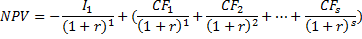 I1=271900027190002719000Інвестиційні витрати, грн.Інвестиційні витрати, грн.Інвестиційні витрати, грн.Інвестиційні витрати, грн.CF=350809350809350809Річний економічний ефект, грнРічний економічний ефект, грнРічний економічний ефект, грнРічний економічний ефект, грнr=141414Ставка дисконтування, %Ставка дисконтування, %Ставка дисконтування, %Ставка дисконтування, %s=252525Норм. період експлуат. проекту, р.Норм. період експлуат. проекту, р.Норм. період експлуат. проекту, р.Норм. період експлуат. проекту, р.NPV=712489712489712489Внутрішня норма дохідності:Внутрішня норма дохідності:Внутрішня норма дохідності:Внутрішня норма дохідності:Внутрішня норма дохідності:Внутрішня норма дохідності:Внутрішня норма дохідності:IRR=12%12%12%12%Дисконтований період окупності:грнгрнPV11318917,27318917,27PV22289924,79289924,79PV33263567,99263567,99PV44239607,27239607,27PV55217824,79217824,79PV66198022,53198022,53PV77180020,49180020,49PV88163654,99163654,99PV99148777,26148777,26PV1010135252,06135252,06PV1111122956,41122956,41PV1212111778,56111778,56PV1313101616,87101616,87PV141492378,9792378,97PV151583980,8983980,89PV161676346,2676346,26PV171769405,6969405,69PV181863096,0863096,08PV191957360,0757360,07PV202052145,5252145,52PV212147405,0247405,02PV222243095,4743095,47PV232339177,7039177,70PV242435616,0935616,09PV252532378,2732378,27СУМАСУМАСУМА31843073184307